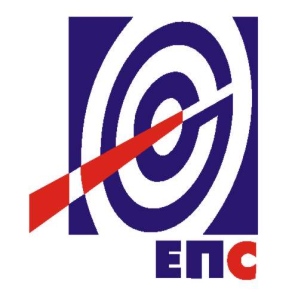 НАРУЧИЛАЦЈАВНО ПРЕДУЗЕЋЕ„ЕЛЕКТРОПРИВРЕДА СРБИЈЕ“БЕОГРАДУЛИЦА ЦАРИЦЕ МИЛИЦЕ БРОЈ 2ПРВА ИЗМЕЊЕНА И ДОПУЊЕНА КОНКУРСНА ДОКУМЕНТАЦИЈАЗА ЈАВНУ НАБАВКУ УСЛУГЕ „КОНТРОЛА И ПРИМЕНА СТАНДАРДА“ (КОНТРОЛИСАЊЕ ОД СТРАНЕ ТРЕЋЕГ ЛИЦА) - У ОТВОРЕНОМ ПОСТУПКУ -ЈАВНА НАБАВКА 1000/0343/2015(заведено у ЈП ЕПС број 12.01. 700/9-16 од 05.02.2016. године)Београд, Фебруар 2016. годинеНа основу чл. 32. и 61. Закона о јавним набавкама („Сл. гласник РС” бр. 124/12, 14/15, и 68/2015) (у даљем текст: Закон), члана 2. Правилника о обавезним елементима конкурсне документације у поступцима јавних набавки и начину доказивања испуњености услова („Сл. гласник Републике Србије” бр. 86/15), Одлуке о покретању поступка јавне набавке број 1000/0343/2015 за 2015. годину, број 12.01.24860/2-15 од 17.08.2015. године и Решења о образовању Kомисије за јавну набавку број 12.01.24860/2-15 од 17.08.2015. године, године припремљена је:КОНКУРСНА ДОКУМЕНТАЦИЈАСАДРЖАЈ1	општи подаци о јавној набавци2	УПУТСТВО ПОНУЂАЧИМА КАКО ДА САЧИНЕ ПОНУДУ3	КРИТЕРИЈУМ ЗА ДОДЕЛУ УГОВОРА4	УСЛОВИ ЗА УЧЕШЋЕ У ПОСТУПКУ ЈАВНЕ НАБАВКЕ ИЗ ЧЛ. 75. И 76. зАКОНА О ЈАВНИМ НАБАВКАМА И УПУТСТВО КАКО СЕ ДОКАЗУЈЕ ИСПУЊЕНОСТ ТИХ УСЛОВА5	ВРСТА, ТЕХНИЧКЕ КАРАКТЕРИСТИКЕ И СПЕЦИФИКАЦИЈА ПРЕДМЕТА ЈАВНЕ  НАБАВКЕ6	ОБРАСЦИ 7	модели уговораОПШТИ ПОДАЦИ О ЈАВНОЈ НАБАВЦИПредмет јавне набавке: услуге „Контрола и примена стандарда“ (Контрола од стрaне Трећег лица) која обухвата следеће:Спровођење активности услуге контроле и примене стандарда (контролисање од стране трећег лица) на пројектовању,  производњи опреме, транспорту и пријемном контролисању на градилишту  за  нови блок Б3 на локацији ТЕ „Костолац Б“, трансформаторску станицу 110/6 kV и далековод 110 kV.Обим услуга за Контролу и примену стандарда (контролисање од стране трећег лица) подразумева следеће активности:Контролисање пројектно техничке документације, Контролисање испуњености захтева стандарда ISO 9001:2008, ISO 14001:2004 и OHSAS 18001:2007 Извођача радова и његових Подизвођача,Учествовање у одобравању Плана квалитета и Планова испитивања и контролисања за целокупан обим испоруке (пројектовање, производња, испорука, уградња,монтажа),Контролисање производних погона,Контролисање производње опреме од стране сталног представника (Resident control) за контролисање, Периодично контролисање,Контролисање динамике производње опреме до испоруке,Пријемно контролисање опреме на градилишту,Контролисање квалитета извођења радова на изградњи блока Б3 на локацији,Осведочење улазних проба заваривача,Контролисање антикорозивне заштите,Опис партије, ако је предмет јавне набавке обликован по партијама: немаУПУТСТВО ПОНУЂАЧИМА КАКО ДА САЧИНЕ ПОНУДУКонкурсна документација садржи Упутство Понуђачима како да сачине понуду и потребне податке о захтевима Наручиоца у погледу садржине понуде, као и услове под којима се спроводи поступак избора најповољније понуде у поступку јавне набавке.Понуђач мора да испуњава све услове одређене Законом и овом конкурсном документацијом. Понуда се припрема и доставља на основу Позива за подношење понуда, у складу са конкурсном документацијом, у супротном, понуда се одбија као неприхватљива.Врста, техничке карактеристике и спецификација предмета јавне набавке дата је у Одељку 5. конкурсне документације.2.1	ПОДАЦИ О ЈЕЗИКУ У ПОСТУПКУ ЈАВНЕ НАБАВКЕ	Наручилац је припремио конкурсну документацију на српском језику и водиће поступак јавне набавке на српском језику. 	Понуда са свим прилозима мора бити сачињена на српском језику.	Ако је неки доказ или документ на страном језику, исти мора бити преведен на српски језик и оверен од стране овлашћеног преводиоца. 		Ако понуда са свим прилозима није сачињена на српском језику, понуда ће бити одбијена, као неприхватљива.2.2 	НАЧИН САСТАВЉАЊА ПОНУДЕ И ПОПУЊАВАЊА ОБРАСЦА ПОНУДЕПонуђач је обавезан да сачини понуду тако што, јасно и недвосмислено, читко руком, откуцано на рачунару или писаћој машини, уписује тражене податке у обрасце или према обрасцима који су саставни део конкурсне документације и оверава је печатом и потписом законског заступника, другог заступника уписаног у регистар надлежног органа или лица овлашћеног од стране законског заступника уз доставу овлашћења у понуди.Понуђач је обавезан да у Обрасцу понуде наведе: укупну цену без ПДВ-а, рок важења понуде, као и остале елементе из Обрасца понуде.		Сви документи, поднети у понуди пожељно је да буду повезани траком у целину и запечаћени (воском или на неки други начин), тако да се не могу накнадно убацивати, одстрањивати или замењивати појединачни листови, односно прилози, а да се видно не оштете листови или печат. 	Пожељно је да Понуђач редним бројем означи сваку страницу листа у понуди, укључујући и празне стране, својеручно, рачунаром или писаћом машином. Докази који се достављају уз понуду, а због своје важности не смеју бити оштећени, означени бројем (средства финансијског обезбеђења), стављају се у посебну фолију, а на фолији се видно означава редни број странице листа из понуде. Фолија се мора залепити при врху како би се докази, који се због своје важности не смеју оштетити, заштитили.Понуђач подноси понуду са доказима о испуњености услова из конкурсне документације, лично или поштом, у затвореној и запечаћеној коверти, тако да се са сигурношћу може закључити да се први пут отвара, на адресу: Јавно предузеће „Електропривреда Србије“, 11000 Београд, Србија, Балканска 13, ПАК 103925 - Писарница - са назнаком: „Понуда за јавну набавку услуге – „Контрола и примена стандарда“ (Контролисање од стране трећег лица), ЈН број 1000/0343/2015- НЕ ОТВАРАТИ“. На полеђини коверте обавезно се уписује тачан назив и адреса Понуђача, телефон и факс Понуђача, као и име и презиме овлашћеног лица за контакт.У случају да понуду подноси група понуђача, на полеђини коверте је потребно назначити да се ради о групи понуђача и навести називе и адресу свих чланова групе понуђача.Понуђач у затвореној и запечаћеној коверти, уз писану понуду, доставља и CD или USB са понудом у PDF формату. 2.3	ПОДНОШЕЊЕ, ИЗМЕНА, ДОПУНА И ОПОЗИВ ПОНУДЕ	Понуђач може поднети само једну понуду.Понуду може поднети Понуђач самостално, група Понуђача, као и Понуђач са подизвођачем. Понуђач који је самостално поднео понуду не може истовремено да учествује у заједничкој понуди или као подизвођач. У случају да Понуђач поступи супротно наведеном упутству свака понуда Понуђача у којој се појављује биће одбијена. Понуђач може бити члан само једне групе Понуђача која подноси заједничку понуду, односно учествовати у само једној заједничкој понуди. Уколико је Понуђач, у оквиру групе Понуђача, поднео две или више заједничких понуда, Наручилац ће све такве понуде одбити.Понуђач који је члан групе понуђача не може истовремено да учествује као подизвођач. У случају да Понуђач поступи супротно наведеном упутству свака понуда Понуђача у којој се појављује биће одбијена. У року за подношење понуде Понуђач може да измени или допуни већ поднету понуду писаним путем, на адресу Наручиоца, са назнаком „ИЗМЕНА – ДОПУНА Понуде за јавну набавку услуге – „Контрола и примена стандарда“ (Контролисање од стране трећег лица), ЈН број 1000/0343/2015 – „НЕ ОТВАРАТИ“.У случају измене или допуне достављене понуде, Наручилац ће приликом стручне оцене понуде узети у обзир измене и допуне само ако су извршене у целини и према обрасцу на који се, у већ достављеној понуди, измена или допуна односи.У року за подношење понуде Понуђач може да опозове поднету понуду писаним путем, на адресу Наручиоца, са назнаком „ОПОЗИВ - Понуде за јавну набавку услуге - „Контрола и примена стандарда“ (Контролисање од стране трећег лица) ЈН број 1000/0343/2015 - „НЕ ОТВАРАТИ“.У случају опозива поднете понуде пре истека рока за подношење понуда, Наручилац такву понуду неће отварати, већ ће је неотворену вратити Понуђачу након потписаног записника о примопредаји.Уколико Понуђач измени или опозове понуду поднету по истеку рока за подношење понуда, Наручилац ће наплатити банкарску гаранцију за озбиљност понуде.2.4	ПАРТИЈЕПредметна јавна набавка није обликована у више посебних целина (партија).2.5	ПОНУДА СА ВАРИЈАНТАМА Понуда са варијантама није дозвољена. 2.6	РОК ЗА ПОДНОШЕЊЕ ПОНУДА И ОТВАРАЊЕ ПОНУДА	Благовременим се сматрају понуде које су примљене и оверене печатом пријема у писарници Наручиоца, најкасније до 11:30 сати 43 -ег дана од дана објављивања позива за подношење понуда на Порталу јавних набавки, без обзира на начин на који су послате.Имајући у виду да је позив за предметну набавку објављен дана 17.12.2015. године на Порталу јавних набавки то је самим тим рок за подношење понуда 29.01.2016. године до 11:30 сати.	Ако је понуда поднета по истеку рока за подношење понуда одређеног у позиву и конкурсној документацији, сматраће се неблаговременом, а Наручилац ће по окончању поступка отварања понуда, овакву понуду вратити неотворену Понуђачу, са назнаком да је поднета неблаговремено.	Комисија за јавне набавке ће благовремено поднете понуде јавно отворити дана 29.01.2016. године у 12:00 сати у просторијама Јавног предузећа „Електропривреда Србије“, Београд, Балканска 13, сала на другом спрату.Представници Понуђача који учествују у поступку јавног отварања понуда, морају да пре почетка поступка јавног отварања доставе Комисији за јавне набавке писано овлашћење за учествовање у овом поступку, издато на меморандуму Понуђача, заведено и оверено печатом и потписом законског заступника Понуђача или другог заступника уписаног у регистар надлежног органа или лица овлашћеног од стране законског заступника уз доставу овлашћења у понуди.Комисија за јавну набавку води записник о отварању понуда у који се уносе подаци у складу са Законом.Записник о отварању понуда потписују чланови комисије и овлашћени представници Понуђача, који преузимају примерак записника.Наручилац ће у року од 3 дана од дана окончања поступка отварања понуда поштом или електронским путем доставити записник о отварању понуда Понуђачима који нису учествовали у поступку отварања понуда.2.7	ПОДИЗВОЂАЧИ		Ако Понуђач у понуди наведе да ће делимично извршење набавке поверити подизвођачу, дужан је да наведе назив подизвођача, а уколико Уговор између Наручиоца и Понуђача буде закључен, тај подизвођач ће бити наведен у Уговору.		Понуђач је дужан да у понуди наведе проценат укупне вредности набавке који ће поверити подизвођачу, а који не може бити већи од 50% као и део предмета набавке који ће извршити преко подизвођача.Понуђач је дужан да Наручиоцу, на његов захтев, омогући приступ код подизвођача ради утврђивања испуњености услова.	Сваки подизвођач, ког Понуђач ангажује, мора да испуњава услове из члана 75. став 1. тачка 1), 2) и 4) Закона, што се доказује достављањем доказа наведених у одељку Услови за учешће из члана 75. и 76. Закона и Упутство како се доказује испуњеност тих услова. Услов из члана 75. став 1. тачка 5. Закона Понуђач доставља и за подизвођача за део набавке који ће извршити преко подизвођачаДодатне услове у вези са капацитетима Понуђач испуњава самостално, без обзира на ангажовање подизвођача.		Све обрасце у понуди потписује и оверава Понуђач, изузев Обрасца 3. који попуњава, потписује и оверава сваки подизвођач у своје име.Оцена понуде Понуђача који ангажује подизвођача, по елементима критеријума врши се само на основу показатеља и доказа који се односе на Понуђача.Понуђач у потпуности одговара Наручиоцу за извршење Уговорене набавке, без обзира на број подизвођача.Понуђач не може ангажовати као подизвођача лице које није навео у понуди, у супротном Наручилац ће реализовати средство обезбеђења и раскинути Уговор, осим ако би раскидом Уговора Наручилац претрпео знатну штету. Понуђач може ангажовати као подизвођача лице које није навео у понуди, ако је на страни подизвођача након подношења понуде настала трајнија неспособност плаћања, ако то лице испуњава све услове одређене за подизвођача и уколико добије претходну сагласност Наручиоца.		Наручилац у овом поступку не предвиђа примену одредби става 9. и 10. члана 80. Закона о јавним набавкама.2.8 	ГРУПА ПОНУЂАЧА (ЗАЈЕДНИЧКА ПОНУДА)У случају да више Понуђача поднесе заједничку понуду, они као саставни део понуде морају доставити споразум о заједничком извршењу набавке, који се међусобно и према Наручиоцу обавезују на заједничко извршење набавке, који обавезно садржи податке прописане чланом 81. став 4. тачка 1) и 2) Закона и то: податке о члану групе који ће бити Носилац посла, односно који ће поднети понуду и који ће заступати групу понуђача пред Наручиоцем;опис послова сваког од понуђача из групе понуђача у извршењу Уговора.Такође, у овом споразуму треба да буду наведена имена лица, појединачно за сваког понуђача, која ће бити одговорна за извршење набавке. Понуђачи из групе понуђача, одговарају Наручиоцу неограничено солидарно у складу са Законом. Сваки Понуђач из групе Понуђача која подноси заједничку понуду мора да испуњава услове из члана 75. став 1. тачка 1), 2) и 4) Закона што се доказује достављањем доказа наведених у одељку Услови за учешће из члана 75. и 76. Закона и Упутство како се доказује испуњеност тих услова. Услов из члана 75. став 1. тачка 5. Закона Понуђач дужан је да испуни Понуђач из групе Понуђача којем је поверено извршење дела набавке за које је неопходна испуњеност тог услова. Услове у вези са капацитетима, у складу са чланом 76. Закона, Понуђачи из групе испуњавају заједно, на основу достављених доказа дефинисаних конкурсном документацијом.	У случају заједничке понуде групе Понуђача све обрасце потписује и оверава члан групе Понуђача који је одређен као Носилац посла у споразуму чланова групе Понуђача, изузев Обрасца 1. и Обрасца 3. које попуњава, потписује и оверава сваки члан групе Понуђача у своје име.Оцена заједничке понуде групе Понуђача по елементима критеријума се врши на основу показатеља и доказа који се односе на све чланове групе Понуђача.2.9	НАЧИН И УСЛОВИ ПЛАЋАЊА	Понуда мора да садржи начин и услове плаћања које Понуђач наводи у Обрасцу понуде (Образац 2. из Конкурсне документације).Захтеви у погледу начина, рока и услова плаћања:Прихватљив начин плаћања, за Наручиоца је:а) 5% (пет одсто) oд укупне угoвoрeнe вредности услуга, након ступaња Угoвoрa нa снaгу и прeдaje ПОЧЕТНОГ ИЗВЕШТАЈА (Insepction Report) прихвaћeнoг oд Нaручиoцa, у року до 45 (четрдесет пет) дана од дана пријема исправне фактуре.б) 85% (осамдесетпет одсто) од укупне угoвoрeнe вредности услуга, за услуге специфициране у Програмском задатку,  након предаје Наручиоцу кварталног извештаја, сукцесивно по кварталима, а на основу спецификације  реализованих уговорених услуга, који чине саставни део појединачних КВАРТАЛНИХ ИЗВЕШТАЈА, прихваћених од стране Наручиоца, у року до 45 (четрдесетпет) дана од дана пријема исправне фактуре .в) 10% (десет одсто) од укупне угoвoрeнe вредности услуга на основу  Коначног извештаја о извршењу услуге, прихвaћeнoг oд стране Нaручиoцa, а који се сачињава након издавања сертификата о преузимању постројења (Taking Over Certificate), у року до 45 (четрдесетпет) дана од дана пријема исправне  фактуре.Понуђач доставља Наручиоцу фактуру за део услуга који је реализовао по прихваћеном Почетном Извештају, Кварталним Извештајима, Коначном извештају, у року од два радна дана од датума одобравања и достављања сваког oд наведених Извештаја од стране Наручиоца.У случају да је у питању домаћи Понуђач који за уговорену цену у ЕУР, фактурисање се врши у динарима прерачунато по средњем курсу НБС на дан промета. У случају испостављања фактура по прихваћеним кварталним извештајима, датум промета је последњи дан квартала.Наручилац се обавезује да Понуђачу плати извршене услуге динарски/девизном дознаком у року до 45 дана од дана пријемa исправне фактуре испостављене за сваки прихваћени и оверени Извештај од стране овлашћеног представника Наручиоца.Плаћање извршених услуга за цену изражену у ЕUR домаћем Понуђачу вршиће се у динарима по средњем курсу ЕUR НБС на дан плаћања. Наручилац има право да, након пријема ИЗВЕШТАЈА, достави примедбе у писаном облику Понуђачу или достављени ИЗВЕШТАЈ прихвати и одобри . У случају да је  у питању страни Понуђач за уговорену цену у ЕUR, плаћање ће се вршити у ЕUR, у складу са Упутством за спровођење Одлуке о условима и начину обављања платног промета са иностранством НБС - Nostro дознаком,  на инострани рачун банке, на основу инструкција за плаћање инопартнера.Ако се понуди другачији начин плаћања и/или аванс, понуда се одбија као неприхватљива.2.10 	РОК ИЗВРШЕЊА УСЛУГЕРок за почетак извршења услуга је 3 (три) дана од дана ступања Уговора на снагу и достављеног средства финансијског обезбеђења за добро извршење посла од стране Понуђача и  условљен је роковима из Tермин плана Уговорног споразума за Другу фазу Пакет пројекта КОСТОЛАЦ – Б POWER PLANT PROJECTS бр. 127/26-13 са Извођачем радова:рок извршења услуга је 58 месеци од дана отпочињања пружања услуга, а завршава се Коначним извештајем о извршењу услуге, који се сачињава након издавања сертификата о преузимању постројења (Taking Over Certificate).Рокови за извршење консултатских услуга су везани за рокове извршења радова од стране Извођача радова из Уговорног споразума за Другу фазу Пакет пројекта КОСТОЛАЦ – Б POWER PLANT PROJECTS бр. 127/26-13( у даљем тексту: Уговор за II фазу) .Рокови извршења консултантских услуга могу се мењати у складу са  изменама рокова за извођење радова као и услед промене прописа Р Србије, насталих по закључењу Уговора које могу утицати на уговорене рокове, што ће бити регулисано анексом Уговора, а у складу са чланом 115. став 2. и 5. Закона о јавним набавкама. Рок реализације изградње новог блока Б3 према условима Уговора је 58 месеци. Рок за реализацију изградње трансформаторске станице 110kV/6kV и далековода 110kV  је 47 месеци. 2.11	ТЕРМИН ПЛАН ИЗВРШЕЊА УСЛУГА Термин план услуга контролисања је потребно прилагодити Термин плану изградње блока Б3 и трансформаторске станице са далеководом сагласно Уговору за II фазу закљученим између Наручиоца и Извођача радова ..Блок Б3Предвиђено трајање пројектовања са техничком контролом је 24 месеца, када започиње производња опреме. Пуштање блока у пробни погон је након 58 месеци од почетка радова. Трансформаторска станица ТС Рудник 5 и далековод 110/6 kVПредвиђено трајање пројектовања са техничком контролом Пројеката за грађевинску дозволу је 22 месеца. Завршетак радова на монтажи опреме је предвиђен 47 месеци након почетка радова..У циљу детаљног сагледавања Термин плана услуга контролисања, приложен је Термин план радова из Уговора за другу фазу између Наручиоца и Извођача радова . Услуге Контроле од стране трећег лица  је неопходно прилагодити овом Термин плану. У оквиру понуде Понуђач је обавезан да достави Термин план реализације услуга контролисања који треба да садржи тачне податке о врсти услуге, року почетка и завршетка документације (Образац 4. из Конкурсне документације).Укoликo дoђe дo прoмeнe Teрмин плaнa из Угoвoрa за II фазу, Пoнуђaч ћe бити oбaвeзaн дa свoj Teрмин плaн усклaди сa Teрмин плaнoм из Угoвoрa за II фазу.Ако Понуђач у понуди не достави Термин план, понуда ће бити одбијена као неприхватљива.Динамика ангажовања особља - При изради Термин плана, Понуђач мора планирати ангажовање кључног особља за време укупног трајања услуга, а поштујући захтеве минималног броја човек/дана дефинисаних овом конкурсном документацијом у Обрасцу структуре цене. Динамика треба да буде усклађена са достављеним Термин планом извршења услуга, Термин планом из Угoвoрa зa за II фазу и дата у форми табеларног приказа из Обрасца бр. 7. 2.12	ЦЕНАЦена се исказује у динарима, без пореза на додату вредност.У случају да у достављеној понуди није назначено да ли је понуђена цена са или без пореза, сматраће се сагласно Закону, да је иста без пореза на додату вредност. Понуђач може цену исказати у eврима, а иста ће у сврху оцене понуда бити прерачуната у динаре по средњем курсу Народне банке Србије на дан када је започето отварање понуда.	Понуђена цена мора бити фиксна и не може се мењати за време важења Уговора.	Променом цене не сматра се усклађивање цене са унапред јасно дефинисаним параметрима у Уговору и овој конкурсној документацији.	У Обрасцу “Структура цене“ (Образац 8. из конкурсне документације) треба исказати структуру цене, посебно за сваки део предметне услуге и укупну цену,  док у Обрасцу понуде (Образац 2. из Конкурсне документације) треба исказати укупну понуђену цену. 	Понуђена цена мора да покрива и укључује све трошкове које Понуђач има у реализацији набавке, укључујући смештај, трошкове путовања итд.	Ако је у понуди исказана неуобичајено ниска цена, Наручилац ће поступити у складу са чланом 92. Закона.2.13	СРЕДСТВА ФИНАНСИЈСКОГ ОБЕЗБЕЂЕЊАСагласно чл. 61. Закона и чл. 13. и 14. „Правилника о обавезним елементима конкурсне документације у поступцима јавних набавки“ (“Службени гласник РС“ број 86/15) Наручилац захтева да Понуђач (или члан групе понуђача одређен Споразумом о заједничком извршењу набавке), на име финансијског обезбеђења, уз понуду достави и оригинал гаранције за озбиљност понуде и оригинал писма о намерама за издавање банкарске гаранције за добро извршење посла, у противном понуда ће се сматрати неприхватљивом и биће одбијена.	Оригинал гаранције за озбиљност понуде и оригинал писма о намерама банке гаранта да изда гаранцију за добро извршење посла, не треба пробушити при увезивању у понуду, него их треба уложити у пластичне кошуљице са перфорацијом и исте залепити селотејпом на врху. Ове пластичне кошуљице треба увезати у понуду.Сви трошкови око прибављања банкарске гаранције и писма о намерама падају на терет ПонуђачаУз понуду:Оригинал средства финансијског обезбеђења,банкарску гаранцију за озбиљност понуде и оригинал писма о намерама за издавање банкарске гаранције за добро извршење посла.А) Овлашћени Наручилац захтева да Понуђач, на име финансијског обезбеђења за озбиљност понуде, уз понуду достави: Банкарску гаранцију за озбиљност понуде (образац 9)Понуђач је дужан да Наручиоцу достави неопозиву, безусловну (без права на приговор) и на први позив наплативу банкарску гаранцију за озбиљност понуде у износу од 2% вредности понуде,  без ПДВ. Банкарска гаранција за озбиљност понуде мора трајати најмање онолико колики је рок важења понуде, а најкраће 60 дана дуже од дана отварања понуда, с тим да евентуални продужетак рока важења понуде има за последицу и продужење рока важења банкарске гаранције за исти број дана.Наручилац ће уновчити гаранцију за озбиљност понуде дату уз понуду уколико: Понуђач након истека рока за подношење понуда повуче, опозове или измени своју понуду,Понуђач коме је додељен Уговор благовремено не потпише или одбије да потпише Уговор о јавној набавци, или Понуђач пропусти да достави банкарску гаранцију за добро извршење посла, најкасније у року од  10 (десет) дана од дана закључења Уговора.Наручилац ће вратити гаранције понуђачима са којима није закључен Уговор, одмах по закључењу Уговора са изабраним Понуђачем, а изабраном Понуђачу одмах након што достави банкарску гаранцију предвиђену Уговором.Уколико Понуђач не достави ову банкарску гаранцију понуда ће бити одбијена као неприхватљива.У случају да је пословно седиште банке гаранта у Републици Србији у случају спора по овој Гаранцији, утврђује се надлежност суда у Београду и примена материјалног права Републике Србије. У случају да је пословно седиште банке гаранта изван Републике Србије у случају спора по овој Гаранцији, утврђује се надлежност Спољнотрговинске арбитраже при Привредној комори Србије са местом арбитраже у Београду, уз примену њеног Правилника и процесног и материјалног права Републике Србије. Ако Понуђач поднесе гаранцију стране банке, та банка мора имати најмање додељен кредитни рејтинг коме одговара ниво кредитног квалитета 3 (инвестициони ранг).Кредитни рејтинг додељује рејтинг агенција која се налази на листи подобних агенција за рејтинг коју је у складу с прописима објавила Народна банка Србије или подобна рејтинг агенција која се налази на листи регистрованих и сертификованих рејтинг агенција коју је објавило Европско тело за хартије од вредности и тржишта (EuropeanSecuritiesandMarketsAuthorities – ESMA).У случају да понуду даје група понуђача, средство финансијског обезбеђења доставља понуђач из групе понуђача који је одређен у заједничком споразуму групе понуђача да даје средство обезбеђења.Б) Наручилац захтева да Понуђач, на име финансијског обезбеђења уз понуду достави и оригинал Писма о намери банке Гаранта  за издавање у корист Наручиоца - ЈП ЕПС, банкарске гаранције за добро извршење посла  у износу од 5% од вредности Уговора без ПДВ (образац 9.1).Наручилац захтева да Понуђач (или члан групе понуђача одређен Споразумом о заједничком извршењу набавке), уз понуду, достави оригинал писма о намери банке гаранта да ће издати банкарску гаранцију за добро извршење посла најкасније у року од 10 (десет) дана од закључења Уговора.У Писму о намерама треба да буде наведено:  да ће банкарска гаранција за добро извршење посла бити издата у складу са Моделом гаранције за добро извршење посла (Образац 9.2. Конкурсне документације).да ће банкарска гаранција за добро извршење посла бити издата као неопозива, безусловна и наплатива на први писани позив без права приговора, у корист Јавног предузећа „Електропривреда Србије“,Београд, Улица царице Милице 2, Београд, у износу од 5% од вредности Уговора/понуде наведене у Обрасцу понуде (Обрасцу 2.), без ПДВ-а, са роком важности најмање 60 (шездесет) дана дужим од датума издавања  Коначног извештаја о извршењу услуге. На банкарску гаранцију  се примењују одредбе Једнобразних правила за гаранцију на позив, ревизија 2010. године (URDG 758) Међународне Трговинске коморе у Паризу, а којом банка Гарант гарантује да ће се Наручиоцу (Кориснику гаранције) платити укупан износ, по пријему првог позива Наручиоца (Корисника гаранције) у писаној форми и изјаве у којој се наводи да:да је Понуђач (Налогодавац за издавање гаранције) прекршио своју(е) обавезу(е) из закљученог  Уговора, и у ком погледу је Понуђач (Налогодавац за издавање гаранције) извршио прекршај. Уколико је пословно седиште банке гаранта у Републици Србији, у случају спора по овој гаранцији утврђује се надлежност суда у Београду и примена материјалног права Републике Србије. Уколико је пословно седиште банке гаранта изван Републике Србије, у случају спора по овој гаранцији утврђује се надлежност Спољнотрговинске арбитраже при Привредној комори Србије, са местом арбитраже у Београду, уз примену њеног Правилника и процесног и материјалног права Републике Србије. Уколико Понуђач (или члан групе понуђача одређен Споразумом о заједничком извршењу набавке) поднесе писмо о намери стране банке гаранта, та банка мора имати најмање додељен кредитни рејтинг коме одговара нивоу кредитног рејтинга квалитета 3 (инвестициони ранг).Писмо о намери банке Гаранта ће се сматрати неисправним уколико не садржи све напред наведене елементе.Приликом закључења Уговора а најкасније у року од 10 (десет) дана од дана закључења Уговора, Изабрани Понуђач је у обавези да достави :Оригинал Банкарску гаранцију за добро извршење послаИзабрани Понуђач је дужан да Наручиоцу достави неопозиву, безусловну (без права на приговор) и на први позив наплативу банкарску гаранцију за добро извршење посла у износу од 5% вредности Уговора без ПДВ (образац 9.2).Наручилац захтева да изабрани Понуђач (или члан групе понуђача одређен Споразумом о заједничком извршењу набавке), као одложни услов из члана 74. став 2. Закона о облигационим односима ("Сл. лист СФРЈ", бр. 29/78, 39/85, 45/89 - одлука УСЈ и 57/89, "Сл. лист СРЈ", бр. 31/93 и "Сл. лист СЦГ", бр. 1/2003 - Уставна повеља), (даље:ЗОО), најкасније у року од 10 (десет) дана од дана закључења Уговора достави оригинал банкарску гаранцију за добро извршење посла у складу са Писмом о намери из Одељка 2.13.1. Конкурсне документације.Банкарска гаранција за добро извршење посла мора трајати најмање 60 (шездесет) дана дуже од датума издавања Коначног извештаја о извршењу услуге, а евентуални продужетак тог рока има за последицу и продужење рока важења гаранције за исти број дана за који ће бити продужен рок за извршење обавеза по Уговору.У случају да је пословно седиште банке гаранта у Републици Србији у случају спора по овој Гаранцији, утврђује се надлежност суда у Београду и примена материјалног права Републике Србије.У случају да је пословно седиште банке гаранта изван Републике Србије у случају спора по овој Гаранцији, утврђује се надлежност Спољнотрговинске арбитраже при Привредној комори Србије са местом арбитраже у Београду  уз примену њеног Правилника и процесног и материјалног права Републике Србије. Ако Понуђач подноси банкарску гаранцију стране банке, та банка мора имати најмање додељен кредитни рејтинг коме одговара ниво кредитног квалитета 3 (инвестициони ранг).Кредитни рејтинг додељује рејтинг агенција која се налази на листи подобних агенција за рејтинг коју је у складу с прописима објавила Народна банка Србије или подобна рејтинг агенција која се налази на листи регистрованих и сертификованих рејтинг агенција коју је објавило Европско тело за хартије од вредности и тржишта (European Securities and Markets Authorities – ESMA).У случају да понуду даје група понуђача, средство финансијског обезбеђења доставља понуђач из групе  понуђача који је одређен у заједничком споразуму групе понуђача да даје средство обезбеђења.У случају да Понуђач не испуни преузете Уговорне обавезе, Наручилац је овлашћен да реализује достављена средства обезбеђења од стране Понуђача.У случају да у току важења Уговора, дође до статусних промена Наручиоца, дата средства финансијског обезбеђења за добро извршење посла са потребном документацијом, биће замењена у складу са захтевом Наручиоца прoистeклим из тaквe стaтуснe прoмeнe.---------------------------------------------------------------------------------------------------------------------------Уколико Понуђач не достави средства финансијског обезбеђења у роковима и на начин предвиђен Конкурсном документацијом, понуда ће бити одбијена, као неприхватљива.Сви трошкови око прибављања банкарских гаранција падају на терет Понуђача, а и исти могу бити наведени у Обрасцу трошкова припреме понуде.Сва средстава финансијског обезбеђења могу гласити на члана групе понуђача одређеног споразумом о заједничком извршењу набавке или понуђача, али не и на подизвођача.У случају да Понуђач не испуни преузете обавезе у предметном поступку јавне набавке, Наручилац је овлашћен да реализује достављена средства обезбеђења од стране Понуђача. Ако се за време трајања Уговора промене рокови за извршење Уговорне обавезе, важност банкарских гаранција мора се продужити.Наручилац може да реализује средство финансијског обезбеђења уколико Понуђач не изврши уговорне обавезе.2.14	ДОДАТНЕ ИНФОРМАЦИЈЕ И ПОЈАШЊЕЊАПонуђач може, у писаном облику, тражити додатне информације или појашњења у вези са припремом понуде, најкасније пет дана пре истека рока за подношење понуде, на адресу Наручиоца, са назнаком: „ОБЈАШЊЕЊА – позив за јавну набавку услуге – „Контрола и примена стандарда (Контролисање од стране трећег лица), ЈН број 1000/0343/2015“ или електронским путем на е-mail адресe: milos.zarkovic@eps.rs, радним данима (понедељак – петак) у времену од 08 до 16 часова. Захтев за појашњење примљен после наведеног времена или током викенда/нерадног дана биће евидентиран као примљен првог следећег радног дана. У захтеву за додатним појашњењем заинтересовано лице може указати Наручиоцу и на евентуално уочене недостатке и неправилности у конкурсној документацији.Наручилац ће у року од три дана по пријему захтева одговор објавити на Порталу јавних набавки и својој интернет страници.	Комуникација у поступку јавне набавке се врши на начин одређен чланом 20. Закона.2.15	ДОДАТНА ОБЈАШЊЕЊА, КОНТРОЛА И ДОПУШТЕНЕ ИСПРАВКЕНаручилац може, после отварања понуда, писаним путем или електронским путем да захтева од Понуђача додатна објашњења која ће помоћи при прегледу, вредновању и упоређивању понуда, као и да врши контролу (увид) код Понуђача и/или његовог подизвођача, односно учесника заједничке понуде.Понуђач је дужан да поступи по захтеву Наручиоца, односно достави тражена објашњења и омогући непосредни увид.Наручилац може, уз сагласност Понуђача, да изврши исправке рачунских грешака уочених приликом разматрања понуде по окончаном поступку отварања понуда.		У случају разлике између јединичне и укупне цене, меродавна је јединична цена. 	2.16	НЕГАТИВНЕ РЕФЕРЕНЦЕНаручилац може одбити понуду уколико поседује доказ да је Понуђач у претходне три године пре објављивања позива за подношење понуда, у поступку јавне набавке:поступао супротно забрани из чл. 23. и 25. Закона;учинио повреду конкуренције;доставио неистините податке у понуди или без оправданих разлога одбио да закључи Уговор о јавној набавци, након што му је Уговор додељен;одбио да достави доказе и средства обезбеђења на шта се у понуди обавезао.Наручилац може одбити понуду уколико поседује доказ који потврђује да Понуђач није испуњавао своје обавезе по раније закљученим уговорима о јавним набавкама који су се односили на исти предмет набавке, за период од претходне три године пре објављивања позива за подношење понуда. Доказ наведеног може бити:правоснажна судска одлука или коначна одлука другог надлежног органа;исправа о реализованом средству обезбеђења испуњења обавеза у поступку јавне набавке или испуњења уговорних обавеза;исправа о наплаћеној уговорној казни;рекламације потрошача, односно корисника, ако нису отклоњене у говореном року;изјава о раскиду уговора због неиспуњења битних елемената уговора дата на начин и под условима предвиђеним законом којим се уређују облигациони односи;доказ о ангажовању на извршењу уговора о јавној набавци лица која нису означена у понуди као подизвођачи, односно чланови групе Понуђача;други одговарајући доказ примерен предмету јавне набавке који се односи на испуњење обавеза у ранијим поступцима јавне набавке или по раније закљученим уговорима о јавним набавкамаНаручилац може одбити понуду ако поседује доказ из става 3. тачка 1) члана 82. Закона, који се односи на поступак који је спровео или уговор који је закључио и други Наручилац ако је предмет јавне набавке истоврсан. Наручилац ће поступити на наведене начине и у случају заједничке понуде групе Понуђача уколико утврди да постоје напред наведени докази за једног или више чланова групе Понуђача.  2.17 	ПОШТОВАЊЕ ОБАВЕЗА КОЈЕ ПРОИЗЛАЗЕ ИЗ ПРОПИСА О ЗАШТИТИ НА РАДУ И ДРУГИХ ПРОПИСАПонуђач је дужан да при састављању понуде изричито наведе да је поштовао обавезе које произлазе из важећих прописа о заштити на раду, запошљавању и условима рада, заштити животне средине, као и да нема забрану обављања делатности која је на снази у време подношења понуде (Образац 3. из конкурсне документације).2.18	НАКНАДА ЗА КОРИШЋЕЊЕ ПАТЕНАТАНакнаду за коришћење патената, као и одговорност за повреду заштићених права интелектуалне својине трећих лица сноси Понуђач.2.19	РОК ВАЖЕЊА ПОНУДЕ Понуда мора да важи најмање 60 (словима: шездесет) дана од дана отварања понуда. У случају истека рока важења понуде Наручилац је дужан да у писаном облику затражи од Понуђача продужење рока важења понуде.Понуђач који прихвати захтев за продужење рока важења понуде, не може мењати понуду.У случају да Понуђач наведе краћи рок важења понуде, понуда ће бити одбијена, као неприхватљива.2.20	РОК ЗА ЗАКЉУЧЕЊЕ УГОВОРАНаручилац ће доставити Уговор о јавној набавци Понуђачу којем је додељен Уговор у року од 8 (осам) дана од протека рока за подношење захтева за заштиту права,Ако Понуђач којем је додељен Уговор одбије да потпише Уговор или Уговор не потпише у наведеном року, Наручилац  ће одлучити да ли ће уговор о јавној набавци закључити са првим следећим најповољнијим понуђачем.Наручилац може и пре истека рока за подношење захтева за заштиту права закључити Уговор о јавној набавци у случају испуњености услова из члана 112. став 2. тачка 5. Закона.2.21	НАЧИН ОЗНАЧАВАЊА ПОВЕРЉИВИХ ПОДАТАКАПодаци које Понуђач оправдано означи као поверљиве биће коришћени само у току поступка јавне набавке у складу са позивом и неће бити доступни ником изван круга лица која су укључена у поступак јавне набавке. Ови подаци неће бити објављени приликом отварања понуда и у наставку поступка. Наручилац може да одбије да пружи информацију која би значила повреду поверљивости података добијених у понуди. Као поверљива, Понуђач може означити документа која садрже личне податке, а које не садржи ни један јавни регистар, или која на други начин нису доступна, као и пословне податке који су прописима одређени као поверљиви. Наручилац ће као поверљива третирати она документа која у десном горњем углу великим словима имају исписано „ПОВЕРЉИВО“.Наручилац не одговара за поверљивост података који нису означени на горе наведени начин.Ако се као поверљиви означе подаци који не одговарају горе наведеним условима, Наручилац ће позвати Понуђача да уклони ознаку поверљивости. Понуђач ће то учинити тако што ће његов представник изнад ознаке поверљивости написати „ОПОЗИВ“, уписати датум, време и потписати се.Ако Понуђач у року који одреди Наручилац не опозове поверљивост докумената, Наручилац ће третирати ову понуду као понуду без поверљивих података.Наручилац је дужан да доследно поштује законите интересе Понуђача, штитећи њихове техничке и пословне тајне у смислу закона којим се уређује заштита пословне тајне.Неће се сматрати поверљивим докази о испуњености обавезних услова, цена и други подаци из понуде који су од значаја за примену елемената критеријума и рангирање понуде.2.22	ТРОШКОВИ ПОНУДЕТрошкове припреме и подношења понуде сноси искључиво Понуђач и не може тражити од Наручиоца накнаду трошкова.Понуђач може да у оквиру понуде достави укупан износ и структуру трошкова припремања понуде.2.23	ОБРАЗАЦ СТРУКТУРЕ ЦЕНЕСтруктуру цене Понуђач наводи тако што попуњавa, потписује и оверава печатом Образац 8. из конкурсне документације.2.24	МОДЕЛ УГОВОРА		У складу са датим Моделом уговора и елементима најповољније понуде биће закључен Уговор о јавној набавци (Одељак 7. конкурсне документације)Понуђач је у обавези да дати Модел уговора потпише, овери и исти достави у понуди, у супротном понуда ће бити одбијена као неприхватљива.2.25	РАЗЛОЗИ ЗА ОДБИЈАЊЕ ПОНУДЕ И ОБУСТАВУ ПОСТУПКА	У поступку јавне набавке Наручилац ће одбити неприхватљиву понуду у складу са чланом 107. став 1. Закона.	Наручилац ће донети одлуку о обустави поступка јавне набавке у складу са чланом 109. Закона.	У случају обуставе поступка јавне набавке, Наручилац неће бити одговоран, ни на који начин, за стварну штету, изгубљену добит, или било какву другу штету коју Понуђач може услед тога да претрпи, упркос томе што је Наручилац био упозорен на могућност наступања штете.2.26	ПОДАЦИ О САДРЖИНИ ПОНУДЕСадржину понуде, поред Обрасца понуде, чине и сви остали докази о испуњености услова из чл. 75. и 76. Закона предвиђени чл. 77. Закона, који су наведени у конкурсној документацији, као и сви тражени прилози и изјаве на начин предвиђен следећим ставом ове тачке:попуњен, потписан и печатом оверен образац „Изјава о независној понуди“ (Образац 1)попуњен, потписан и печатом оверен образац „Образац понуде“ (Образац 2)попуњен, потписан и печатом оверен образац „Подаци о Понуђачу“ (Образац 2.1), ако наступа самостално и у случају да наступа у заједничкој понуди за Лидера-носиоца посла;попуњен, потписан и печатом оверен образац „Подаци о подизвођачу“, за сваког подизвођача, у случају да Понуђач наступа са подизвођачем (Образац 2.2);попуњен, потписан и печатом оверен образац „Подаци о члану групе Понуђача“, за сваког члана групе Понуђача, у случају да Понуђач наступа у заједничкој понуди (Образац 2.3)попуњен, потписан и печатом оверен образац „Учешће подизвођача“, , у случају да Понуђач наступа са подизвођачем/има (Образац 2.4);попуњен, потписан и печатом оверен образац Изјаве у складу са чланом 75. став 2. Закона (Образац 3)попуњен, потписан и печатом оверен образац „Термин план извршења услуге“ (Образац 4)попуњен, потписан и печатом оверен образац „Референтна листа Понуђача“ (образац 5.) попуњен, потписан и печатом оверен образац „Потврда о извршеним услугама Понуђача“ (образац 5.1.) издат од стране претходног наручиоца/корисника услугапопуњен, потписан и печатом оверен образац „Листа извршених услуга контролисања испоручилаца опреме“ (образац 5.2.) попуњен, потписан и печатом оверен образац „Квалификациона структура запослених/ангажованих лица која ће бити ангажована у извршењу услуга које су предмет набавке“ (Образац 6.)попуњен, потписан и печатом оверен образац „Радна биографија члана тима“ (Образац 6.1)попуњен, потписан и печатом оверен образац „Листа референтних уговора за кључно особље“ (Образац 6.2)попуњен, потписан и печатом оверен образац „Потврда о референцама кључног особља“ (Образац 6.3) издат од стране претходног наручиоца/корисникапопуњен, потписан и печатом оверен образац „Динамика ангажованог особља“ (Образац 7)попуњен, потписан и печатом оверен образац „Структура цене“ (Образац 8)средство финансијског обезбеђења за озбиљност понуде (Образац 9)Изјава/Писмо о намерама пословне банке у вези банкарске гаранције за добро извршење посла издато у складу са пословном политиком банке Понуђача, (Образац 9.1)попуњен, потписан и печатом оверен „Образац трошкова припреме понуде“ (Образац 10) по потребипотписан и печатом оверен „Модел уговора“ потписан и печатом оверен „Модел уговора о чувању пословне тајне и поверљивих информација“.2.27	ИЗМЕНЕ ТОКОМ ТРАЈАЊА УГОВОРАНаручилац може након закључења Уговора о јавној набавци без спровођења поступка јавне набавке повећати обим предмета набавке до лимита прописаног чланом 115. став 1. Закона.	Рокови за извршење услуга су везани за рокове извршења радова од стране Извођача радова из Уговора за другу фазу. Рокови извршења услуга могу се мењати у складу са  изменама рокова за извођење радова што ће бити регулисано анексом Уговора, а у складу са чланом 115. став 2. Закона. Измена Уговора о јавној набавци ће бити могућа у складу са чланом 115. став 2. Закона и у делу Описа и врсте услуга који ће чинити Прилог 2. Уговора, из објективних разлога који се могу огледати у  следећем:услед потребе за већим бројем контролисања од уговорених,измене уговореног Термин плана са Извођачем радова ;услед дугог рока извршења Уговорних обавеза Извођача радова(58 месеци) наступи измена релевантних закона, стандарда, прописа;у случају да је Наручилац превидео неке активности а за којима се јави потреба.У наведеном случају Наручилац ће донети Одлуку о измени Уговора која садржи податке у складу са Прилогом 3Л Закона и у року од три дана од дана доношења исту објавити на Порталу јавних набавки, као и доставити извештај Управи за јавне набавке и Државној ревизорској институцији.2.28	ЗАШТИТА ПРАВА ПОНУЂАЧАЗахтев за заштиту права може се поднети у току целог поступка јавне набавке, против сваке радње, осим ако Законом није другачије одређено.Захтев за заштиту права може да поднесе понуђач, односно заинтересовано лице, који има интерес за доделу Уговора, у конкретном поступку јавне набавке и који је претрпео или би могао да претрпи штету због поступања Наручиоца противно одредбама Закона.Захтев за заштиту права се подноси Наручиоцу, са назнаком „Захтев за заштиту права јн. бр. 1000/0343/2015“.Копију захтева за заштиту права подносилац истовремено доставља Републичкој комисији за заштиту права у поступцима јавних набавки, на адресу: 11000 Београд, Немањина 22-26.Захтев за заштиту права садржи:назив и адресу подносиоца захтева и лице за контакт; назив и адресу Наручиоца; податке о јавној набавци која је предмет захтева, односно о одлуци Наручиоца; повреде прописа којима се уређује поступак јавне набавке; чињенице и доказе којима се повреде доказују; потврду о уплати таксе из члана 156. овог закона потпис подносиоца. Захтев за заштиту права којим се оспорава врста поступка, садржина позива за подношење понуда или конкурсне документације сматраће се благовременим ако је примљен од стране Наручиоца најкасније седам дана пре истека рока за подношење понуда, без обзира на начин достављања, и уколико је подносилац захтева у складу са чланом 63. став 2. Закона указао Наручиоцу на евентуалне недостатке и неправилности, а Наручилац исте није отклонио.Захтев за заштиту права којим се оспоравају радње које Наручилац предузме пре истека рока за подношење понуда, а након истека рока из претходног става, сматраће се благовременим уколико је поднет најкасније до истека рока за подношење понуда. После доношења одлуке о додели Уговора и одлуке о обустави поступка, рок за подношење захтева за заштиту права је десет дана од дана објављивања одлуке на Порталу јавних набавки.Захтев за заштиту права не задржава даље активности Наручиоца у поступку јавне набавке у складу са одредбама члана 150. Закона. Наручилац објављује обавештење о поднетом захтеву за заштиту права на Порталу јавних набавки и на својој интернет страници најкасније у року од два дана од дана пријема захтева за заштиту права, које садржи податке из Прилога 3Љ Закона.Наручилац може да одлучи да заустави даље активности у случају подношења захтева за заштиту права, при чему је тад дужан да у обавештењу о поднетом захтеву за заштиту права наведе да зауставља даље активности у поступку јавне набавке. Подносилац захтева за заштиту права дужан је да на рачун буџета Републике Србије (број рачуна: 840-30678845-06, шифра плаћања 153 или 253, позив на број 1000-0343-2015 сврха: ЗЗП, ЈП ЕПС, јн. бр. 1000/0343/2015, прималац уплате: буџет Републике Србије) уплати таксу и то:уколико се захтевом за заштиту права оспорава врста поступка јавне набавке, садржина позива за подношење понуда, односно садржина конкурсне документације или друге радње Наручиоца предузете пре отварања понуда, такса износи 250.000,00 динара;уколико се захтевом за заштиту права оспоравају радње Наручиоца предузете после отварања понуда, изузев Одлуке о додели Уговора о јавној набавци, висина таксе се одређује према процењеној вредности јавне набавке (коју понуђачи сазнају у поступку отварања понуда) и износи 0,1% процењене вредности јавне набавке;уколико се захтевом за заштиту права оспорава Одлука о додели Уговора о јавној набавци, висина таксе се одређује према понуђеној цени понуђача коме је додељен Уговор, па ако та цена не прелази 120.000.000,00 динара такса износи 120.000,00 динара, а ако та цена прелази 120.000.000,00 динара, такса износи 0,1% понуђене цене понуђача коме је додељен Уговор.Упутство о уплати таксе је јавно доступно на сајту Републичке комисије за заштиту права у поступцима јавних набавки: http://www.kjn.gov.rs/ci/uputstvo-o-uplati-republicke-administrativne-takse.html КРИТЕРИЈУМ ЗА ДОДЕЛУ УГОВОРАОдлуку о додели Уговора Наручилац ће донети применом критеријума „Економски најповољнија понуда“.Елементи критеријума су следећи: Понуђена цена						60 пондераКвалитет чланова тима					40 пондера					Начин оцењивањаПонуде ће се рангирати на основу сваког елемената критеријума. То значи да ће најужи списак Понуђача чија је понуда оцењена као прихватљива бити формиран за сваки елеменат. Коначнa ранг листа Понуђача ће бити формиран на основу укупног броја пондера добијеног на основу сваког појединачног елемента критеријума. K1. Понуђена цена	макс. 60 пондераЦена се утврђује на основу укупно понуђене вредности свих услуга захтеваних Kонкурсном документацијом. Максималан број пондера за понуду са најнижом ценом износи 60.За остале понуде број пондера Офин се израчунава тако што се у однос ставља цена понуде са најнижом ценом Офин(мин) помножена максималним бројем пондера 60, према понуђеној цени Понуђача Офин(оп) чија понуда се оцењује, као у обрасцу:Офин = (Офин(мин) / Офин(оп)) х 60Доказ: Образац понуде (Oбразац 2. из Конкурсне документације).K2. Квалитет чланова тима						макс. 40 пондераОстварени број пондера по елементу критеријума Квалитет чланова тима K2 износи макс. 40 пондераТабела – Квалитет чланова тима Број пондера се додељује према квалификацијама свих чланова тима уколико испуњавају све дефинисане услове према Табели – Квалитет чланова тима, за одређени број пондера. Уколико поједини чланови особља не испуњавају услове према табели за одређени број пондера, Понуђачу ће бити додељен следећи нижи број пондера за који сви чланови особља испуњавају квалификације.  Ако Понуђач не испуњава ни један од ова три услова, добија по овом основу К2 = 0 пондера.Докази: Попуњен, потписан и оверен Образац 6.1 Радна биографија члана тима (CV); Попуњен, потписан и оверен Образац - 6.2 Листа референтних уговора за кључно особље; Потврде о референцама кључног особља (попуњен, потписан и оверен од стране претходних наручилаца/корисника Образац 6.3) на меморандуму претходног наручиоца, оверене и потписане од стране овлашћеног лица за заступање претходног наручиоца. За именоване Вође услуга за поједине области доставити и Опис послова на којима је био ангажован сваки појединачни вођа на конкретном референтном пројекту, а који одговарају пословима на којима га је Понуђач ангажовао.РЕЗЕРВНИ ЕЛЕМЕНТИ КРИТЕРИЈУМА, ОДНОСНО НАЧИН  НА КОЈИ ЋЕ СЕ ДОДЕЛИТИ УГОВОР У СЛУЧАЈУ ЈЕДНАКИХ ПОНУДА Уколико две или више понуда имају на крају пондерисања исти укупан број пондера, на две децимале, а при томе су најбоље (са највећим укупним бројем пондера), набавка ће бити додељена оном Понуђачу чија понуда има већи број пондера за елемент критеријума K2.- Квалитет чланова тима. УСЛОВИ ЗА УЧЕШЋЕ У ПОСТУПКУ ЈАВНЕ НАБАВКЕ ИЗ ЧЛ. 75. И 76. ЗАКОНА О ЈАВНИМ НАБАВКАМА И УПУТСТВО КАКО СЕ ДОКАЗУЈЕ ИСПУЊЕНОСТ ТИХ УСЛОВА4.1	ОБАВЕЗНИ УСЛОВИ ЗА УЧЕШЋЕ У ПОСТУПКУ ЈАВНЕ НАБАВКЕПонуђач у поступку јавне набавке мора доказати:да је регистрован код надлежног органа, односно уписан у одговарајући регистар;да он и његов законски заступник није осуђиван за неко од кривичних дела као члан организоване криминалне групе, да није осуђиван за кривична дела против привреде, кривична дела против животне средине, кривично дело примања или давања мита, кривично дело преваре;да је измирио доспеле порезе, доприносе и друге јавне дажбине у складу са прописима Републике Србије или стране државе када има седиште на њеној територији;да има важећу дозволу надлежног органа за обављање делатности која је предмет јавне набавке:да је Акредитовано контролно тело сагласно ISO/IEC 17020:2012 тип А са обимом акредитације који одговара предмету набавке, а најмање треба да обухвата:акредитације по директивама које су наведене у Програмском задатку, у табели под тачком 3, ред 1 до 11.4.2. 	ДОДАТНИ УСЛОВИ ЗА УЧЕШЋЕ У ПОСТУПКУ ЈАВНЕ НАБАВКЕПонуђач у поступку јавне набавке мора доказати да располаже:4.2.1. Неопходним финансијским капацитетомда има остварен укупан приход од најмање 1.000.000.000,00 (једнамилијарда), динара укупно за протекле три обрачунске године (2012, 2013, 2014.); (ако вредност није исказана у динарима, прерачунавање се врши у динаре према вредности просечног годишњег средњег девизног курса Народне банке Србије, у 2012, 2013. и 2014. години).да је у пословној 2012, 2013. и 2014. години није исказао губитак у пословању.да у претходних шест месеци пре дана објављивања објављивања позива за подношење понуда на Порталу јавних набавки није био неликвидан.4.2.2. Неопходним пословним капацитетом:да је у претходних пет година до дана за подношење понуда Понуђач пружио једну или више услуга која се односе на услуге контролисања опреме и радова нa термоенергетским постројењима, минималне укупне вредности услуга 2.000.000 ЕУР, при чему минимална вредност појединачне референтне услуге (уколико их је више) мора да износи најмање 500.000 ЕУР.да је у претходних 5 година до дана за подношење понуда Понуђач извршио услуге контролисања минимално једног пројекта производње опреме и контролисања квалитета извођења монтажних радова на изградњи термолектрана минималне снаге 300 МW (сагласно тачки 6.8 и 6.9 Пројектног задатка из Одељка 5. конкурсне документације).да је у претходних 5 година до дана за подношење понуда извршио најмање 100 услуга контролисања испоручилаца опреме. Као референтне узимају се само контролисања испоручилаца опреме са више од 50 запослених.да поседује важеће сертификате за систем менаџмента квалитетом ISO 9001:2008, ISO 14001:2004, OHSAS 18001:2007. Сертификати морају бити издати од стране организације акредитоване сагласно ISO/IEC 17021:2011.Вредности услуга наведене у динарима ће се прерачунавати у евро по средњем курсу Народне банке Србије на дан закључења Уговора.Као референтне услуге сматрају се само оне услуге које су већ пружене – извршене у наведеном референтном периоду од претходних пет година, а који се рачуна до дана за подношење понуда. Услуге морају да се заврше током овог периода, али није неопходно и да су започеле у претходних пет година.Референтне услуге из подтачке 1) и 2) ове тачке морају обухватати услуге контролисања и опреме и радова.Референтне услуге из подтачке 1) и 2) ове тачке се могу доказати једном Потврдом уколико извршене услуге испуњавају захтеве из обе подтачке.4.2.3. Неопходним кадровским капацитетом:Минимално запослена / радно ангажована следећа лица:Високо образовано лице техничке струке које је именовано за Директора пројекта са минимално 15 година професионалног искуства у области контролисања производње опреме и изградње термоенергетских објеката,Међународни инжењер за заваривање (IWE/EWE), минимално 5 извршилаца, од којих је један именован као Вођа за услуге контролисања заваривања и носилац наведеног звања минимално 10 година, док су остала 4 извршиоца носиоци наведеног звања минимално 5 година; Водећи екстерни проверивачи са IRCA сертификацијом за системе квалитета према ISO 9001:2008, ISO 14001:2004 и OHSAS 18001:2007  стандарду, минимално 5 извршилаца, од којих је један именован као Вођа за услуге проверивача за системе квалитета према ISO 9001:2008 стандарду и који је носилац наведеног звања екстерног проверивача минимално 5 година; остала 4 извршиоца су носиоци наведеног звања екстерног проверивача минимално 3 године;Дипломирани/мастер инжењер машинске струке, минимално 10 извршилаца, од којих је један именован као Вођа за услуге контролисања машинске опреме са минимално 10 година професионалног искуства контролисања у области машинске опреме; најмање 4 извршиоца са минимално 5 година професионалног искуства контролисања у области машинске опреме; осталих 5 извршилаца са минимално 3 године професионалног искуства контролисања у области машинске опреме;Дипломирани/мастер инжењер грађевинске струке, минимално 5 извршиоца, од којих је један именован као Вођа за услуге контролисања челичних и бетонских конструкција и грађевинског материјала са најмање 10 година професионалног искуства  контролисања у области челичних конструкција и грађевинског материјала; остала 4 извршиоца са минимално 3 године професионалног искуства контролисања у области челичних и бетонских конструкција и грађевинског материјала; Дипломирани/мастер инжењер електротехничке струке, у области електроенергетских система, минимално 10 извршилаца, од којих је један именован као Вођа за услуге контролисања електроенергетске опреме са најмање 10 година професионалног искуства контролисања у области електроенергетске опреме; осталих 9 извршилаца са минимално 3 године професионалног искуства контролисања у области електроенергетске опреме; Дипломирани/мастер инжењер електротехничке струке, у области мерења регулације и управљања, минимално 10 извршилаца, од којих је један именован као Вођа за услуге контролисања опреме за мерење, управљање и регулацију са најмање 10 година професионалног искуства контролисања у области електроенергетске опреме; осталих 9 извршилаца са минимално 3 године професионалног искуства контролисања у области опреме за мерење, управљање и регулацију.4.3 	УПУТСТВО КАКО СЕ ДОКАЗУЈЕ ИСПУЊЕНОСТ УСЛОВАПонуђач је дужан да у понуди достави доказе да испуњава обавезне услове за учешће у поступку јавне набавке у складу са Законом, и то:Правно лице:извод из регистра Агенције за привредне регистре, односно извод из регистра надлежног Привредног суда; за стране Понуђаче извод из одговарајућег регистра надлежног органа државе у којој има седиште;извод из казнене евиденције, односно уверење надлежног суда и надлежне полицијске управе Министарства унутрашњих послова да оно и његов законски заступник није осуђиван за неко од кривичних дела као члан организоване криминалне групе, да није осуђиван за неко од кривичних дела против привреде, кривична дела против заштите животне средине, кривично дело примања или давања мита, кривично дело преваре;За домаће Понуђаче:извод из казнене евиденције надлежног суда на чијем је подручју седиште домаћег правног лица, односно седиште представништва или огранка страног правног лица;извод из казнене евиденције Посебног одељења (за организовани криминал) Вишег суда у Београду;уверење из казнене евиденције надлежне полицијске управе Министарства унутрашњих послова за законског заступника – захтев за издавање овог уверења може се поднети према месту рођења, али и према месту пребивалишта.Ако је више законских заступника за сваког сe доставља уверење из казнене евиденције.За стране Понуђаче потврда надлежног органа државе у којој има седиште; уверење Пореске управе Министарства финансија да је измирио доспеле порезе и доприносе и уверење надлежне локалне самоуправе да је измирио обавезе по основу изворних локалних јавних прихода; за стране Понуђаче потврда надлежног пореског органа државе у којој има седиште;важећи Сертификат о акредитацији за Акредитовано контролно тело сагласно ISO/IEC 17020:2012 тип А са обимом акредитације, који одговара предмету набавке и како је наведено у овом одељку, део 4.1 Обавезни услови за учешће у поступку јавне набавке, тачка 4.Доказ из тачке 2) и 3) не може бити старији од два месеца пре отварања понуда. Предузетник:извод из регистра Агенције за привредне регистре, односно извода из одговарајућег регистра;извод из казнене евиденције, односно уверење надлежне полицијске управе Министарства унутрашњих послова да није осуђиван за неко од кривичних дела као члан организоване криминалне групе, да није осуђиван за кривична дела против привреде, кривична дела против заштите животне средине, кривично дело примања или давања мита, кривично дело превареЗа домаће Понуђаче:уверење из казнене евиденције надлежне полицијске управе Министарства унутрашњих послова – захтев за издавање овог уверења може се поднети према месту рођења, али и према месту пребивалишта.	За стране Понуђаче потврда надлежног органа државе у којој има седиште;уверење Пореске управе Министарства финансија да је измирио доспеле порезе и доприносе и уверење надлежне управе локалне самоуправе да је измирио обавезе по основу изворних локалних јавних прихода; за стране Понуђаче потврда надлежног пореског органа државе у којој има седиште.важећи Сертификат о акредитацији за Акредитовано контролно тело сагласно ISO/IEC 17020:2012 тип А са обимом акредитације, који одговара предмету набавке и како је наведено у овом одељку, део 4.1 Обавезни услови за учешће у поступку јавне набавке, тачка 4.Доказ из тачке 2) и 3) не може бити старији од два месеца пре отварања понуда.Физичко лице:извод из казнене евиденције, односно уверење надлежне полицијске управе Министарства унутрашњих послова да није осуђиван за неко од кривичних дела као члан организоване криминалне групе, да није осуђиван за кривична дела против привреде, кривична дела против животне средине, кривично дело примања или давања мита, кривично дело превареЗа домаће Понуђаче:уверење из казнене евиденције надлежне полицијске управе Министарства унутрашњих послова – захтев за издавање овог уверења може се поднети према месту рођења, али и према месту пребивалишта.	За стране Понуђаче потврда надлежног органа државе у којој има седиште;потврда Прекршајног суда да му није изречена мера забране обављања одређених послова, која је на снази на дан објављивања позива за подношење понуда; за стране Понуђаче потврда надлежног органа државе у којој има седиште;уверење Пореске управе Министарства финансија да је измирио доспеле порезе и доприносе и уверење надлежне управе локалне самоуправе да је измирио обавезе по основу изворних локалних јавних прихода; за стране Понуђаче потврда надлежног пореског органа државе у којој има седиште;важећи Сертификат о акредитацији за Акредитовано контролно тело сагласно ISO/IEC 17020:2012 тип А са обимом акредитације, који одговара предмету набавке и како је наведено у овом одељку, део 4.1 Обавезни услови за учешће у поступку јавне набавке, тачка 4.Доказ из тачке 1) и 2) не може бити старији од два месеца пре отварања понуда.Понуђач је дужан да у понуди достави доказе да испуњава додатне услове за учешће у поступку јавне набавке у складу са Законом, и то:Доказе неопходног финансијског капацитета:домаћи Понуђачи:Биланс стања и Биланс успеха за претходне три обрачунске године (2012. 2013. и 2014. годину), са мишљењем овлашћеног ревизора, ако такво мишљење постоји; ако Понуђач није субјект ревизије у складу са Законом о рачуноводству и Закону о ревизији и дужан је да уз билансе достави одговарајући акт – одлуку у смислу законских прописа за сваку од наведених годинаилиИзвештај о бонитету за јавне набавке БОН - ЈН Агенције за привредне регистре, Регистар финансијских извештаја и података о бонитету правних лица и предузетника, који садржи сажети биланс стања и успеха, показатеље за оцену бонитета за 2012, 2013. и  2014. годину, као и податке о данима неликвидности потврда о подацима о ликвидности издата од стране Народне банке Србије - Одсек принудне наплате, за период од претходних 6 месеци пре дана објављивања позива односно страни Понуђачи:Биланс стања и Биланс успеха за претходне три обрачунске године (2012, 2013. и 2014.) са мишљењем овлашћеног ревизора, ако такво мишљење постоји. Ако Понуђач није субјект ревизије у складу са прописима државе у којој има седиште, дужан је да уз билансе достави Изјаву, дату под материјалном и кривичном одговорношћу, да није субјект ревизије за наведене године. потврда или мишљење или исказ банке или друге специјализоване институције у складу са прописима државе у којој има седиште, о Понуђачевој блокади рачуна за период од претходних 6 месеци пре дана објављивања позива Напомена: Уколико Извештај о бонитету БОН-ЈН садржи податке о неликвидности за претходних 6 месеци, није неопходно достављати потврду Народне банке Србије.Доказе неопходног пословног капацитета:Референц листа Понуђача (попуњена, потписана и оверена печатом образац бр. 5.). Потврде о референтним набавкама (попуњен, потписан и оверен од стране претходних наручилаца/корисника, образац 5.1.) на меморандуму корисника, оверене и потписане од стране овлашћеног лица за заступање корисника, којима се потврђује да је Понуђач уговорио и успешно реализовао уговорену предметну услугу.Листа извршених услуга контролисања испоручилаца опреме (попуњена, потписана и оверена печатом образац бр. 5.2.).фотокопије важећих сертификата издати од стране акредитованог сертификационог тела за систем менаџмента квалитетом ISO 9001:2008, ISO 14001:2004, OHSAS 18001:2007.Доказе неопходног кадровског капацитета Копије обрасца М или М1/М2 (копија обрасца М1, која остаје послодавцу након предаје обрасца М1 надлежном органу) или обрасца М–3А или уговор о раду наведених лица у радном односу код Понуђача, или уговор о радном ангажовању код Понуђача ван радног односа (уговор мора бити важећи у тренутку подношења понуде и у току предвиђеног периода реализације предметне набавке); За лица радно ангажована (у раднм односу или ван радног односа) код страног Понуђача: изјава Понуђача (оверена печатом, потписана од овлашћеног лица, дата под пуном кривичном и материјалном одговорношћу) којом се потврђује да је лице радно ангажовано у компанији Понуђача, а у којој се наводи период за који је наведено лице ангажовано код Понуђача; изјава се даје за свако ангажовано лице појединачно;Копија диплома којима се доказује стручна спрема извршилаца;попуњен, потписан и печатом оверен образац „Квалификациона структура запослених/ангажованих лица која ће бити ангажована у извршењу услуга које су предмет набавке“ (Образац 6.); попуњен, потписан и печатом оверен образац „Радна биографија члана тима“ (Образац 6.1); радна биографија мора бити праћена Изјавом датог лица и Понуђача да је иста истинита и тачна и Изјавом о  расположивости лица за учествовање у извршењу услуга које су предмет ове јавне набавке;Сертификати за међународних инжењера за заваривање (IWE/EWE) са одговарајућим дипломама сагласно прилогу А стандарда ISO 14731;IRCA сертификати за системе квалитета према ISO 9001:2008, ISO 14001:2004 и OHSAS 18001:2007 стандарду за екстерне провериваче.4.4	Услови које мора да испуни сваки подизвођач, односно члан групе ПонуђачаСваки подизвођач мора да испуњава услове из члана 75. став 1. тачка 1), 2) и 4) Закона, што доказује достављањем доказа наведених у овом одељку. Услов из члана 75. став 1. тачка 5. Закона Понуђач доставља и за подизвођача за део набавке који ће извршити преко подизвођача. Услове финансијског, пословног, техничког и кадровског капацитета из члана 76. Закона, Понуђач испуњава самостално без обзира на ангажовање подизвођача.Сваки Понуђач из групе Понуђача  која подноси заједничку понуду мора да испуњава услове из члана 75. став 1. тачка 1), 2) и 4) Закона, што доказује достављањем доказа наведених у овом одељку. Услов из члана 75. став 1. тачка 5. Закона Понуђач дужан је да испуни Понуђач из групе Понуђача којем је поверено извршење дела набавке за које је неопходна испуњеност тог услова. Услове финансијског, пословног, техничког и кадровског капацитета из члана 76. Закона Понуђачи из групе испуњавају заједно, на основу достављених доказа у складу са oвим одељком конкурсне документације. У случају да понуду подноси група Понуђача, доказ за услов да није било губитка и услов да је био ликвидан, доставити за оног члана групе који испуњава тражене услов/е (довољно је да један члан групе испуни дате услове). У случају да Понуђач подноси понуду са подизвођачем, ове доказе не треба доставити за подизвођача.У случају да понуду подноси група Понуђача, важеће сертификате доставити за оног члана групе који испуњава тражени услов. У случају да Понуђач подноси понуду са подизвођачем, ове доказе не треба доставити за подизвођача.4.5	Испуњеност услова из члана 75. став 2. ЗаконаНаручилац од Понуђача захтева да при састављању својих понуда изричито наведу да су поштовали обавезе које произлазе из важећих прописа о заштити на раду, запошљавању и условима рада, заштити животне средине, као и да нема забрану обављања делатности која је на снази у време подношења понуде.У вези са овим условом Понуђач у понуди подноси Изјаву - Образац 3. из конкурсне документације.Ова изјава се подноси, односно исту даје и сваки члан групе Понуђача, односно подизвођач, у своје име.4.6	Начин достављања доказа Докази о испуњености услова могу се достављати у неовереним копијама, а Наручилац може пре доношења одлуке о додели Уговора, захтевати од Понуђача, чија је понуда на основу извештаја комисије за јавну набавку оцењена као најповољнија, да достави на увид оригинал или оверену копију свих или појединих доказа.Ако Понуђач у остављеном, примереном року који не може бити краћи од пет дана, не достави на увид оригинал или оверену копију тражених доказа, Наручилац ће његову понуду одбити као неприхватљиву.Понуђачи који су регистровани у регистру који води Агенција за привредне регистре не морају да доставе доказ из чл. 75. став. 1. тачка 1) Закона - Извод из регистра Агенције за привредне регистре, који је јавно доступан на интернет страници Агенције за привредне регистре.Наручилац неће одбити понуду као неприхватљиву, уколико не садржи доказ одређен конкурсном документацијом, ако Понуђач наведе у понуди интернет страницу на којој су подаци који су тражени у оквиру услова јавно доступни.Понуђач уписан у Регистар Понуђача није дужан да приликом подношења понуде, доказује испуњеност обавезних услова из чл. 75. став. 1. тачка 1), 2) и 4) Закона. Регистар Понуђача је доступан на интернет страници Агенције за привредне регистре. У овом случају Понуђач може у понуди доставити Решење о упису у Регистар или Извод из тог регистра или писано обавештење са податком о hyperlink-u на ком су доступни подаци о упису Понуђача у Регистар Понуђача.Уколико је доказ о испуњености услова електронски документ, Понуђач доставља копију електронског документа у писаном облику, у складу са законом којим се уређује електронски документ.Ако Понуђач има седиште у другој држави, Наручилац може да провери да ли су документи којима Понуђач доказује испуњеност тражених услова издати од стране надлежних органа те државе. Ако се у држави у којој Понуђач има седиште не издају докази из члана 77. став 1., Понуђач може, уместо доказа, приложити своју писану изјаву, дату под кривичном и материјалном одговорношћу оверену пред судским или управним органом, јавним бележником или другим надлежним органом те државе.Ако Понуђач није могао да прибави тражена документа у року за подношење понуде, због тога што она до тренутка подношења понуде нису могла бити издата по прописима државе у којој Понуђач има седиште и уколико уз понуду приложи одговарајући доказ за то, Наручилац ће дозволити Понуђачу да накнадно достави тражена документа у примереном року.Понуђач је дужан да без одлагања писмено обавести Наручиоца о било којој промени у вези са испуњеношћу услова из поступка јавне набавке, која наступи до доношења одлуке, односно закључења Уговора, односно током важења Уговора о јавној набавци и да је документује на прописани начин.Сви извршиоци које је Понуђач навео у својој понуди, морају бити ангажовани у извршењу набавке, а по извршеном избору најповољније понуде и додели Уговора.ВРСТА, ТЕХНИЧКЕ КАРАКТЕРИСТИКЕ И СПЕЦИФИКАЦИЈА ПРЕДМЕТА ЈАВНЕ НАБАВКЕ 5.1	ПРЕДМЕТ ПОЗИВАПредмет позива ЈН број 1000/0343/2015 је услугa: „Контрола и примена стандарда“ (Контролисање од стране трећег лица) која обухвата следеће:Спровођење активности услуге контроле и примене стандарда (контролисање од стране трећег лица) на пројектовању,  производње опреме, и пријемном контролисању на градилишту  за  нови блок Б3 на локацији ТЕ „Костолац Б“, трансформаторску станицу 110/6 kV и далековод 110 kV.Обим услуга за Контролу и примену стандарда (контролисање од стране трећег лица) подразумева следеће активности:Контролисање пројектно техничке документације, Контролисање испуњености захтева стандарда ISO 9001:2008, ISO 14001:2004 и OHSAS 18001:2007 Извођача радова и његових Подизвођача,Учествовање у одобравању Плана квалитета и Планова испитивања и контролисања за целокупан обим испоруке (пројектовање, производња, испорука, уградња,монтажа),Контролисање производних погона,Контролисање производње опреме од стране сталног представника (Resident control) за контролисање, Периодично контролисање,Контролисање динамике производње опреме до испоруке,Пријемно контролисање опреме на градилишту,Контролисање квалитета извођења радова на изградњи блока Б3 на локацији,Осведочење улазних проба заваривача,Контролисање антикорозивне заштите,ЈП ЕПС ОГРАНАК ТЕ-КО КОСТОЛАЦ, КОСТОЛАЦ350 МW ТЕ КОСТОЛАЦ Б3 НА ЛИГНИТЈН за „КОНТРОЛУ И ПРИМЕНУ СТАНДАРДА“ (КОНТРОЛИСАЊЕ ОД СТРАНЕ ТРЕЋЕГ ЛИЦА)ПРОГРАМСКИ ЗАДАТАКИзвођач радова:CMEC – CHINA MACHINREY ENGINEERING CORPORATIONПРОГРАМСКИ ЗАДАТАКСАДРЖАЈУводДефиниције и скраћеницеДефиницијеСкраћеницеПрименљиви кодови и стандардиСврха услугаПоверљивост податакаОбим услуга за Контролу и примену стандарда (контролисање од стране трећег лица)Контролисање пројектно-техничке документацијеКонтролисање испуњености захтева стандарда ISO 9001:2008, ISO 14001:2004 и OHSAS 18001:2007 Извођача радова и његових Подизвођача Учествовање у одобравању Плана квалитета и Планова испитивања и контролисања за целокупан обим испоруке (пројектовање, производња, испорука, уградња, монтажа)Контролисање производних погона Контролисање производње опреме од стране сталног представника (Resident control) за контролисање Периодично контролисањеКонтролисање динамике производње опреме до испоруке Пријемно контролисање опреме на градилиштуКонтролисање квалитета извођења радова на изградњи блока Б3 на локацијиОсведочење улазних проба заваривачаКонтролисање антикорозионе заштите ИзвештавањеИзвештајиПочетни извештај (Inception Report)Месечни извештајКвартални извештајКоначни извештај о извршењу услугеИзвештај о контролисању испуњености захтева стандарда Извођача радова и његових ПодизвођачаИзвештај о контролисањуНеусаглашеностиГлавне компоненте постројењаПредвиђена контролисањаАктивности заваривањаСавијање котловских цеви или цевиПостављање котловских цевиПостављање цевиГлавни вијциКолектори, разделници и убризгавањеЗидови и снопови котловских цевиСудови под притискомСигурносни вентилиПарна турбинаПумпеВентилаториРост (решетка) за догоревање и транспортерГенераторТрансформаториЕлектрични панелиЕлектрични кабловиИзоловани / раздвојени фазни шинопровод (ИПБ/СПБ)Неизоловани / нераздвојени фазни шинопровод (НПБ)СН/НН мотор (> 100 кW)Главне челичне конструкцијеОпшти план-програм (Inspection plan/Guidlines) контролисањаПРИЛОЗИПрилог 1	Списак главних компоненти и предвиђена контролисања Прилог 2         Списак потенцијалних Подизвођача из Уговора са компанијом „CMEC“УводЈП ЕПС / Огранак ТЕ - КО КОСТОЛАЦ, Костолац („Наручилац“) гради ТЕ на лигнит Костолац Б3 у близини ПК Дрмно. Нови блок ТЕ Костолац, Б3 је надкритичан са номиналним капацитетом 350 МW, и налази се на ТЕ „Костолац Б“. Сама електрана се налази на десној обали реке Дунав, око 12 км од Пожаревца. Лигнитом се снабдева са ПК Дрмно, који се налази западно од електране. Раздаљина између ПК Дрмно и Електране је око 1 км. Лигнит ће се транспортовати до електране путем транспортера са тракама. Снабдевање водом ће бити обезбеђено из реке Дунав. Нова постројења ће бити прикључено на мрежу ЕМС-а преко  постојећег РП 400 кV. Пепео ће бити коришћен у сврху испуне напуштеног површинског копа. . Поред изградње новог термоенергетског блока, у циљу стабилног снабдевања угљем како постојећих тако и новог блока, планирано је проширење капацитета ПК Дрмно са садашњих 9 на 12 милиона тона угља годишњеОсновне техничке информацијеTeрмoeнeргeтски блoк TE ”Кoстoлaц Б3” нa лигнит сa пoвршинскoг кoпa ПК “Дрмнo” имaћe eлeктричну снaгу oд 350 MW, мeрeнo нa стeзaљкaмa гeнeрaтoрa, дoк je oчeкивaнa излaзнa снaгa нa мрeжи oкo 308 MW.Прeдвиђeн је блoк висoкe eфикaснoсти сa нaткритичним пaрaмeтримa пaрe. Oдвoђeњe тoплoтe из кoндeнзaтoрa прeдвиђa сe прoтoчнo, рeчнoм вoдoм. Блoк ћe бити aнгaжoвaн у oквиру eлeктрo eнeргeтскoг систeмa Србиje у бaзнoм дeлу диjaгрaмa oптeрeћeњa. Oчeкивaнo прoсeчнo гoдишњe врeмe aнгaжoвaњa Блoкa свeдeнo нa пуну снaгу изнoси 7.500 ч/гoд. Плaсмaн снaгe блoкa Б3 у eлeктрoмрeжу Србиje ћe сe вршити прeкo пoстojeћeг рaзвoднoг пoстрojeњa RP 400 kV кoje сe нaлaзи у нeпoсрeднoj близини нoвoг блoкa. Зa пoтрeбe сoпствeнe пoтрoшњe нoвoг блoкa прeдвиђeн je eнeргeтски трaнсфoрмaтoр 110/6,6/6,6 kV, кojи ћe тaкoђe бити прикључeн нa пoстojeћe RP 110 kV. Сирoвинскa бaзa зa блoк Б3 je пoвршински кoп „Дрмнo“ кojи припaдa истoчнoм дeлу кoстoлaчкoг угљeнoг бaсeнa. Из oвoг кoпa снaбдeвajу сe угљeм блoкoви 1 и 2 TE „Кoстoлaц Б“, блoкoви нa лoкaциjи TE „Кoстoлaц A“, a jeдaн дeo угљa сe издвaja зa ширoку пoтрoшњу. У оквиру пројекта изградње блока Б3, биће изграђено следеће:трећа складишна линија од бункера резерве до командно пресипне зграде IVтранспортни систем од командно пресипне зграде IV до котловких бункера блока Б3.Трећа транспортна линија обухвата припрему угља (примарно и секундарно дробљење до гранулације -30мм), складишну линију са комбинованом машином за одлагање и узимање угља и линију тракастих транспортера од складишта до командно пресипне зграде IV.Сaдaшњи прojeктни кaпaцитeт ПК „Дрмнo“ изнoси 9 x106t/гoд, a у склoпу прojeктa TE „Кoстoлaц Б3“ плaнирaнo je пoвeћaњe кaпaцитeтa нa 12x106t/гoд. У циљу стварања услова за повећање капацитета ПК „Дрмно“ са садашњих 9 милиона тона на 12 милиона тона угља годишње, предвиђа се уградња новог БТО система (Багер Транспортер Одлагач, енгл. ECS Exscavator belt – Conveyor - Spreader). Из тог разлога неопходно је предвидети и нове капацитете система напајања електричном енергијом потрошача копа „Дрмно“, што подразумева изградњу нове трансформаторске станице ТС 110/6 kV Рудник 5 и 110kV далековода ТС Рудник 5 – ТС Рудник 3 у дужини од 3 km.Прoтoчнo хлaђeњe блoкa Б3 прeдвиђeнo je вoдoм из Дунaвa, уз кoришћeњe пoстojeћeг дoвoднoг кaнaлa рaсхлaднe вoдe. Зa нaдoкнaду губитaкa у кружнoм тoку вoдa–пaрa Блoкa Б3 прeдвиђeнa je изгрaдњa нoвoг пoстрojeњa зa хeмиjску припрeму дeминeрaлизoвaнe вoдe сa двe линиje кaпaцитeтa 2x50 t/h. Пoстрojeњe ћe сe снaбдeвaти вoдoм из Дунaвa.Oдвoд димнoг гaсa ћe сe вршити прeкo нoвoг, влaжнoг димњaкa. Прe испуштaњa гaс сe прoпуштa крoз урeђaje зa прeчишћaвaњe пoмoћу кojих сe спрoвoдe пoтрeбнe мeрe зaштитe вaздухa. Oвe мeрe сe oднoсe нa кoнтрoлу eмисиje сумпoрних и aзoтних oксидa и нa смaњaњe eмисиje прaшкaстих мaтeриja чиjoм сe примeнoм пoстижу eмисиje кoje ћe бити усклaђeнe сa нaступajућим eврoпским нoрмaмa.Крeчњaк ћe бити дoпрeмaн нa лoкaциjу жeлeзницoм и то у зрнaстoм oблику.Дeпoнoвaњe чврстих oстaтaкa сaгoрeвaњa ћe сe вршити у oткoпнoм прoстoру ПК “Дрмнo”.Идејним пројектом је прeдвиђeн oбjeдињeн систeм угушћeнoг хидрaуличкoг трaнспoртa и дeпoнoвaњa пeпeлa, шљaкe и суспeнзиje гипсa из пoстрojeњa зa OДГ (Одсумпоравање Димних Гасова). Oвaj систeм je прojeктoвaн тaкo дa сe у кaсниjoj фaзи мoжe дoгрaдити тaкo дa, пoд oдрeђeним услoвимa, прихвaти и суспeнзиjу гипсa из блoкoвa Б1 и Б2. Поред овог решења, тренутно се  анализира  опција примене технологије сувог транспорта и одлагања пепела и шљаке тракастим транспортерима. Сагледавајући тренутно стање највероватније ова технологија ће бити примењена за транспрот и одлагање пепела.Коначан избор технологије је обавеза Наручиоца,Пепео и шљака би се депоновали на касетама које би се фазно формирале сагласно динамици развоја рударских радова а гипс би се депоновао на посебној касети. Поменуте касете би се налазиле у источном делу унутрашњег одлагалишта ПК Дрмно,а Уговора за другу фазу са Извођачем радова, предвиђено је димензионисање  касета за депоновање  пепела, шљаке и гипса за првих 5 година рада блока Б3.Трансформаторска станица Рудник 5 и далеководНови капацитети система напајања електричном енергијом потрошача копа „Дрмно“, што подразумева изградњу нове трансформаторске станице ТС 110/6 кV Рудник 5 и 110 кV далековода ТС Рудник 5 – ТС Рудник 3 у дужини од 3 кm.Трансформаторска станица Рудник 5Трафостаница Рудник 5 лоцирана је на источној страни површинског копа „Дрмно“ непосредно уз контуру копа. Улога ове трафостанице је да преузима и врши расподелу електричне енергије на напону 110кV, да је трансформише на напон 6кV и врши расподелу електричне енергије на том напону за потребе површинског копа „Дрмно“.Општа диспозиција станице одређена је с обзиром на: расплет водова 110кV, расплет каблова 6кV, смештај трансформатора и њихових веза на високонапонској и на ниженапонској страни, веза са приступним путевима, нарочито с обзиром на транспорт тешких трансформатора и теренске могућности постављања постројења.Основни елементи трансформаторске станице су:Разводно постројење 110kV,Трансформација 110/6kV,Разводно постројење 6kV,Командно – погонска зграда,Пратећи објекти и системи (саобраћајнице, уљна канализација са уљном јамом, водовод и канализација и др.).Разводно постројење 110kV је класично спољашње постројење са једним системом сабирница, диспозиционо постављено тако да олакша увођење далековода 110kV. Постројење се састоји од једног далеководног поља и два трансформаторска поља и једног мерног поља.Далековод ТС Рудник 5 – ТС Рудник 3Нова трансформаторска станица ТС 110/6 кV Рудник 5 је повезана 110 кV далеководом од постојеће ТС 110/6 кV Рудник 3. Прегледна ситуација трасе новог далековода као и локација нове ТС 110/6 кV Рудник 5 је приказана на цртежу у прилогу – Ситуациони план ТС Рудник 5 и далековода.Траса новог 110 кV далековода дужине је око 3.100 m. Носећи стубови ће бити лоцирани на међи између парцела и распоређени су тако да се максимално смањи ометање обрађивања пољопривредног земљишта.Локација првог стубног места предметног далековода се налази у близини  ТС 110/6 кV Рудник 3 и дефинисаће се на основу ситуације на терену и геотехничких мерења. Локација последњег стубног места дефинисаће се на основу локације и оријентације улазног портала нове ТС Рудник 5, ситуације на терену и геотехничких мерења.Траса новог 110 кV далековода се пружа у правцу југ – север, при чему прелази преко обрадивих површина и, у мањем делу, ниске шуме и растиња Новембра 2013. године, ЈП ЕПС и  правни претходник ЈП ЕПС- ПД ТЕ - КО КОСТОЛАЦ су потписали Уговор за II фазу Пакет Пројекта ТЕ Костолац Б-POWER PLANTS PROJECTS са кинеском компанијом CHINA MACHINERY ENGINEERING CORPORATION – CMEC, Beijing,  којим је предвиђена изградња новог блока  ТЕ Костолац Б3  и проширење Површинског копа Дрмно. На све одредбе Уговора за II фазу Пакет Пројекта ТЕ Костолац Б-POWER PLANTS PROJECTS које нису измењене Уговорним споразумом, Посебним условима уговора и уговорном документацијом примењују се одредбе из Услова уговарања за постројење и пројектовање- изградњу за електротехничке и машинске радове и за грађевинске и техничке радове по пројекту Извођача FIDIC – Žuta knjiga, prvo izdanje iz 1999. godine – ISBN 2-88432-023-7 Federation Internationale des Ingenieurs-Conseils-FIDIC.Главна опрема ће бити произведена у Кини. Последице одлагања, настале кашњењем испоруке опреме слабијег квалитета, могу бити финансијски веома штетне и могу довести до значајних губитака за Пројекат. У циљу уштеде оваквих непотребних трошкова и свођења потенцијалних ризика на најмању меру, Наручилац намерава да ангажује Компанију за контролисање квалитета за спровођење активности услуге контрола и примена стандарда (контролисање од стране трећег лица) у производним објектима Извођача радова и главних подизвођача (подиспоручилаца)Обим услуга за Контролу и примену стандарда (контролисање од стране трећег лица) подразумева следеће активности:Контролисање пројектно техничке документације, Контролисање испуњености захтева стандарда ISO 9001:2008, ISO 14001:2004 и OHSAS 18001:2007 Извођача радова и његових Подизвођача,Учествовање у одобравању Плана квалитета и Планова испитивања и контролисања за целокупан обим испоруке (пројектовање, производња, испорука, уградња,монтажа),Контролисање производних погона,Контролисање производње опреме од стране сталног представника (Resident control) за контролисање, Периодично контролисање,Контролисање динамике производње опреме до испоруке,Пријемно контролисање опреме на градилишту,Контролисање квалитета извођења радова на изградњи блока Б3 на локацији,Осведочење улазних проба заваривача,Контролисање антикорозивне заштите,Дефиниције и скраћеницеОбјашњење различитих скраћеница и дефиниције различитих термина:2.1	Дефиниције	Пројекат:			350 МW ТЕ Костолац Б3 на лигнит	Наручилац:			ЈП ЕПС ОГРАНАК ТЕ - КО Костолац, Костолац	Локација уградње:		Костолац Б, ПК ДрмноИзвођач радова:	China Machinery Engineering Corporation – CMEC, Beijing	Инжењер Наручиоца:	Треба да буде додељен у каснијој фази	Период производње:		2016. – 2020. 2.2	Скраћенице	ASME		Америчко друштво машинских инжењера	CT		Трансформатор	 	FAT		Фабрички пријем опреме	IEC		Међународна комисија за електротехнику			IEEE		Институт за инжењере електротехнике и електронике	ISO		Међународна Организација Стандарда	ITP		Планови испитивања и контролисања	MQP		Планови квалитета производње 	MT		Магнетно испитивање	МW		Мегават	NDE		Испитивања без разарања (ИБР)	NPSH		Допуштена усисна висина	OE		Инжењер Наручиоца	PED		Директива о опреми под притиском	PQR		Извештај о поступку квалификације	PWHT		Термичка обрада након заваривања	QA/QC		Осигурање квалитета / Контрола квалитета	RT		Радиографско испитивање	RTD		Отпорни сензори температуре	TPP		Термоелектрана (ТЕ)	TRD		Технички прописи за котлове	CMAW		Електролучно заваривање обложеном електродом	UT		Ултразвучно испитивање	VT		Визуелно испитивање	WPQR		Извештај о квалификацији поступка заваривања 	WPS		Спецификација поступка заваривања 	EPC 		Извођач радоваПрименљиви кодови и СтандардиСледећи кодови и стандарди примењују се као минимум:Спецификација пројекта котла:	ASME BPVC Section I (Rules of Construction of Power Boilers), Постављање цеви:		ASME 31.B (Паровод)Сигурносни вентили:	ASME PG-73.4 (Тестирано од стране Произвођача или Монтера)Електро делови:		IEEE i IEC стандардиТестови капацитета		ASME PTC 46Сврха УслугаОсновна сврха тражених услуга је да заштите интересе Наручиоца током производног процеса главних и помоћних компоненти.Од изабраног Понуђача се очекује да марљиво ради и да на крају обезбеди да се осигура уговорени квалитет главних и помоћних компоненти и да прати и извештава о реализацији услуга у оквиру усвојених термин планова.Поверљивост податакаСве информације у вези са свим аспектима Пројекта ТЕ се од стране Наручиоца сматрају поверљивим.  Обим услуга за Контролу и примену стандарда (контролисање од стране трећег лица)Понуђач ће бити именован за пружање услуга Контрола и примена стандарда (контролисање од стране трећег лица) за компоненте произведене у Кини и другим земљама, укључујући Србију где се врши уградња и повезивање, као што је предвиђено Уговором за другу фазу.Понуђач ће контролисати напредак производње компоненти главних и помоћних постројења у фабрици Извођача радова и њихових Подизвођача, а који се тичу квалитета, усаглашености са техничким законодавством Европске уније и прописаних рокова.Понуђач ће контролисати испуњење све важеће законске регулативе Европске уније из области предметне изградње.У случају промене важећих регулатива Европске уније, у периоду важења Уговора, Понуђач је у обавези да благовремено делује у смислу информисања како Наручиоца, тако и произвођача опреме, а у циљу завршетка објекта у уговореним роковима.Обим услуга за Контролу и примену стандарда (контролисање од стране трећег лица) подразумева следеће активности:Контролисање пројектно техничке документације, Контролисање испуњености захтева стандарда ISO 9001:2008, ISO 14001:2004 и OHSAS 18001:2007 Извођача радова и његових Подизвођача,Учествовање у одобравању Плана квалитета и Планова испитивања и контролисања за целокупан обим испоруке (пројектовање, производња, испорука, уградња,монтажа),Контролисање производних погона,Контролисање производње опреме од стране сталног представника (Resident control) за контролисање, Периодично контролисање,Контролисање динамике производње опреме до испоруке,Пријемно контролисање опреме на градилишту,Контролисање квалитета извођења радова на изградњи блока Б3 на локацији,Осведочење улазних проба заваривача,Контролисање антикорозивне заштите,Понуђач је у обавези да обезбеди адекватан профил стручњака са релевантним образовањем, квалификацијама и искуством у предметном контролисању.Различите активности су детаљно описане у наставку овог документа. Контролисање пројектно-техничке документацијеОбавеза Понуђача је да: изврши проверу техничке документације и провери предуслове безбедности за испуњење захтеваног квалитета израде и изградње, при прегледу документације потребно је проверити испуњење свих законских регулатива,провери примењене кодове и стандарде у складу са тачком 3 овог Пројектног задатка,Контролисање испуњености захтева стандарда ISO 9001:2008, ISO 14001:2004 и OHSAS 18001:2007 Извођача радова и његових Подизвођача Понуђач контролише да ли су завршене редовне ревизије за ISO 9001:2008, итд. као и да ли су одговарајући поступци контролисања квалитета задовољавајући.Главне активности су наведене као што следи:Преглед сертификата компаније, као што је нпр. ISO 9001:2008Преглед поруџбине и верифиација да је сва релевантна документација комплетна и урађена у складу са уговореним захтевима (спецификације, нацрти, стандарди) Преглед сертификата и QA & QC документације за испоруку материјалаПреглед Плана квалитета и Планова испитивања и контролисања са зауставним тачкама и контролисањем у присуству НаручиоцаПреглед послова Подизвођача који могу бити укључени у предмет контролисањаПреглед свих захтева у вези са заваривањем и ИБР (уколико је применљиво)Преглед и одобрење квалификација технологија производње опреме за Извођача радова и ПодизвођачаОдређивање активности на контролисању Понуђач ће захтеване услуге које су предмет ове јавне набавке извршавати код Извођача радова и Подизвођача чија су седишта већим делом у Кини. Учествовање у одобравању Плана квалитета и Планова испитивања и контролисања за целокупан обим испоруке (пројектовање, производња, испорука, уградња, монтажа)Сагласно Процедури контроле квалитета, Понуђач је у обавези да прегледа и да да сагласност на предлог Плана квалитета који доставља произвођач.План квалитета мора да обухвати све фазе изградње: пројектовање, производња, испорука, уградња, повезивање односно укурпњавање, инсталација, пуштање у рад, а такође и све врсте опреме: за машински део, електро, инструментацију, челичну конструкцију, систем за одсумпоравање итд.Учешће са Уговорним Странама у дефинисању Плана за извршење контроле квалитета. Главне активности дефинисања плана за извршење контроле квалитета су:Дефинисање формулара Плана испитивања и контролисања,Дефинисање активности током производње,Дефинисање свих испитивања и контролисања које морају бити извршене у оквиру имплементације Пројекта,Дефинисање стандарда који треба да буду примењени на испитивање и контролисање,Дефинисање критеријумима прихватљивости,Дефинисање зауставних тачака и испитивања и контролисања у присуству Наручиоца (заваривање, поступак термичке обраде...) Дефинисање  записа за испитивање и контролисање.Контролисање производних погонаКонтролор од стране Понуђача извршиће контролисање производних погона ради утврђивања и одобравања захтева за обезбеђење квалитета у сагласности са захтевима Директива европске уније и уговореним стандардима. Понуђач прати поступак производњеглавних и помоћних компоненти , у складу са QA/QC планом како би осигурао задовољење захтева квалитета.   Контролисање производње опреме од стране сталног представника (Resident control) за контролисање Понуђач врши контролисање  преко свог Контролора и прати целокупан поступак производње компоненти опреме. Предвиђен је концепт контролисања главне опреме сагласно активностима из табеле у прилогу 1 „Предвиђена контролисања главне опреме“Контролор од стране Понуђача треба да преконтролише да ли су обављена сва контролисања и испитивања предвиђена  Планом испитивања и контролисања / Планом квалитета производње.Контролор од стране  Понуђача такође врши надзор предвиђеног термин плана производње све до испоруке на локацију. Контролор од стране Понуђача периодично Наручиоцу доставља Сумарни извештај о извршеном контролисању. Периодично контролисањеЗа главну и помоћну опрему периодично контролисање је предвиђено претходно дефинисаним Зауставним тачкама и  контролисањему присуству Наручиоца у Плану испитивања и контролисања / Плану квалитета производње одређених компоненти или опреме.Предвиђена контролисања и испитивања треба да буду праћена од  Контролора од стране Понуђача као што је описано у поглављу 9 „Предвиђена контролисања“ и у оквиру Прилога 1 овог Програмског задаткаНаручилац задржава право да даје инструккције Понуђачу при извођењу додатног контролисања која није наведена у оквиру Прилога 1. Контролисање динамике производње опреме до испоруке Понуђач ће активно контролисати и пратити рокове дефинисане уговореним Термин планом производње и да ли ће све бити благовремено обављено од стране Извођача радова. Активности укључују али се не ограничавају на:Верификација Термин плана производње Извођача радова и Подизвођача опремеПраћење кључних догађаја у току производње до испоруке,Периодично информисање Наручиоца у вези са статусом производње и хитно обавештавање Наручиоца у вези са потенцијалним ризицима и одлагањем датума испоруке,Верификација комплетности документације која прати робу у вези са испоруком,Обезбеђивање извештаја Наручиоцу о извршеном контролисању пре испоруке. Пријемно контролисање опреме на градилиштуПриликом пријема опреме у Србији, која је контролисана од стране контролног тела у Кини, у општем случају, не врши се додатно испитивање методама са и без разарања, већ:визуелно контролисање евентуалних оштећења насталих током транспортаКонтролисање усаглашености испоручене техничке документације са захтевима из Уговора за другу фазу са Извођачем радова, Учешће у изради Протокола о квантитативном пријему робе након испоруке и царињења, Контролисање квалитета извођења радова на изградњи блока Б3 на локацијиКонтролисање изградње - пријема, уградње, радова и укрупњавања опреме на локацији Контролисање сертификата и докумената квалитета Извођача радова,Контролисање расположивости и верификација свих релевантних докумената (спецификације, цртежи, стандарди...),Преглед и контролисање WPS и WPQR листи за заварене спојеве као и контролисање придржавања истих,Контролисање спровођења испитивања без разарања и са разарањем материјала у циљу осведочења у квалитет изведених заварених спојева,Контролисање носивости пробних шипова,Контролисање квалитета уграђеног бетона,Контролисање техничке документације Извођача радова на локацији и давање захтева комплетирање документације.Осведочење улазних проба заваривачаСагласно тачки 7.2 Процедуре контроле квалитета, потребно је извршити проверу документације/сертификације заваривача предвиђених за обављање заваривачких радова на месту производње у Кини, као и на месту уградње и укрупњавања у Србији.Предвиђеном провером обухватити све завариваче који учествују у поступку израде.Контролисање антикорозионе заштитеПонуђач је у обавези да врши стално контролисање антикорозионе заштите, која се састоји минимално од следећег:Контролисање технологије антикорозионе заштите. Исту је произвођач у обавези да достави контролном телу и Наручиоцу на сагласностКонтролисање усвојених категорија корозивних средина и ризика од корозијеКонтролисање основног материјала за антикорозиону заштиту (премаза, цинка итд)Контролисање примене параметара антикорозионе заштитеКонтролисање припреме површине пре наноса заштитног слојаКонтролисање утицајних параметара (влажност, температура итд) приликом спровођења антикорозионе заштитеКонтролисање дневника извођења заштите (произвођач у обавези да води дневник)Контролисање наношења међупремаза, са мерењем дебљине Завршно контролисање антикорозионе заштите: визуелно контролисање, мерење дебљине премаза, контролисање завршне документације.Извештавање 7.1 Извештаји7.1.1 Почетни извештај (Inception Report)Почетни извештај се реализује на почетку контролисања, и након његовог прихватања стране Наручиоца, услов је за прву уплату у износу 5% укупне цене. У року од месец дана од ступања на снагу овог Уговора, Понуђач ће доставити Почетни извештај, који ће садржати главна питања која се тичу плана извођења радова контролисања (базирано на плановима Извођача радова), расположивих ресурса и начину извођења контролисања.7.1.2 Месечни извештајПонуђач припрема и доставља Наручиоцу детаљан месечни извештај реализације активности контролисања у оквиру кога резимира квалитет извођења радова од стране Извођача радова као и употребљеног материјала и потенцијалних проблема везаних за исте укључујући и препоруке за унапређења квалитета. Кратак преглед свих уочених неусаглашености као и испитивања која су извршена на материјалу, објекту и током извођења радова.Месечни извештај по правилу садржи следеће (али се не ограничава на доле наведено):Преглед активности контролисања Понуђача током претходног месеца,Детаљан списак ангажованог особља Понуђача током претходног месеца као и доказане трошкове приликом извршења активности контролисања,Списак планираних активности Понуђача за период од следећих шест месеци, укључујући процену радних сати Понуђача, као и план фактурисања.7.1.3 Квартални извештајПонуђач ће достављати кварталне извештаје свака три месеца, најкасније у року од три дана након окончања трећег, шестог, деветог и дванаестог месеца све до окончања спровођења Уговора.Квартални извештај ће садржати резиме квалитета извођења радова од стране Извођача радова као и употребљеног материјала и потенцијалних проблема везаних за исте укључујући и препоруке за унапређења квалитета. Кратак преглед свих уочених неусаглашености као и испитивања која су извршена на материјалу, објекту и током извођења радова.С обзиром да ће се квартални извештај користити као подлога за фактурисање пружених услуга,  током реализације Уговора, потребно је да између осталог садржи:детаљан опис реализованих активности контролисања Понуђача са спецификацијом човек/дан ангажованог особља,преглед реализованих међуфазних и завршних контролисања у фабрикама произвођача (Factory AcceptanceTest – FAT).7.1.4 Коначни извештај о извршењу услугеПонуђач ће након окончања активности контролисања, доставити Наручиоцу  КоначнИ извештај о извршењу услуге, прихвaћeнoг oд стране Нaручиoцa, а који се сачињава након издавања сертификата о преузимању постројења (Taking Over Certificate). Извештај ће садржати:потпуна анализа извршених активности контролисања и уочених неусаглашености,преглед реализованих активности контролисања Понуђача са спецификацијом човек/дан ангажованог особља,преглед реализованих међуфазних и завршних контролисања у фабрикама произвођача (Factory AcceptanceTest – FAT) и на градилишту,7.2	Извештај о контролисању испуњености захтева стандарда Извођача радова и његових ПодизвођачаНакон сваког контролисања испуњености захтева стандарда Подизвођача, Контролор  од стране Понуђача треба да сачини извештај који ће укључити следеће ставке:Назив компаније Предмет контролисањаЛокација, датум и време Име Контролора од стране Понуђача заједно са осталим присутним странама Резултати контролисања (прихватање, неслагање, треба поновити)Референтна документација (сертификати, план квалитета, релевантни кодови, стандарди и слично)Коментари, недостациКорективне мере (уколико је неопходно)Потпис Контролора од стране ПонуђачаИзвештај се доставља Наручиоцу путем електронске поште најкасније у року од 5 дана после датума контролисања. 7.3	 Извештај о контролисањуЗа свакодневно/стално контролисање код Подизвођача, периодично извештавање ће се обављати на недељном нивоу путем електронске поште. Форма извештавања биће договорена између Понуђач и Наручиоца / Инжењера Наручиоца. За сва остала контролисања испитивања Контролор од стране Понуђача ће у писаној форми после сваког спроведеног контролисања достављати извештај који подразумева, али се не ограничава:Идентификација и начин идентификације контролисаних компонентиИме компанијеИме Наручиоца (Налогодавца)Локација, датум и време Име Контролора од стране Понуђача  заједно са осталим присутним странама Врста контролисањаОпис контролисања и/или иРезултате контроле (прихватање, неслагање, треба поновити)Референтну документацију (сертификати, план квалитета, релевантни кодови, стандарди и слично)Коментари, недостациКопију Контролисаних сертификата Фотографије (уколико је потребно)Потпис Контролора од стране ПонуђачаИзвештај се доставља Наручиоцу путем електронске поште најкасније у року од 5 дана после датума извршеног контролисања. 7.4	Неусаглашености За мања одступања у погледу квалитета која су утврђена Контролор од стране Понуђача  ће наложити њихову корекцију Подизвођачу одмах након њеног уочавања. Ако се одступање не може исправити у оквиру обима Подизвођача или важећих техничких спецификација, потребно је обавестити Наручиоца и Инжењера Наручиоца (Извештај о одступању). С тим у вези, потребно је, као прилог, доставити и предлог Подизвођача за спровођење даљих мера. Наручилац ће заједно са својим Инжењером донети одлуку о томе на који начин ће даље поступати.Главне компоненте постројења и опрема Наручилац је идентификовао списак главних компоненти и опреме за пројекат ТЕ Костолац Б произведених у Кини и другим земљама које ће бити подвргнути детаљној контроли квалитета. Комплетан списак је приказан у Прилогу 1 овог Програмског задатка. Додатне компоненте и опрема које могу бити уврштене у списак у каснијој фази, ако се сматра да је неопходно. Додатна контролисања  ће бити извршени по претходно дефинисаној процедури. За сву опрему из Прилога 1, Контролор од стране Понуђача ће осведочити тестирању на најмање једном уређају. За све Кључне компоненте и опрему (нпр. за све три напојне пумпе котла) Извршилац услуге ће осведочавати свим предвиђаним тестовима за сваку јединицу (100% осведочење осим челичних конструкција - за главне челичне конструкције потребно је минимум 20% контролисања, видети поглавље 9.21).За компоненте и опрему наведену у Прилогу 1 са мање од 10 ставки истог типа и величине, очекује се осведочење свим предвиђеним контролисања и испитивања за једну компоненту. По добијању резултата тестова може се тражити додатно осведочење при тестирању ставки. За стандардизоване компоненте и опрему наведену у Прилогу 1 са већим бројем ставки (више од 10) достављене за пројекат истог типа и величине, очекује се осведочење од стране Понуђача током свих предвиђаних контролисања и испитивања за 10% ставки.Предвиђена контролисањаЦелокупна верификација и испитивање неопходни да би се гарантовао квалитет компоненти и материјала наведени су у оквиру одговарајућег Плана за спровођење испитивања и контролисања (ITP) које доставља Извођач радова.Наручилац ће дати сагласност на План за спровођење испитивања и контролисања ITP достављен од стране Извођача радова. Наручилац ће у сарадњи са Понуђачем идентификовати, за опрему или систем ITP, испитивања којима ће осведочавати Наручилац, или његов представник или/са Понуђачем. За свако од ових испитивања, Извођач радова је у обавези да пошаље позив за радионичко испитивање Наручиоцу најмање 15 календарских дана пре предвиђеног датума испитивања.Предвиђене активности на којима се захтева осведочење обухватају, али нису ограничена на:Састанак пре спровођења контролисањаРевизија и верификација свих захтеваВерификација расположивости целокупне документације (цртежи, списак делова, спецификације, стандарди)Ревизија термин плана производње опремеЗавршетак планова за спровођење испитивања и контролисања (ITP) за Зауставне тачке и контролу у присуству НаручиоцаВерификација контроле квалитета произвођачаВерификација документације за заваривање - WPS, WPQRВерификација документације за испитивања без разарања као што су RТ, UТ, МТ процедуре и квалификација вршиоца услуге испитивања без разарањаПреглед списка подуговорених материјалаВерификација поступка за контролисање долазног материјалаВерификацијапроцедуре за означавање материјалаПрипрема записника са састанкаКонтролисање у току поступка производњеВерификација материјала у складу са цртежима Контролисање извештаја о контроли сировина и полу-готових производа. Хемијска, физичка и механичка испитивања ради утврђивања усаглашености са карактеристикама материјала дефинисаним у Техничкој спецификацији Извођача радова и одобреним подацимаВерификација адекватности означавања материјалаНасумичан надзор процеса производње (савијање, заваривање, испитивања без разарања итд).Осведочење у проверу главних димензијаОсвведочење у току спровођења испитивања без разарања, овера извештаја Осведочења у току завршних контролисања главних делова Контролисање документације о квалитетуПодршка Наручиоцу и Инжењеру Наручиоца у току периодичне Контроле квалитетаПодршка Наручиоцу и Инжењеру Наручиоца у току Фабричког пријема опреме (FAT) за главну опрему.Осведочење при  испитивањима у циљу верификације компоненти и провере усаглашености са пројектним захтевима, укључујући и: Испитивање без разарањаИспитивање са разарањемКонтролисање заваривања (припрема и извршење) у складу са стандардимаИспитивање термичке обрадеХидрауличко испитивање, испитивање под притиском и испитивање цурења Дебљина лимова електро таблиКонтролисање премазаИспитивање термичке изолацијеИспитивање квалитета ватросталног бетонаКонтролисање квалитета бетонаДимензионо контролисање Осведочење на функционалним и другим испитивањима како би се проверило да ли уграђена опрема испуњава захтеве дефинисане Техничком спецификацијом Извођача радова  и одобреним подацима, као и да ли је довољно поуздана за испоруку на локацију извођења радова, укључујући:Испитивање ротационе опреме и „рада на хладно“Хидрауличко испитивање, испитивање под притиском, и испитивање непропусностиПробни радДоказ капацитетаЕлектрична испитивања у складу са захтевима техничких препорука IEC/IEEE, као што су:Испитивање изолацијеИспитивање губитака бакар/гвожђеИспитивање електричног отпора изолацијеИспитивање пробојног напона изолацијеПробни радЗагревање трансформаторског уља (без вентилатора у раду)Испитивање поларитета и преносног односаФактор дисипацијеОстала испитивања у складу са техничким препорукама EPC ТП 32 Изолациони системи ротационих машинаЕлектрични отпорИмпеданса и капацитет намотајаИспитивање парцијалног пражњењаИспитивање високонапонских система једносмерне струјеОстала испитивања у складу са техничким препорукама EPC ТП 26 Изолационо уље за трансформатореОсведочење Фабричком пријему опреме (ФАТ) или појединачних компоненти, и системи у складу са важећим спецификацијама, стандардима и регулативомКонтролисање Фарбања/површинске заштитеЗавршно контролисање произведене опреме пре паковања:Контролисање паковања ради обезбеђивања заштите у току транспортаВерификација комплетности документације за испорукуДостављање извештаја о контролисању пре испоруке НаручиоцуРевизија финалног документа о квалитетуПреглед комплетне производње и квалитета фабричке монтажеСва испитивања потребно је извршити у складу са нормама и стандардима дефинисаним у Уговорној спецификацији.У наредном поглављу, наводе се општи захтеви и аспекти контролисања који ће бити узети у обзир у току контролисања посебних делова или опреме за блок Костолац Б3. Врши се контролисање и осведочење на испитивањима следећих ставки што је наведено за индивидуалне склопове опреме 9.1	ЗаваривањеОсведочење у квалитет извођења заварених спојева у складу са WPS/WPQRКонтролисање испуњености услова за заваривањеКонтролисање припремеповршине за заваривањеОсведочење у употреби прописаних додатних материјала за испуну за заваривањеКонтролисање процедуре о условима  складиштења и поступка за сушење додатног материјала и осведочење у поштовање процедуре Осведочење у поступак термичке обраде након заваривања (пећ за термичку обраду, инструментација и снимање, еталонирање, извештавање)Осведочење у захтевани квалитета завршеног завареног споја9.2	Савијање котловских и осталих цевиКонтролисање неопходних квалификација за савијањеКонтролисање  опреме за савијање Верификација пречника и дебљине зида цеви и котловских цеви у складу са списком делова или цртежима; дебљина зида спољне кривине и уколико је неопходно дебљина зида унутрашње кривинеКонтролисање топлог савијања цеви. Контролисање испуњености услова за термичку обраду након савијањаКонтролисање облика колена и регистара цеви упоређивањем са документацијом и утврђивање главних димензија.9.3	Постављање котловских цевиКонтролисање облика цевних регистара упоређивањем са документацијом и утврђивање главних димензијаКонтролисање цевних регистара применом „теста проласка куглице“Осведочење у испитивање непропусностиОсведочење у испитивање притиском9.4	Постављање цевиКонтролисање облика кривина (колена) упоређивањем са документацијом и утврђивање главних димензијаКонтролисање позиција заварених делова у складу са документацијом9.5	Главни завртњиОсведочење у квалитет главних завртњева и подлошки9.6	Колектори, разделници и убризгавањеКонтролисање распореда прикључака, броја, финоће обраде и квалитета површинаОсведочење у квалитет димензија млазницаКонтролисање површина да би се утврдило одсуство дефеката, у случају било какве сумње, применити поступак контроле површинских прслинаКонтролисање квалитета обраде површина (спољних и унутрашњих)9.7	Цевни панели и снопови котловских цевиКонтролисање опреме за заваривање цевних панела и сноповаКонтролисање поступака за заваривање цевиКонтролисање цеви применом „теста проласка куглице“Осведочење у квалитет димензија цевних панела и снопова9.8	Опрема под притискомОсведочење у квалитет у току поступка топле обраде цевиОсведоћење у току захтеваних испитивања карактеристика материјала након обрадеОсведочење у току неопходних испитивања по спровођењу термичке обраде након заваривањаКонтролисање распореда прикључака, броја, финоће обраде и квалитета површинеОсведочење у квалитет димензија млазница Визуелно контролисање унутрашње и спољашње површине да би се утврдило одсуство дефеката, у случају било какве сумње, применити поступак контролисања површинских прслинаКонтролисање квалитета обраде површина (спољних и унутрашњих)Контролисање унутрашњих делова у складу са документацијом (распоред и заварени спојеви)Осведочење у току испитивања хладним воденим притискомОсведочење у току завршне контроле9.9	Сигурносни вентилиКонтролисање материјалаКонтролисање заваривањаВерификација резултата испитивања без разарањаВерификација резултата испитивања капацитетаВерификација притиска отварањаКонтролисање у складу са ASME PG-73.49.10	Парна турбинаКонтролисање материјалаОсведочењеу току испитивања главних делова без разарања Осведочење у току термичке обрадеОсведочење у току хидростатичких испитивањаОсведочење у току балансирања ротора и испитивања прекорачења максималне брзине Осведочење у току контроле зазораОсведочење у току функционалних испитивања помоћних делова парне турбине9.11	ПумпеКонтролисање материјалаКонтролисање главних димензијаОсведочење у току балансирања ротора и контроле зазораОсведочење у току хидростатичке контроле и контроле цурењаОсведочење у току контроле функције главних деловаОсведочење у току хидрауличких испитивања и испитивања дозвољене усисне висине у складу са ISO 9906Осведочење у току финалне контроле9.12	ВентилаториКонтролисање заварених спојева, навојних спојеваКонтролисање главних димензија, посебно димензија спојеваОсведочење у току балансирања ротора – статичко и динамичко Осведочење функције контролних елемената Осведочење у току извођења радова на топлотној изолацији и изолацији од буке 9.13	Рост (решетка) за догоревање и транспортерЗаварени спојевиГлавне димензије, посебно димензије спојеваОсведочење у току провере функције погона и ротационих елемената Осведочење у току испитивања заптивености система расхладне воде Осведочење у току провере функције контролних елемената9.14	ГенераторКонтролисање сертификата и обима акредитације за лабораторију за испитивање генератора, Осведочење у току испитивања изолације у складу са IEC/IEEE и ТП32Осведочење у току спровођења диелектричних испитивањаОсведочење у току спровођења високо напонских испитивањаОсведочење у току спровођења испитивања заптивености гасом9.15	ТрансформаториКонтролисање сертификата и обима акредитације за лабораторију за испитивање трансформатора, Уљни трансформатор треба да буде у сагласности са IEC 60076-1, а испитивања уља у складу са ТП26Суви тип трансформатора треба да буде у сагласности са IEC 60726Контролисање фабричког пријема у складу са IEC 60076-1 став 10 и 60076-2 (раст температуре)9.16	Разводна постројењаКонтролисање сертификата и обима акредитације за лабораторију за испитивање, Осведочење у току утврђивања усаглашености ВН и НН разводног постројења са IEC 60694 (СН) и 60439-2 (НН)Осведочење у току спровођења високонапонских испитивања Осведочење у току спровођења диелектричних испитивањаОсведочење у току спровођења доказа капацитетаОсведочење у току спровођења испитивања покретне опреме (прекидачи, аутоматски осигурачи….)9.17	Електрични кабловиКонтролисање узорака за сваку величину кабла у складу са IEC 60502-1 и IEC 60332-Део 3-Кат Б9.18	Изоловани/раздвојени фазни шинопровод (ИПБ/СПБ)Контролисање сертификата и обима акредитације за лабораторију за испитивање, Визуелно контролисање9.19	Неизоловани/нераздвојени фазни шинопровод (НСБ)Контролисање сертификата и обима акредитације за лабораторију за испитивање, Визуелно контролисање9.20	СН/НН мотор (> 100 kW)Контролисање сертификата и обима акредитације за лабораторију за испитивање, Усаглашеност са IEC 60034-12Визуелно контролисањеНазивни напонКонтролисање ИП класеУсаглашеност са изолацијом Ф класе Контролисање термистора и инсталације отпорног температурног сензораЗаштита диференцијала за моторе снаге веће од 2.000 kW9.21	Главне челичне конструкцијеКонтролисање челичних конструкција обухвата следеће:Главне носаче СтубовиОквириКровни везачиНосећу конструкцију опремеСпрегове и укрућењаКровниВертикалниХоризонталниСпрег за кочењеСпрег за пријем бочних удараОслонце (Постоља)Кранске стазеКровне и фасадне елементе (рожњаче, ригле и др.)Средства за везуЗавртњиЗаковциЧеповиСпојевиДелови ових система наведени су као компоненте које подлежу контролисању.У току спровођења контролисања:Верификација радионице у којој се спроводе захтевани радови на заваривању (одобрења/квалификације)Контролисање атеста за основни челични материјал, спојна средства и други материјал уграђен у конструкцијуКонтролисање сертификата стручне радне снаге и опремеУверења о квалификацијама других стручних лица ангажованих на изради конструкцијеЕлементи челичних конструкција, посебно оних са дијагоналним укрућењима, чија ће се уградња обављати у фабрици од стране произвођача; верификација од стране ПонуђачаКонтролисање квалитета заварених спојева на стубовима, везачима и осталим елементима подразумева:Поступке заваривања (као и WPS, WPQR)Атесте заваривачаАтесте додатног материјалаКонтролисање извештаја о испитивању заварених спојеваКонтролисање Испитивања без разарања, уколико је то дефинисано пројектом и статичким прорачунимаКвалитет заварених спојева у складу са стандардимаАнкер кутије за уградњу у складу са цртежима и одговарајућим упутствима за уградњу Осведочење и контролисање елемената конструкције током пробне монтажеКонтролисање пречника отвора Контролисање антикорозионе заштите у складу са уговореним стандардима Контролисање силе притезања спојних средстава 	      9.22	Верификација плана квалитета и планова испитивања и контролисањаПонуђач је у обавези да у оквиру посебног извештаја достави  мишљење и могуће примедбе о плану квалитета и плановима испитивања и контролисања за наведену опрему, али се не ограничава на њу:Котловско постројење Турбогенераторско постројење Блок-трансформатор Средњенапонски трансформаториСредњенапонска и нисконапонска постројењаЕлектромоторни погониМерно-регулациона опремаПостројење за допрему угљаПостројење за прикупљање, транспорт и депоновање пепела и шљакеПостројење за хемијску припрему водеПостројења за пречишћавање димних гасова (ЕФ, ОДГ)Груба и фина арматура Челичне конструкције Помоћна опрема Ова упутства и контролне листе покривају неопходне фазе производње опреме, почевши од провере сертификата испоручилаца опреме до завршног контролисања.Сви предметни радови изводиће се на локацијама потенцијалних Подизвођача из Прилога 2.ЈП ЕПС ОГРАНАК ТЕ - КО КОСТОЛАЦ, КОСТОЛАЦ350 МW ТЕ КОСТОЛАЦ Б3 НА ЛИГНИТЈН за „КОНТРОЛА И ПРИМЕНА СТАНДАРДА“ (КОНТРОЛИСАЊЕ ОД СТРАНЕ ТРЕЋЕГ ЛИЦА)ПРОГРАМСКИ ЗАДАТАКПрилог 1СПИСАК ГЛАВНИХ КОМПОНЕНТИ ОПРЕМЕ И ПРЕДВИЂЕНИХ КОНТРОЛИСАЊАУ наставку је наведен прелиминарни план активности за контролисање главне опрема, који ће се коначно усагласити након усвајања Плана квалитета и Планова испитивања и контролисања за сву опрему, како је наведено у тачки 8.Напомена 1	а) за мале моторе само преглед завршног контролисања 		б) за моторе >100кW тест за само један (1) мотор сваког типа и произвођачаНапомена 2	Тест узорковања за сваку величину у складу са ИЕЦ 60502-1 и ИЕЦ 60332-Део 3-КатЈП ЕПС ОГРАНАК ТЕ - КО КОСТОЛАЦ, КОСТОЛАЦ350 МW ТЕ КОСТОЛАЦ Б3 НА ЛИГНИТЈН за „КОНТРОЛА И ПРИМЕНА СТАНДАРДА“ (КОНТРОЛИСАЊЕ ОД СТРАНЕ ТРЕЋЕГ ЛИЦА)ПРОГРАМСКИ ЗАДАТАКПрилог 2ЛИСТА ПОТЕНЦИЈАЛНИХ ПОДИЗВОЂАЧА ИЗ УГОВОРА СА КОМПАНИЈОМ „CMEC“КотаоHarbin Boiler Company Ltd, ChinaПарна турбинаShangai Electric Group, ChinaГенераторShangai Electric Group, ChinaЕлектрофилтерFujian Longking Environment Equipment Ltd. ChinaГенераторски прекидачABBArevaТрансформаториTBEA Hengyang Transformer Works, ChinaBaoding Tianwei Transformer Co., Ltd. ChinaXi’an Transformer Co., Ltd. ChinaShengyang-Transformer Works, ChinaLiao-ning Efacec Electrical Equipment Co. LtdXin-Jiang Transformers Works, ChinaДистрибутивни систем управљања (комплетна контрола постројења)ABBSimensДизел агрегатGuangzhou Diesel Engine Co., Ltd. ChinaJinan Diesel Engine Co., Ltd. ChinaFujian Fufa Power Generating Equipment Co., Ltd. ChinaCummins, ChinaНапојне пумпеKSB, ShanghaiКондензаторHarbin Turbine Co., Ltd. ChinaShanghai Power Plant Auxiliary Equipment Co., Ltd. ChinaМлиновиChangchun Power Plant Equipment CompanyShenyang Power Plant Equipment CompanyEVTЗагрејач ниског притискаHarbin Turbine Company Ltd, ChinaShanghai Turbine Auxiliary Company Ltd, ChinaЗагрејач високог притискаHarbin Boiler Company Ltd, ChinaShanghai Turbine Auxiliary Company Ltd, ChinaКонденз пумпеKSBБајпасSiemens Power Plant Auto Control Ltd, ChinaBMW, GermanВентилатор свежег ваздуха / димног гаса Changsha Blower GroupShenyang Blower GroupB-TOHIN Machine (Jiangsu) Co. Ltd.HOWDEN, Co. LtdОдшљакивач Qingdao Daneng Environmental Protection Equipment Co., LtdCLYDE Materials Handling Co. Ltd.Alstom Sizhou Electric Power Equipment (Qingdao) Co., Ltd.Jiansu Haifeng Electric Power Equipment Co., LtdПнеуматски систем за транспорт летећег пепела са надпритискомFujian Longking Environment Equipment Ltd. ChinaZhejiang Feida Environment Engineering Ltd. ChinaJiangsu Power Equipment Co., Ltd.Додавач угља Shenyang Power Plant Machinery ltd. ChinaShanxi Power Plant Machinery Ltd. ChinaShanghai Heavy Equipment Co. Ltd ChinaЦиркулационе пумпе KSBОклопљен систем сабирницаBeijing Electrical Equipment Co., LtdJiangsu Daquan GroupZhenjiang East China Electrical Power Equipment PlantFuxin-Liaoning Electrical Power Equipment Co.Струјни / Напонски ТрансформаторMWB (Shanghai) Co., LtdShenyang Instrument Transformer Co., LtdXi’an Instrument Transformer Co., LtdLi-Ling HuNan Transformer Co., LtdСистем беспрекидног напајањаBeijing Dazheng Titan Co., LtdAcheng Relay Co., LtdBeijing Pyramid Electric System Engineering Co., Ltd.Nanzi-auto control Co., LtdNanrui-auto control Co., LtdАкумулаторShenyang Northeast China Battery Co., LtdAcheng Relay Co., LtdZibo Torch Energy Co., LTDJiuzhou electrical GroupSifang BeijingСистем за надзор мреже  Beijing Sifang Auto Control Co., LtdNanjing Nanzi Auto Control Co., LtdXuchang Auto Control Co., LtdSifang BeijingДистрибутивни систем управљања (за теренско управљање)ABBNanjing Nanzi Auto Control Co., LtdXuchang Auto Control Co., LtdSiemens  Хемијска припрема воде - Систем за деминерализацију водеChina Datang Technologies & Engineering Co., Ltd.Jiangyin Shangshi Environmental Engineering Co., LtdNanjing CEC Environmental Protection Co., LtdChangzhou JiangNan Electric Power Environmental Engineering Co. LtdХемијска припрема воде - Систем за филтрирање водеChina Datang Technologies & Engineering Co., LtdJiangyin Shangshi Environmental Engineering Co., LtdNanjing CEC Environmental Protection Co., LtdСистем за допрему угљаJiaoZuo Creation Machinery Co., LtdShandong Shankuang Machinery Co., LtdJiangsu Hongrui Special Conveying Machinery Manufactory Co., LtdZhejiang Double Arrow Rubber Co., LtdОдлагач Dalian Huarui Heavy Industry Group Co., LtdChina Huadian Engineer Co., LtdChangchun Generating Equipment GroupСистем за допрему кречњака и гипсаJiaoZuo Creation Machinery Co., LtdShandong Shankuang Machinery Co., LtdJiangsu Hongrui Special Conveying Machinery Manufactory Co., LtdZhejiang Double Arrow Rubber Co., LtdСистем за транспорт шљакеBeijing Guodian Futong Science and Technology Development Co., LTDFujian Longking Environment Equipment Ltd. ChinaZhejiang Feida Environmental Science & Technology Co., LtdAmong Randall environmental protection technology co., LTDОДГBeijing Longyuan Environmental Protection Engineering Co., LtdFujian Longking Environment Equipment Ltd. ChinaГлавне цеви за пару и помоћно гориво са додацима SKT Co., LtdShenyang Dongguan pipe Co., LtdHebei Hongrun Co., LtdLiaoning Futong pipe Co., LtdSigma Modrany - Czech RepublicОвешења и носачиSKT Co., LtdJiangsu Suyuan Co., LtdShanghai Saijia Co., LtdChangzhou Gelin Co., LtdLisegaКомпресор ваздухаIngersoll-Rand CompanyCompare Air Compressors Shanghai Durable Machinery Co., LtdFuSheng Co., LtdХидраулична спојница VOITHИнститут за пројектовањеNorth-East power design instituteФирма за грађевинске радове и инсталацијеHeilongjiang power plant construction Co., LtdNorth-East No4. power plant construction Co., LtdNorth-East No2. power plant construction Co., LtdHebei No1 power plant construction Co., LtdTian-Jin No.1 Powerplant construction Co., LtdHubei No.1 Powerplant construction Co., LtdNorth-West No.1 Powerplant construction Co., LtdОБРАСЦИ ОБРАЗАЦ 1. У складу са чланом 26. Закона о јавним набавкама („Сл. гласник РС“ бр. 124/12, 14/15 и 68/15) дајемо следећуИ З Ј А В УО НЕЗАВИСНОЈ ПОНУДИу својству ________________(уписати: понуђача, члана групе понуђача у заједничкој понуди)И З Ј АВ Љ У Ј Е М Опод пуном материјалном и кривичном одговорношћу да_____________________________________________________(пун назив и седиште)(заједничку) понуду у отвореном поступку 1000/0343/2015 Наручиоца – Јавно предузеће „Електропривреда Србије“ Београд, подносим/о независно, без договора са другим понуђачима или заинтересованим лицима.ОБРАЗАЦ 2.ОБРАЗАЦ ПОНУДЕНазив Понуђача ___________________________Адреса Понуђача __________________________Број дел. протокола Понуђача _________________ Датум: __________ годинеМесто: _________________(у случају заједничке понуде уносе се подаци за Носиоца посла)На основу позива за подношење понуда у отвореном поступку јавне набавке услуге – „Контрола и примена стандарда“ (Контролисање од стране трећег лица), објављеног дана 17.12.2015. године на Порталу јавних набавки, подносимо П О Н У Д УУ складу са траженим захтевима и условима утврђеним позивом и конкурсном документацијом, испуњавамо све услове за извршење јавне набавке услуга. УКУПНА ЦЕНА УСЛУГЕ  ___________________________(RSD/EUR) (словима: ___________) без пореза на додату вредност. напомена: уписати: динара или евраУСЛОВИ И НАЧИН ПЛАЋАЊА:а) 5% (пет одсто) oд укупне угoвoрeнe вредности услуга, након ступaња Угoвoрa нa снaгу и прeдaje ПОЧЕТНОГ ИЗВЕШТАЈА (Insepction Report) прихвaћeнoг oд Нaручиoцa, у року до 45 (четрдесет пет) дана од дана пријема исправне фактуре.б) 85% (осамдесетпет одсто) од укупне угoвoрeнe вредности услуга, за услуге специфициране у Програмском задатку,  након предаје Наручиоцу кварталног извештаја, сукцесивно по кварталима, а на основу спецификације  реализованих уговорених услуга, који чине саставни део појединачних КВАРТАЛНИХ ИЗВЕШТАЈА, прихваћених од стране Наручиоца, у року до 45 (четрдесетпет) дана од дана пријема исправне фактуре.в) 10% (десет одсто) од укупне угoвoрeнe вредности услуга, на основу  Коначног извештаја о извршењу услуге, а који се сачињава након издавања сертификата о преузимању постројења (Taking Over Certificate), прихвaћeнoг oд Нaручиoцa,у року до 45 (четрдесетпет) дана од дана пријема исправне  фактуре.РОК ИЗВРШЕЊА УСЛУГЕ: Рок извршења услуга је __________месеци од дана отпочињања пружања услуга, а завршава се Коначним извештајем о извршењу услуга. РОК ВАЖЕЊА ПОНУДЕ: _________________________________________________(понуда мора да важи најмање 60 дана од дана отварања понуда)Подаци о проценту укупне вредности набавке који ће бити поверен подизвођачу, као: ______________________________________________________________________________________________________________________________________________________________________________________________________________________________ОБРАЗАЦ 2.1ПОДАЦИ О ПОНУЂАЧУНапомене: Уколико Понуђачи наступају у заједничкој понуди, овај образац попуњава Лидер – носилац посла.Уколико страни Понуђач није у могућности да наведе неки од тражених података на прописаном месту може уписати „није применљиво“.ОБРАЗАЦ 2.2.ПОДАЦИ О ПОДИЗВОЂАЧУНапомене: Образац се попуњава у случају да Понуђач наступа са подизвођачем. Образац попунити за сваког подизвођача.Уколико страни Понуђач није у могућности да наведе неки од тражених података на прописаном месту може уписати „није применљиво“.ОБРАЗАЦ 2.3ПОДАЦИ О ЧЛАНУ ГРУПЕ ПОНУЂАЧАНапомене: Образац се попуњава када група Понуђача подноси заједничку понуду. Образац попунити за сваког члана групе Понуђача.Уколико страни Понуђач није у могућности да наведе неки од тражених података на прописаном месту може уписати „није применљиво“.ОБРАЗАЦ 2.4УЧЕШЋЕ ПОДИЗВОЂАЧАУ вези са  Позивом за подношење понуда јавну набавку услуге „КОНТРОЛА И ПРИМЕНА СТАНДАРДА“ (КОНТРОЛИСАЊЕ ОД СТРАНЕ ТРЕЋЕГ ЛИЦА)“ у отвореном поступку, објављеног дана 17.12.2015. године на Порталу јавних набавки и на интернет страници Наручиоца, изјављујемо да наступамо са подизвођачем/подизвођачима и у наставку наводим његово/њихово учешће по вредности:у понуди подизвођач ____________________ (навести назив подизвођача) учествује у извршењу следећих активности:_________________________________________________________________________________________, у понуди подизвођач ____________________ (навести назив подизвођача) учествује у извршењу следећих активности: _________________________________________________________________________________________,.у понуди подизвођач ____________________ (навести назив подизвођача) учествује у извршењу следећих активности: _________________________________________________________________________________________,.                                                                                                  (потпис и печат)Напомена: Образац се попуњава само у случају да Понуђач наступа са подизвођачем.ОБРАЗАЦ 3.У складу са чланом 75. став 2. Закона о јавним набавкама („Сл. гласник РС“ бр. 124/12, 14/15 и 68/15) дајемо следећуИ З Ј А В У У својству ____________________ (уписати: Понуђача, члана групе понуђача, подизвођача)И З Ј А В Љ У Ј Е М Опод пуном материјалном и кривичном одговорношћу да_____________________________________________________(пун назив  и седиште)поштује све обавезе које произлазе из важећих прописа о заштити на раду, запошљавању и условима рада, заштити животне средине и нема забрану обављања делатности која је на снази у време подношења понуде у отвореном поступку ЈН 1000/0343/2015.ОБРАЗАЦ 4.ТЕРМИН ПЛАН ИЗВРШЕЊА УСЛУГЕ1	Назначити све главне активности које су дефинисане у Програмском задатку, укључујући достављање извештаја и остале активностиОБРАЗАЦ 5.РЕФЕРЕНТНА ЛИСТА ПОНУЂАЧАНапомена: У табели се по редним бројевима наводе реализоване извршене услуге које су у складу са захтевима из конкурсне документације. Свака услуга мора бити потврђена достављањем одговарајуће потврде ранијег наручиоца, у складу са обрасцем датим под 5.1 Потврда референце.Уколико су у образац референтне листе наведене услуге које нису потврђена достављањем одговарајуће потврде или уколико дата потврда не садржи све што је тражено конкурсном документацијом, таква наведена услуга се неће узети у разматрање. Ради лакшег утврђивања везе између Потврде референце и Обрасца – Референтна листа, пожељно је да Понуђач на свакој референци у горњем левом углу наведе редни број референце из Обрасца – Референтна листа. Образац Потврде референце копирати у потребном броју примерака.ОБРАЗАЦ 5.1.	ПОТВРДА О ИЗВРШЕНИМ УСЛУГАМА ПОНУЂАЧАС Т Р У Ч Н А  Р Е Ф Е Р Е Н Ц АПонуђач ____________________________________________________ је за нас извршио услуге ___________________________________________ које су обухватале ____________________________________________________________________________________________________________________________________________________________________________________________________________________________________(навести предмет и дати кратак опис извршених услуга и термоенергетског објекта /снага, изградња/)у уговореном року, обиму, квалитету и није било рекламација на исте, у периоду од ________ године до _________ године, на основу Уговора број _____________ закљученог _____________. године.Укупна вредност извршених услуга је износила __________________________.Референца се издаје на захтев ______________________________________ ради учешћа у отвореном поступку јавне набавке услуге – „Контрола и примена стандарда“ (Контролисање од стране трећег лица), ЈН. бр. 1000/0343/2015, и у друге сврхе се не може користити.Место: _________________				Датум: _________________Да су подаци тачни, својим потписом и печатом потврђује,Овлашћено лице Наручиоца/Корисника услугаМ.П.	______________________________________ОБРАЗАЦ 5.2ЛИСТА извршених услуга Контролисања испоручиЛАца опреме ОБРАЗАЦ 6.КВАЛИФИКАЦИОНА СТРУКТУРА ЗАПОСЛЕНИХ/АНГАЖОВАНИХ ЛИЦА КОЈА ЋЕ БИТИ АНГАЖОВАНА У ИЗВРШЕЊУ УСЛУГА КОЈЕ СУ ПРЕДМЕТ НАБАВКЕОБРАЗАЦ 6.1РАДНА БИОГРАФИЈА ЧЛАНА ТИМА – CVПредложена позиција: 	_____________________________________	_______                                               [за одређену позицију именује се искључиво један кандидат]Име особе (пуно име и презиме): 		_____________________Датум рођења: 	___________Образовање: Чланство у професионалним удружењима:Остали тренинзи (навести све установе као и звања стечена похађањем тренинга): Земље где је стечено радно искуство (списак земаља где је радио): Знање језика (оценити од 1 до 5, при чему је 1 највиша оцена): Кретање у служби (почевши од тренутног статуса па све до тренутка првог запослења):План ангажовања (листа задатака за које ће бити задужен):Досадашње ангажовање на пословима који су предмет услуге (на основу претходних активности на овом месту из до сада извршених послова навести само оне који доказују релевантно искуство предложеног члана тима у складу са Одељком 3. тачка 3.1. Конкурсне документације)Датум:Потпис члана тима:Напомена: дата радна биографија мора бити праћена Изјавом датог лица и Понуђача да је иста истинита и тачна, као и Изјавом о  расположивости лица за учествовање у извршењу услуга које су предмет ове јавне набавке. ОБРАЗАЦ 6.2Листа референтних уговора за кључно особље НаручиоцаИме и презиме:	Напомене:За сваку од приказаних референци као доказ Понуђач прилаже Потврду претходног наручиоца да је предложени члан кључног особља извршио услуге на пројекату који се приказује као референца и који је успешно завршен за тог наручиоца (образац „Потврда о референцама кључног особља“).ОБРАЗАЦ 6.3ПОТВРДА О РЕФЕРЕНЦАМА КЉУЧНОГ ОСОБЉАС Т Р У Ч Н А  Р Е Ф Е Р Е Н Ц А ____________________ (име и презиме) је код нас учествовао у извршењу услуга _____________________________________ које су обухватале ________________________________________________________________________________________________________________________________________________________________________________________________________________________________________________________(навести предмет и дати кратак опис извршених услуга и термоенергетског објекта /снага, нов блок или реконструкција / адаптација / ревитализација)у којима је био на функцији __________________ а услуга је извршена у периоду од ________ године до _________ године, на основу Уговора закљученог дана ________. године, те истог препоручујемо вама. (попунити и навести тражене податке)Референца се издаје на захтев ______________________________________ ради учешћа у отвореном поступку јавне набавке услугa Контрола и примена стандарда“ (Контролисање од стране трећег лица), ЈН. бр. 1000/0343/2015, за коју је Позив за подношење понуда објављен на Порталу јавних набавки и на интернет страници Наручиоца дана  17.12.2015. године, и у друге сврхе се не може користитиМесто: _________________Датум: _________________Да су подаци тачни, својим потписом и печатом потврђује,                                                                          Овлашћено лице Наручиоца/Корисника услугаМ.П.                                                                                           _______________________________ОБРАЗАЦ 7.ДИНАМИКА АНГАЖОВАЊА ОСОБЉАУ табелу за сваког ангажованог члана тима, треба уписати процењени број дана ангажовања за сваки месец по извршиоцу до завршетка реализације услуга.Директор пројекта  је одговоран за контролу извођења Пројекта и мора бити ангажован пуно радно време на пројекту током трајања Уговора.Ангажовање особља мора да буде усаглашено са Термин планом из тачке 2.11 Термин план извршења главних активности и претпостављени кључни догађаји.ОБРАЗАЦ 8.СТРУКТУРА ЦЕНЕ Структуру цене дати у приложеној табели као и рекапитулацију укупне цене:1. ПОЧЕТНИ ИЗВЕШТАЈ  СА МЕТОДОЛОГИЈОМ (Inception Report) - (5% укупне цене)2. УСЛУГЕ КОЈЕ СЕ РЕАЛИЗУЈУ У ОКВИРУ КВАРТАЛНИХ ИЗВЕШТАЈА  (85% укупне цене) РСД/ЕУРНапомена: Предвиђени број сати ангажовања стручног особља и обим испитивања су оквирни.Број радних сати по дану стручног особља за контролу износи 10 радних сати. Рекапитулација цене:3. КОНАЧНИ ИЗВЕШТАЈ О ИЗВРШЕЊУ УСЛУГЕ (10% укупне цене)РЕКАПИТУЛАЦИЈА СТРУКТУРЕ ЦЕНЕ:УКУПНА ЦЕНА БЕЗ ПДВ:		_________ПДВ:						_________УКУПНА ЦЕНА СА ПДВ:		_________Упутство:Цена човек дан је цена која укључује све трошкове у оквиру предвиђених активности Понуђача. Понуђач јасно и недвосмислено уноси све тражене податке у Образац структура цене. Образац 9.(напомена: доставља се у понуди)БАНКАРСКА ГАРАНЦИЈА ЗА ОЗБИЉНОСТ ПОНУДЕ БР. ___________(меморандум пословне банке)БАНКА:_________________Адреса Банке:_______________________Тек.рн._____________________________НАЛОГОДАВАЦ:_____________________Адреса Налогодавца:_________________ПИБ:_________________МБ:__________________Тек.рн._____________________________КОРИСНИК:Jавно предузеће „Електропривреда Србије“, Београд11000 БеоградЦарице Милице 2Република СрбијаПИБ: 103920327МБ: 20053658Тек.рн. Банка Интеса ад Београд 160-700-13Београд, __.__.20___. годинеОбавештени смо да Вам је ........................................................... (у даљем тексту: Налогодавац), а у складу са условима из Конкурсне документације који је расписало ЈП “Електропривреда Србије“ Београд, на Порталу јавних набавки објављен дана 17.12.2015.године, за давање понуда у отвореном поступку за набавку услуга „Контрола и примена стандарда“ (Контролисање од стрaне Трећег лица)“, ЈН бр.1000/0343/2015,  поднео своју понуду бр. .........дана ................. .  Према вашим условима, понуде морају бити праћене банкарском гаранцијом за озбиљност понуде  у износу од 2% вредности Понуде без ПДВ.На захтев Налогодавца, ми ........................................................................................ (назив и адреса банке) овим неопозиво и безусловно, на ваш први захтев, без права на приговор, преузимамо обавезу да вам платимо сваки износ или износе који не прелази(е) укупан износ од ___________ (словима...............................)  који чини 2% /процента/ укупне вредности понуде, без ПДВ, одмах по пријему  вашег првог писменог захтева и ваше писмене изјаве у којој наводите да је Налогодавац прекршио своју (е) обавезу (е) из услова конкурсне документације, односно да је:након истека рока за подношење понуда повукао, опозвао или изменио своју понуду илиодбио да потпише Уговор о јавној набавци у складу са прихваћеном понудом,  или није благовремено потписао Уговор о јавној набавци или пропустио да достави, у року до 10 (десет) дана, од дана закључења Уговора, банкарску гаранцију за добро извршење посла, која је предвиђена условима конкурсне документације и Уговором.Рок важности ове гаранције је ____________ (навести датум)  (најмање онолико колики је рок важења понуде, а најкраће 60 дана дуже од дана отварања понуда) и сви Ваши позиви на наплату по овој гаранцији морају стићи закључно са тим датумом.У случају да је пословно седиште банке гаранта у Републици Србији у случају спора по овој Гаранцији, утврђује се надлежност суда у Београду и примена материјалног права Републике Србије. У случају да је пословно седиште банке гаранта изван Републике Србије у случају спора по овој Гаранцији, утврђује се надлежност Спољнотрговинске арбитраже при Привредној комори Србије уз примену Правилника Привредне коморе Србије и процесног и материјалног права Републике Србије.Ова гаранција се не може уступити и није преносива без писане сагласности Корисника, Налогодавца  и Банке гаранта.На ову Гаранцију се примењују одредбе Једнобразних правила за гаранцију на позив, ревизија 2010. године (URDG 758) Међународне Трговинске коморе у Паризу.               (Унети име Банке)___________________________  ___________________________________________________________________(Одговорно лице Банке)				 (Одговорно лице Банке)НАПОМЕНА: У случају да Понуђач поднесе гаранцију стране банке, та банка мора имати најмање додељен кредитни рејтинг коме одговара ниво кредитног квалитета 3 (инвестициони ранг). Образац 9.1(напомена: доставља се у понуди)ПИСМО О НАМЕРАМА БАНКЕ ДА ЋЕ ИЗДАТИ БАНКАРСКУ ГАРАНЦИЈУ ЗА ДОБРО ИЗВРШЕЊЕЊE ПОСЛА , ОБАВЕЗУЈУЋЕГ КАРАКТЕРА(Меморандум пословне банке,  модел овог писма није обавезан већ га банка може дати на свом обрасцу)                                                                 У складу са условима из Конкурсне документације, тражили сте да вам Банка изда писмо о намерама да ће издати одређену гаранцију ако добијете посао по позиву ЈН бр. 1000/0343/2015, који је расписало ЈП “Електропривреда Србије“ Београд који је на порталу јавних набавки објављен дана 17.12.2015. године, за давање понуда у отвореном поступку за набавку услуге – „Контрола и примена стандарда“ (Контролисање од стране трећег лица), овим потврђујемо да ћемо на захтев .....................................................................................................................................................................................................................................                                                                                                                                                        (назив и седиште понуђача)издати  неопозиву, безусловну, наплативу на први позив и без права на приговор, банкарску гаранцију за добро извршење посла у износу од  ____% (уписати проценат), oд вредности понуде/Уговора без ПДВ, са роком важења 60 (шездесет) дана дужим од од датума Коначног извештаја о извршењу услуга. Корисник банкарске гаранције је ЈП “Електропривреда Србије“ Београд, Ул. царице Милице бр. 2.Гаранција ће бити издата за рачун:___________________________________________________________________                                                (Унети назив Понуђача)из ___________ , ул.____________________ бр.___. уколико му буде додељен Уговор за јавну набавку – „Контрола и примена стандарда“ (Контролисање од стране трећег лица)“, у отвореном поступку бр. ЈН 1000/0343/2015.У ________________                                                                   Потпис овлашћеног лица                                                                                                               пословне банкеДана _____________                           М.П.                                ______________________Образац 9.2(напомена: не доставља се у понуди)МОДЕЛ ГАРАНЦИЈЕ ЗА ДОБРО ИЗВРШЕЊЕ ПОСЛАГАРАНЦИЈА ЗА ДОБРО ИЗВРШЕЊЕ ПОСЛА бр. ________Београд, __.__.20___. године (меморандум пословне банке)БАНКА:_________________Адреса Банке:_______________________Тек.рн._____________________________НАЛОГОДАВАЦ:_____________________Адреса Налогодавца:_________________ПИБ:_________________МБ:__________________Тек.рн._____________________________КОРИСНИК:Jавно предузеће „Електропривреда Србије“, Београд11000 БеоградЦарице Милице 2Република СрбијаПИБ: 103920327МБ: 20053658Тек.рн. Банка Интеса ад Београд 160-700-13Обавештени смо  да су ____________________ (Пружалац услуге) (у даљем тексту: Налогодавац) и ЈАВНО ПРЕДУЗЕЋЕ «ЕЛЕКТРОПРИВРЕДА СРБИЈЕ» БЕОГРАД, 11000 Београд, Улица царице Милице бр. 2 (у даљем тексту: Корисник) закључили Уговор о ___________________________ бр. _______  дана __.__.20____.год (у даљем тексту: Уговор) у вредности ____________________.Сходно закљученом Уговору, а у складу са Писмом о намерама које је доставио Налогодавац уз своју понуду, а у складу са условима из Конкурсне документације ЈН бр. 1000/0343/2015 – „Контрола и примена стандарда“ (Контролисање од стране трећег лица)“, Налогодавац се обавезао да достави Кориснику, банкарску гаранцију за добро извршење посла у износу од 5% вредности Уговора без ПДВ.На захтев Налогодавца, ми __________________________ (банка гарант), издајемо ову неопозиву, безусловну, наплативу на први позив и без права на приговор, гаранцију, којом Вам гарантујемо да ћемо извршити плаћање у вашу корист до укупног максималног износа од:___________,__(словима: _____________________________) по пријему вашег првог позива у писаној форми и ваше писмене изјаве у којој се наводи:да је  Налогодавац гаранције,                        прекршио своју(е) обавезу(е) из закљученог Уговора, у ком погледу је Налогодавац,                                  извршио прекршај.Рок важности ове гаранције је ____________ (навести датум) а најкраће  60 (шездесет) дана дуже од датума Коначног извештаја о извршењу услуга, и сви Ваши позиви на наплату по овој гаранцији морају стићи закључно са тим датумом.У случају да је пословно седиште банке гаранта у Републици Србији у случају спора по овој Гаранцији, утврђује се надлежност суда у Београду и примена материјалног права Републике Србије. У случају да је пословно седиште банке гаранта изван Републике Србије у случају спора по овој Гаранцији, утврђује се надлежност Спољнотрговинске арбитраже при Привредној комори Србије уз примену Правилника Привредне коморе Србије и процесног и материјалног права Републике Србије.Ова гаранција се не може уступити и није преносива без писане сагласности Корисника, Налогодавца  и Банке гаранта.На ову Гаранцију се примењују одредбе Једнобразних правила за гаранцију на позив, ревизија 2010. године (URDG 758) Међународне Трговинске коморе у Паризу.               (Унети име Банке)_____________  ___________________________________________________________________  (Одговорно лице Банке)			          (Одговорно лице Банке)НАПОМЕНА: У случају да Пружалац услуге поднесе гаранцију стране банке, та банка мора имати најмање додељен кредитни рејтинг коме одговара ниво кредитног квалитета 3 (инвестициони ранг). ОБРАЗАЦ 10.У складу са чланом 88. Закона о јавним набавкама („Сл. гласник РС“ бр. 124/12, 14/15 и 68/15) прилажемо следећи:ОБРАЗАЦ ТРОШКОВА ПРИПРЕМЕ ПОНУДЕТрошкове припреме и подношења понуде сноси искључиво Понуђач и не може тражити од Наручиоца накнаду трошкова.Ако је поступак јавне набавке обустављен из разлога који су на страни Наручиоца, Наручилац је дужан да Понуђачу надокнади трошкове израде узорка или модела, ако су израђени у складу са техничким спецификацијама Наручиоца и трошкове прибављања средства обезбеђења, под условом да је Понуђач тражио накнаду тих трошкова у својој понуди.МОДЕЛИ УГОВОРАМОДЕЛ УГОВОРАУГОВОРНЕ СТРАНЕ:КОРИСНИК УСЛУГЕ: „ЈАВНО ПРЕДУЗЕЋE „ЕЛЕКТРОПРИВРЕДА СРБИЈЕ“, Београд, Улица царице Милице 2, Република Србија, матични број: 20053658, ПИБ 103920327, Текући рачун 160-700-13 Banca Intesа, а.д. Београд, које заступа законски заступник Александар Обрадовић, директор (у даљем тексту: Корисник услуге) иПРУЖАЛАЦ УСЛУГЕ: _________________ из ________, ул. ____________, бр.____, матични број: ___________, ПИБ: ___________, Текући рачун _________________код банке, кога заступа __________________, _____________, (као лидер у име групе Понуђача, [напомена: биће наведено у тексту Уговора у случају заједничке понуде] (у даљем тексту: Пружалац услуге) (у даљем тексту заједно: Уговорне стране)закључиле су у Београду, дана ___________. године УГОВОРО ПРУЖАЊУ УСЛУГА „Контролисање од стране трећег лица“имајући у виду: да је Корисник услуге дана 20.11.2013. године закључио Уговор за II фазу Пакет пројекта ТЕ Костолац Б- Power Plant Project, број 127/26-13 са  кинеском компанијом CMEC – China Мachinery Еngineering Corporation, из Пекинга, који је ступио на снагу 25.05.2015. године, да је Уговором за II фазу Пакет пројекта ТЕ Костолац Б- Power Plant Project дефинисана обавеза кинеске компаније CMEC – China Мachinery Еngineering Corporation, из Пекинга (у даљем тексту: Извођач радова  да за потребе Корисника услуге изгради нови блок снаге 350 MW, трафо станицу рудник 5 110/6 kV и далековод 110 kV,да изградња енергетских објеката подразумева сложене активности пројектовања, набавке и изградње, контрола, пуштања у рад и доказа капацитета у обиму дефинисаним Уговором II фазу Пакет пројекта ТЕ Костолац Б- Power Plant Projectsда се Уговор за II фазу Пакет пројекта ТЕ Костолац Б- Power Plant Projects реализује у складу са Условима уговарања за постројење и пројектовање- изградњу за електротехничке и машинске радове и за грађевинске и техничке радове по пројекту Извођача FIDIC – Žuta knjiga, prvo izdanje iz 1999. godine – ISBN 2-88432-023-7 Federation Internationale des Ingenieurs-Conseils-FIDICда  Корисник услуге има потребу за пружањем услуга контроле и примена стандарда од стране трећег лица које се односе на пројектовање, израду и набавку опреме, изградњу, пуштање у рад и доказа капацитета новог блока снаге 350 MW, трафо станице рудник 5 110/6 kv и далековода 110 kV,да је Корисник услуге спровео, отворени поступак јавне набавке, сагласно члану 32. Закона о јавним набавкама („Сл. гласник РС“ бр. 124/12, 14/15 и 68/15) (у даљем текст: Закон), за јавну набавку услуге - „Контрола и примена стандарда“ (Контролисање од стране трећег лица), јавна набавка број 1000/0343/2015; да је Позив за подношење понуда у вези предметне јавне набавке објављен на Порталу јавних набавки дана 17.12.2015. године, као и на интернет страници Корисника услуге;да Понуда Пружаоца услуге у отвореном поступку за јн број 1000/0343/2015, која је заведена у ЈП ЕПС под бројем ______ од _____.2015. године у потпуности одговара захтеву Корисника услуге из позива за подношење понуда и Конкурсној документацији; да је Корисник услуге, на основу Понуде Пружаоца услуге и Одлуке о додели Уговора, изабрао Пружаоца услуге за реализацију услуге – „Контрола и примена стандарда“ (Контролисање од стране трећег лица), јавна набавка број 1000/0343/2015.Члан 1.Пружалац услуге се обавезује да за потребе и рачун Корисника услуге, стручно и непристрасно,  изврши услугу: „Контрола и примена стандарда“ (Контролисање од стране трећег лица), која обухвата:Спровођење активности контролисања од стране Трећег лица на пројектовању,  производњи опреме, транспорту и пријемном контролисању код Извођача радова и његових подизвођача, као и на градилишту  за  нови блок Б3 на локацији ТЕ „Костолац Б“, трансформаторску станицу 110/6 kV и далековод 110 kV.Обим услуга за Контролу и примену стандарда (контролисање од стране трећег лица) подразумева следеће активности:Контролисање пројектно техничке документације, Контролисање испуњености захтева стандарда ISO 9001:2008, ISO 14001:2004 и OHSAS 18001:2007 Извођача радова и његових Подизвођача,Учествовање у одобравању Плана квалитета и Планова испитивања и контролисања за целокупан обим испоруке (пројектовање, производња, испорука, уградња,монтажа),Контролисање производних погона,Контролисање производње опреме од стране сталног представника (Resident control) за контролисање, Периодично контролисање,Контролисање динамике производње опреме до испоруке,Пријемно контролисање опреме на градилишту,Контролисање квалитета извођења радова на изградњи блока Б3 на локацији,Осведочење улазних проба заваривача,Контролисање антикорозивне заштите,Услуге контролисања из члана 1. Пружалац услуге ће извршити у Уговореном року у свему према захтеву Корисника услуге из Конкурсне документације из Прилога 1, према Опису и врсти услуга и спецификацији активности које су детаљно наведене у Прилогу 2, Понуди Пружаоца услуге из Прилога 3, и у складу са Термин планом из Прилога 4, који чини чине саставни део овог Уговора, а Корисник услуге се обавезује да плати Уговорену цену за извршене услуге Пружаоцу услуге.Сва неопходна документа и трошкове који се односе на прибављање дозвола, виза, одобрења и сагласности, за ангажовано особље и опрему, а које су неопходне за пружање услуга контролисања, Уговорна обавеза су Пружаоца услуге. Члан 2.Укупна вредност услуга контролисања из члана 1. овог Уговора износи __________________ (словима: ________________________) RSD/ЕUR, без пореза на додату вредност.На вредност из става 1. овог члана обрачунава се припадајући порез на додату вредност у складу са релевантном законском регулативом.У цену су урачунати сви трошкови везани за реализацију услуга контролисања.Цена је фиксна тј. не може се мењати за све време извршења услуга контролисања, осим у случају измена овог Уговора у складу са чланом 27. Уговора.Jeдиничнe цeнe зa услуге контролисања у oквиру oвoг Угoвoрa, дaтe су у Обрасцу структура цене, кojа као Прилог 9. чини сaстaвни дeo овог Угoвoра.[напомена: коначан текст овог члана у Уговору зависи од тога да ли је изабрани домаћи или страни Пружалац услуге]Члан 3.Овај Уговор и његови прилози 1. до 10. су сачињени на српском и енглеском језику. Члан 4.Адресе Уговорних страна су следеће:Корисник услуге:	Јавно предузеће „Електропривреда Србије“ БеоградАдреса:			Улица царице Милице 2				11000 БеоградПружалац услуге:	__________________________________________				__________________________________________				__________________________________________				__________________________________________				__________________________________________ [напомена: у случају заједничке понуде наводе се лидер и чланови]Подизвођач: 		_________________________________________			[напомена: наводи се у случају понуде са подизвођачем]Овлашћени представници за праћење реализације услуга контролисања из члана 1. овог Уговора су: 	- за Корисника услуге: 	________________________________	- за Пружаоца услуге: 	________________________________Члан 5.Пружалац услуге се обавезује да Кориснику услуге, у току реализације овог Уговора, достави следеће:Почетни  извештај и  одговарајућу фактуру Месечни извештајКвартални  извештај и одговарајућу фактуруКоначни извештај о извршењу услуга и одговарајућу фактуруПочетни извештај осим плана рада и плана ангажовања радне снаге, мора садржати и методологију рада.Квартални  извештај из става 1. овог члана обавезно садржи: преглед активности, извршених у датом кварталу и докумената – доказе да су наведене активности извршене, као и оквирни преглед преосталих активности до краја извршења услуга контролисања, према Прилогу 2 и Прилогу 4.Коначни извештај о извршењу услуга контролисања из става 1. овог члана обавезно садржи: преглед свих  извршених  активности од стране Пружаоца услуге, од ступања Уговора на снагу до окончања пружања истих које се завршавају након  издавања Сертификата о преузимању постројења  (Таке Over Certifikate).Поред наведених извештаја, Пружалац услуге је обавезан да Кориснику услуге достави и месечни извештај како је то наведено у Опису и врсти услуга и спецификацији активности из Прилога 2 овог Уговора. Члан 6.Корисник услуге се обавезује да Пружаоцу услуге плати извршене услуге контролисања, на следећи начин:а) 5% (пет одсто) oд укупне угoвoрeнe вредности услуга, након ступaња Угoвoрa нa снaгу и прeдaje ПОЧЕТНОГ ИЗВЕШТАЈА (Insepction Report) прихвaћeнoг oд Нaручиoцa, у року до 45 (четрдесет пет) дана од дана пријема исправне фактуре.б) 85% (осамдесетпет одсто) од укупне угoвoрeнe вредности услуга, за услуге специфициране у Програмском задатку,  након предаје Кориснику услуге кварталног извештаја, сукцесивно по кварталима, а на основу спецификације  реализованих Уговорених услуга, који чине саставни део појединачних КВАРТАЛНИХ ИЗВЕШТАЈА, прихваћених од стране Корисника услуге, у року до 45 (четрдесетпет) дана од дана пријема исправне фактуре .в) 10% (десет одсто) од укупне угoвoрeнe вредности услуга на основу  Коначног извештаја о извршењу услуге, прихвaћeнoг oд стране Нaручиoцa, а који се сачињава након издавања сертификата о преузимању постројења (Taking Over Certificate), у року до 45 (четрдесетпет) дана од дана пријема исправне  фактуре.Члан 7.Пружалац услуге доставља Кориснику услуге потписан Извештаје у 3 примерка о реализованим услугама контролисања.Корисник услуге има право да, у року од седам радних дана након пријема извештаја, достави примедбе у писаном облику Пружаоцу услуге или достављени Извештај прихвати и одобри . Пружалац услуге је дужан да поступи по писаним примедбама Корисника услуге у року који у зависности од обима примедби одређује Корисник услуге у тексту примедби.Уколико Пружалац услуге у року који одреди Корисник услуге не поступи по примедбама из неоправданих разлога, Корисник услуге има право да наплати средство обезбеђења дато на име доброг извршења посла или једнострано раскине уговор. Пружалац услуге доставља Кориснику услуге фактуру за део услуга контролисања који је реализовао по прихваћеном Извештају у року од два радна дана од датума одобравања  и достављања сваког појединачног Извештаја, прихваћеног од стране Корисника услуге.Обрачун и исплату услуга контролисања Кориснику услуге ће вршити динарски/девизном дознаком Пружаоцу услуге у року од 45 дана од дана пријема фактуре за сваки прихваћени и оверени  извештај, од стране овлашћеног представника Корисника услуге. Плаћање извршених услуга контролисања за цену уговорену у ЕUR домаћем Пружаоцу услуге вршиће се у динарима по средњем курсу ЕUR НБС на дан плаћања. Плаћање страном Пружаоцу услуге за уговорену цену у ЕUR, ће се вршити у ЕUR, у складу са Упутством за спровођење Одлуке о условима и начину обављања платног промета са иностранством НБС - Nostro дознаком,  на инострани рачун банке, на основу инструкција за плаћање инопартнера.[напомена: коначан текст у Уговору зависи од тога да ли је Пружалац услуге домаћи или страни, од статуса чланова групе]Члан 8.Пружaлaц услугe, кojи у извршењу овог Уговора кoристи интeлeктуaлну свojину трeћих лицa (бeз oбзирa o кaквoj врсти интeлeктуaлнe свojинe je рeч), гaрaнтуje Кориснику услуге дa je нoсилaц прaвa или дa имa зaкoнитo прaвo нa кoришћeњe и/или упoтрeбу тaквe интeлeктуaлнe свojинe.Пружалац услуге потврђује да ће услуге контролисања које су предмет овог Уговора извршавати уз поштовање обавеза које произилазе из важећих прописа о заштити на раду, запошљавању и условима рада и заштити животне средине и за исто сносити искључиву одговорност.Накнаду за коришћење патената и права интелектуалне својине, као и одговорност за евентуалну повреду заштићених права интелектуалне својине трећих лица, у целости сноси Пружалац услуге.Члан 9.Пружалац услуге се обавезује да ће по позиву Корисника услуге као и након извршења целокупне услуге „„Контрола и примена стандарда“ (Контролисање од стране трећег лица)“ предати Кориснику услуге у папирном, као и електронском облику целокупну документацију и то: у папирном облику у 5 (пет) примерка; иу електронском облику (CD/DVD) у 5 (пет) примерка.Члан 10.Све плаћања по основу овог Уговора биће извршене на рачун: _____________________Члан 11.Пружалац услуге ће започети са реализацијом активности у вези са пружањем услуга контролисања најкасније три дана од дана ступања Уговора на снагу и достављеног средства финансијског обезбеђења за добро извршење посла, у супротном овај Уговор ће се сматрати раскинутим и Корисник услуге има право на накнаду штете. Члан 12.Рок извршења услуга контролисања је 58 месеци од дана отпочињања пружања услуга.Рок за извршење услуга контролисања је прилагођен Термин плану изградње блока Б3 и трансформаторске станице са далеководом сагласно Уговору за извођење радова између Корисника услуге и Извођача радова :Блок Б3Предвиђено трајање пројектовања са техничком контролом Пројекта за грађевинску дозволу је 24 месеца, када започиње производња опреме. Пуштање блока у пробни погон је након 58 месеци од почетка радова. Трансформаторска станица ТС Рудник 5 и далековод 110/6 kVПредвиђено трајање пројектовања са техничком контролом Пројеката за грађевинску дозволу је 22 месеца. Завршетак радова на монтажи опреме је предвиђен 47 месеци након почетка радова.Динамика и рокови реализације активности утврђених за поједине фазе из Прилога 2. дефинисани су Прилогом 4. овог Уговора.Рокови за  пружање услуга контролисања су везани за рокове извршења радова од стране Извођача радова  из Уговора за II фазу. Рокови извршења услуга контролисања које су предмет овог Уговора могу се мењати у складу са  изменама рокова из Уговора за II фазу  што ће бити регулисано анексом Уговора, а у складу са чланом 115. став 2. Закона. Члан 13.Пружалац услуге је дужан да одреди извршиоце које ће пружати услуге контролисања. Списак извршилаца у којем су наведене квалификације извршилаца и прецизно дефинисане активности које обављају у извршавању услуга контролисања, на који сагласност даје Корисник услуге садржан је у Прилогу 5. овог Уговора. Пружалац услуге је обавезан да води евиденцију о времену ангажовања свог особља на Уговору. Ову евиденцију Пружалац услуге  доставља месечно и квартално, као прилог месечним  и кварталним извештајима. Кључно особље из Понуде Пружаоца услуге и Директор пројекта, се не може мењати осим у случајевима и под условима експлицитно наведеним у Уговору.Уколико је, из објективног разлога, који су изван контроле Пружаоца услуге, као што су смрт, пензионисање, болест и сл. неопходно извршити замену кључног особља, Пружалац услуге  је дужан обезбедити замену особљем квалификација и референци једнаких или бољих од првобитно именованог, уз сагласност Корисника услуге.Било какве измене списка извршилаца из става 2. овог члана, као и било које друге промене у вези са извршиоцима услуга контролисања, као и измене и допуне техничке спецификације ако се на тај начин добија боље техничко решење, или се уз исти квалитет и рокове, постиже уштеда у цени, у складу са чланом 27 овог уговора, претходно морају бити одобрене од стране Корисника услуге у писаној форми.Корисник услуге задржава право за затражи од Пружаоца услуге да замени било којег извршиоца услуга, који не испуњава услове и/или не извршава савесно активности које су му поверене, као и из било ког другог разлога, а без посебног образложења.Ако Пружалац услуге мора да повуче или замени било ког извршиоца услуга за време трајања овог Уговора, све трошкове који настану таквом заменом сноси Пружалац услуге.Члан 14.Пружалац услуге је обавезан да у тренутку закључења Уговора, а најкасније у року од 8 (осам) дана од дана закључења овог Уговора, као одложни услов из чл. 74. ст. 2. Закона о облигационим односима ("Сл. лист СФРЈ", бр. 29/78, 39/85, 45/89 - одлука УСЈ и 57/89, "Сл. лист СРЈ", бр. 31/93 и "Сл. лист СЦГ", бр. 1/2003 - Уставна повеља), (даље:ЗОО) преда Кориснику услуге, као средство финансијског обезбеђења за добро извршење посла у износу од 5% од укупне вредности Уговора, без ПДВ, неопозиву, безусловну (без права на приговор) и на први позив наплативу банкарску гаранцију за добро извршење посла, која мора трајати најмање 60 (шездесет) дана дуже од датума издавања Коначног извештаја о извршењу услуга, а евентуални продужетак тог рока има за последицу и продужење рока важења гаранције за исти број дана за који ће бити продужен рок за извршење обавеза по овом Уговору.Корисник услуге може поднети гаранцију на наплату, у било ком од случајева неизвршења и/или неблаговременог извршења и/или делимичног неизвршења и/или неквалитетног извршења било које од уговорених обавеза Пружаоца услуге.Банкарском гаранцијом банка Гарант гарантује да ће се Јавном предузећу „Електропривреда Србије“ Београд (Кориснику гаранције) платити укупан износ, по пријему првог позива Јавног предузећа „Електропривреда Србије“ Београд (Корисника гаранције) у писаној форми и изјаве у којој се наводи да:да је Пружалац услуге прекршио  своју (е) обавезу(е) из закљученог  Уговора, и у ком погледу је Пружалац услуге извршио прекршај . Ова банкарска Гаранција подлеже одредбама Једнобразних правила за гаранцију на позив, ревизија 2010. године (URDG 758) Међународне Трговинске коморе у Паризу.У случају да је пословно седиште банке гаранта у Републици Србији у случају спора по овој Гаранцији, утврђује се надлежност суда у Београду и примена материјалног права Републике Србије. У случају да је пословно седиште банке гаранта изван Републике Србије у случају спора по овој Гаранцији, утврђује се надлежност Спољнотрговинске арбитраже при Привредној комори Србије уз примену Правилника Привредне коморе Србије и процесног и материјалног права Републике Србије.У случају да Извршилац поднесе гаранцију стране банке, та банка мора имати најмање додељен кредитни рејтинг коме одговара ниво кредитног  квалитета 3 (инвестициони ранг). Сви трошкови око прибављања банкарске гаранције падају на терет Пружаоца услуге.Члан 15.Пружалац услуге и извршиоци који су ангажовани на извршавању активности које су предмет овог Уговора, дужни су да чувају поверљивост свих података и информација садржаних у документацији, извештајима, предрачунима, техничким подацима и обавештењима, до којих дођу у вези са реализацијом услуга контролисања из Прилога 2. овог Уговора и да их користе искључиво за обављање тих услуга, а у складу са Уговором о чувању пословне тајне и поверљивих информација, који као Прилог 7 чини саставни део овог Уговора.Информације, подаци и документација које је Корисник услуге доставио Пружаоцу услуге  у извршавању предмета овог уговора, Пружалац услуге не може стављати на располагање трећим лицима, без претходне писане сагласности Корисника услуге. Пружалац услуге има право да објави информације и материјал у вези са пружањем уговорених услуга, као и да их користи као референцу искључиво уз претходно писано одобрење Корисника услуге, без временског ограничења везаног за претходно писано одобрење Корисника услуге. Члан 16.Пружалац услуге је дужан да у свим стручним стварима пружи услуге контролисања Кориснику услуге у складу са својим целокупним знањем и искуством које поседује и обезбеди сва обавештења Кориснику услуге о унапређењима и побољшањима, иновацијама и техничким достигнућима, која се односе на предмет овог Уговора. Корисник услуге има право трајног и неограниченог коришћења свих Уговорних докумената, која су предмет овог Уговора, без икакве посебне накнаде осим Уговором предвиђене вредности и исто може да оствари - користи у огранцима, као и зависним привредним друштвима чији је оснивач и привредним друштвима у којима је члан.Члан 17.Пружалац услуге се обавезује да, на захтев Корисника услуге, презентира и стручно образложи све анализе, предлоге и решења, акта и друга документа које је припремио у реализацији услуга контролисања по овом Уговору, пред надлежним органима Корисника услуге, као и  другим питањима која захтевају усклађеност решења.Пружалац услуге се обавезује да на захтев Корисника услуге припреми приступачне информације, ради упознавања запослених, представника Корисника услуге и надлежних институција о резултатима анализа и припремљеним актима.Члан 18.Корисник услуге је дужан да Пружаоцу услуге током целокупног периода реализације предмета овог Уговора, учини доступним све релевантне податке, документацију и информације којима располаже, обезбеди све неопходне подлоге, а које су у вези са извршењем овог Уговора.Корисник услуге има право да затражи од Пружаоца услуге потребна образложења материјала које Пружалац услуге припрема у извршењу услуга контролисања, као и да затражи измене и допуне достављених материјала, како би се на задовољавајући начин остварио циљ Уговореног предмета Уговора.Корисник услуге се обавезује да, у складу са утврђеним роковима за извршење Уговорених обавеза, информише Пружаоца услуге о резултатима разматрања материјала и докумената које је Пружалац услуге припремио током извршења овог Уговора и оцени прихватљивости анализа, предлога, материјала и других докумената.Члан 19.Пружалац услуге се обавезује да услуге контролисања пружа и обавезе испуњава у доброј вери, савесно, ефикасно и економично у складу са опште прихваћеним професионалним техникама и праксом и са пажњом доброг привредника, а у склaду сa прaвним прoписимa (зaкoнимa, стaндaрдимa и тeхничким нoрмaмa) кojи сe у Републици Србиjи примeњуjу нa oву врсту услугa.Пружалац услуге сноси одговорност за штету проузроковану Кориснику услуге и трећим лицима делима нечињења, грубе непажње или намерне грешке које проистекну из пружања услуга од стране Пружаоца услуге, особља које ангажује и/или подизвођача са даље наведеним ограничењима:Пружалац услуге ће у разумном року и бесплатно за Корисник услуге исправити и/или поправити било какве грешке начињене у извршењу услуга, које се могу приписати непажњи или грешци  Пружаоца услуге, особља које ангажује и/или подизвођача ако је ангажован. Пружалац услуге ћe приликом закључења Уговора, без одлагања, дaти изjaву сa oбaвeзуjућим дejствoм дa ни Пружалац услуге нити билo кoje друго лице које је у вези, или извршава обавезе за Пружаоца услуге по овом Уговору, нeћe дaти пoнуду Извођачу радова , нити његовим подизвођачима као подизвођач, испoручилaц или извoђaч или пoдизвoђaч. Свaкo кршeњe oвe oдрeдбe мoжe дoвeсти дo једностраног oткaзa овог Угoвoрa од стране Корисника услуге и зaхтeвa за  нaдoкнaдом свих трoшкoва кoje je имao Корисник услуге дo мoмeнтa кршeњa oдрeдби и нaкнaдe зa губиткe и штeтe кoje je прeтрпeo Корисник услуге збoг тoг oткaзa Угoвoрa.Члан 20.У случају више силе – непредвиђених догађаја ван контроле Уговорних страна, Корисника услуге и Пружаоца услуга, који спречавају било коју Уговорну страну да изврши своје обавезе по овом уговору – извршавање Уговорених обавеза ће се прекинути у оној мери у којој је Уговорна страна погођена таквим догађајем и за време за које траје немогућност извршења Уговорних обавеза услед наступања непредвиђених догађаја, под условом да је друга Уговорна страна обавештена, у року од три радна дана о наступању више силе.У случају наступања више силе, Уговорне стране могу уговорити продужење рока извршења услуга контролисања за оно време за које је настало кашњење у извршавању Уговорних обавеза, проузроковано вишом силом. У случају из претходног става овог члана Уговора Корисник услуге ће поступати у складу са чланом 115. Закона.Свака Уговорна страна сноси своје трошкове, који настану у периоду трајања више силе, односно за период мировања Уговора услед дејства више силе, за који се продужава рок важења Уговора.Уколико виша сила траје дуже од 90 дана, било која Уговорна страна може да раскине овај Уговор у року од 30 дана, уз доставу писаног обавештења другој Уговорној страни о намери да раскине Уговор.Члан 21.Пружалац услуге се обавезује да пре почетка пружања услуга контролисања које су предмет овог Уговора, о свом трошку, прибави следећа осигурања:- Осигурање од одговорности према трећим лицима (Third party liability) у износу од 1.500.000,00 EUR- Осигурање професионалне одговорности (Professional liability insurance) у висини вредности Уговора- Осигурање од одговорности према запосленима (Workers compesation insurance) Осигурања морају да важе до завршетка пружања услуга контролисања које су предмет овог Уговора.Члан 22.У случају да Пружалац услуге  из неоправданих разлога не изврши благовремено било који део услуга контролисања, у складу са Термин планом из Прилога 4 овог Уговора, у обавези је да Кориснику услуге плати казну у износу од 0,5% од укупно уговорене вредности из члана 2. став 1. овог Уговора за сваку недељу кашњења, која не сме прећи 10% од укупне вредности без ПДВ из члана 2. став 1. овог Уговора.Плаћање пенала, из става 1 овог члана, доспева у року 10 дана од дана пријема од стране Пружаоца услуге, фактуре Корисника услуге испостављене по том основу.Уколико казна пређе 10% од укупно Уговорене вредности из члана 2. став 1. овог Уговора, Корисник услуге има право на раскид овог Уговора.Члан 23.Пружалац услуге је дужан да све послове које обавља у циљу реализације овог Уговора, обавља поштујући ратификоване међународне конвенције о безбедности и здрављу  на раду као и прописе који из ове области важе у Републици Србији. Пружалац услуге је дужан да поштује и акте које донесе Корисник услуге, Извођач радова и његови подизвођачи, односно које Уговорне стране закључе из области безбедности и здравља на раду у складу са прописима, ради реализације овог Уговора.Пружалац услуге је одговоран за предузимање свих мера безбедности и здравља на раду, које je полазећи од специфичности послова које су предмет овог Уговора, технологије рада и стеченог искуства, неопходно спровести како би се заштитили запослени код Пружаоца услуге, трећа лица и имовина.У случају било каквог кршења обавезе наведене у ставу 1. и 2. овог члана Корисник услуге може раскинути овај Уговор.Прилог о безбедности и здрављу на раду је дат као Прилог 8 Уговора.Члан 24.Сви неспоразуми који настану у вези овог Уговора и поводом њега Уговорне стране ће решити споразумно.  Уколико није могуће решавање спора мирним путем исти ће се решавати на следећи начин:Уколико буде изабрана понуда домаћег Понуђача Спор ће се решавати пред Привредним судом у Београду, применом материјалног и процесног права Републике Србије, а Уговор ће се тумачити у складу са прописима Републике Србије.Уколико буде изабрана понуда страног ПонуђачаСпорове ће решавати међународна арбитража са седиштем у Паризу у складу са Правилником о арбитражи Међународне трговинске коморе Париз, од стране три арбитра.Арбитражнo вeћe састојаће се од 3 (три) арбитра. Свака страна предложиће по једног арбитра, a oни зajeднo трeћeг aрбитрa кojи ћe прeдсeдaвaти рaспрaвoм. У случajу дa изaбрaни aрбитри спoрaзумнo нe изaбeру трeћeг aрбитрa, трећи арбитар, који ће председавати расправом, биће наименован у складу са Прaвилником o aрбитрaжи мeђунaрoднe тргoвинскe кoмoрe у Пaризу.Језик који се користи у току арбитраже је енглески. Уговор ће се тумачити у складу са швајцарским материјалним правом.  Одлука арбитражног већа је коначна и обавезујућа. Стрaнe сe oбaвeзуjу да спроведу одлуку арбитражног већа у року који је одређен у самој одлуци.Члан 25.На односе Уговорних страна, који нису уређени овим Уговором, примењују се одговарајуће одредбе ЗОО и других закона, подзаконских аката, стандарда и техничких норматива Републике Србије, примењивих с обзиром на предмет овог Уговора.Члан 26.Овај Уговор се сматра закљученим, када га потпишу законски заступници Уговорних страна, а ступа на правну снагу под одложним условом када Пружалац услуге достави средства финансијског обезбеђења за добро извршење посла у складу са чланом 14. овог Уговора у свему у складу са захтевом Корисника услуге дефинисаним у Прилогу 1 Уговора.Члан 27.Овај Уговор се може изменити само писаним анексом потписаним од стране овлашћених лица Уговорних страна.Корисник услуге може након закључења Уговора о јавној набавци без спровођења поступка јавне набавке повећати обим предмета овог Уговора до лимита прописаног чланом 115. став 1. Закона.Рокови за извршење услуга контролисања су везани за рокове извршења радова од стране Извођача радова  из Уговора за II фазу. Рокови извршења услуга могу се мењати у складу са  изменама рокова за извођење радова што ће бити регулисано анексом Уговора, а у складу са чланом 115. став 2. Закона. Измена Уговора ће бити могућа у складу са чланом 115. став 2. Закона и у делу Описа и врсте услуга који чини Прилог 2. Уговора, из објективних разлога који се могу огледати у  следећем:услед потребе за већим бројем контрола од уговорених,измене уговореног Термин плана са Извођачем радова ; услед дугог рока извршења Уговорних обавеза Извођача радова (58 месеци) наступи измена релевантних закона, стандарда, прописа;у случају да је Корисник услуге превидео неке активности а за којима се јави потреба.У свим наведеним случајевима Корисник услуге ће донети Одлуку о измени Уговора која садржи податке у складу са Прилогом 3Л Закона и у року од три дана од дана доношења исту објавити на Порталу јавних набавки, као и доставити извештај Управи за јавне набавке и Државној ревизорској институцији.Члан 28.Саставни део овог Уговора су:Прилог број 1		Конкурсна документација;Прилог број 2		Опис и врста услуге;Прилог број 3 	Понуда Пружаоца услуге; Прилог број 4	Термин план извршења услуге;Прилог број 5	Квалификациона структура извршилаца који ће бити ангажовани у извршењу услуга  са изјавама извршилаца о расположивостиПрилог број 6		Банкарска гаранција за добро извршење посла;Прилог број 7	Уговор о чувању пословне тајне и поверљивих информација;Прилог број 8	Прилог о безбедности и здрављу на радуПрилог број 9            Структура цене  иПрилог број 10	(Споразум о заједничком извршењу услуге, [напомена: биће наведено у тексту Уговора у случају заједничке понуде]).Члан 29.Овај Уговор се закључује у по 6 (шест) примерака на српском и на енглеском језику, од којих сваки представља оригинал Уговора. Свака Уговорна страна задржава по 3 (три) примерка овог Уговора на српском и по 3 (три) примерка овог Уговора на енглеском језику. У случају неусаглашености, релевантном се сматра верзија на српском језику.Напомена: Модел Уговора Понуђач је обавезан да потпише и овери.прилог број 8 Модела уговора(напомена: не доставља се у понуди)Прилог о безбедности и здрављу на радуУговор ................................................ бр. ............. од .........................годинеКорисник услуге:Пружалац услуге: Корисник услуге и Пружалац услуге сагласно констатују да су посебно посвећени реализацији циљева безбедности и здравља на раду својих запослених и других лица који учествују у реализацији Уговора, као и свих других лица на чије здравље и безбедност могу да утичу послови који су предмет Уговора.Корисник услуге посебно истиче и указује:Да је Пословна политика Корисника услуге спровођење и унапређење безбедности и здравља на раду запослених и свих других лица која учествују у радним процесима Корисника услуге, као и лица која се затекну у радној околини, ради спречавања настанка повреда на раду и професионалних болести и доследно спровођење Закона о безбедности и здравља на раду и других законских прописа и посебних аката Корисника услуге, која регулишу ову материју.Да Корисник услуге захтева од Пружаоца услуге да се приликом извршењем услуга које су предмет овог Уговора, доследно придржава Пословне политике Корисника услуге у вези са спровођењем и унапређењем безбедности и здравља на раду запослених и свих других лица која учествују у радним процесима Корисника услуге, као и лица која се затекну у радној околини, ради спречавања настанка повреда на раду и професионалних болести и доследно спровођење Закона о безбедности и здравља на раду и других законских прописа и посебних аката Корисника услуге, која регулишу ову материју, а све у циљу отклањања или смањења на најмањи могући ниво ризика од настанка повреда на раду или професионалних болести.Да Пружалац услуге прихвата захтеве Корисника услуге из тачке 2. овог става.ПРЕДМЕТТачка 1.Предмет овог Прилога је дефинисање права Корисника услуге и права и обавеза Пружаоца услуге, као и његових запослених и других лица која ангажује приликом извршењем услуга које су предмет Уговора, а у вези безбедности и здравља на раду (у даљем тексту: БЗР).Тачка 2.Пружалац услуге, његови запослени и сва друга лица која ангажује, дужни су да у току припрема за извршење услуга који су предмет Уговора, у току трајања истих, , поступају у свему у складу са Законом о безбедности и здрављу на раду и осталим важећим прописима у Републици Србији из области БЗР и интерним актима Корисника услуге.Тачка 3.Пружалац услуге је дужан да обезбеди рад на радним местима на којима су спроведене мере за безбедан и здрав рад, односно да обезбеди да радни процес, радна околина, средства за рад и средства и опрема за личну заштиту на раду буду прилагођени и обезбеђени тако да не угрожавају безбедност и здравље запослених и свих других лица која ангажује за извршење услуга које су предмет Уговора, суседних објеката, пролазника или учесника у саобраћају.Тачка 4.Пружалац услуге је дужан да обавести запослене и друга лица која ангажује приликом извршења услуга које су предмет Уговора о обавезама из овог Прилога.Тачка 5.Пружалац услуге, његови запослени и сва друга лица која ангажује, дужни су да се у току припрема за извршење услуга које су предмет Уговора, у току трајања истих, придржавају свих правила, интерних стандарда, процедура, упутстава и инструкција о БЗР које важе код Корисника услуге, а посебно су дужни да се придржавају следећих правила:забрањено је избегавање примене и/или ометање спровођења мера БЗР;обавезно је поштовање правила коришћења средстава и опреме за личну заштиту на раду;процедуре Корисника услуге за спровођење система контроле приступа и дозвола за рад увек морају да буду испоштоване;процедуре за изолацију и закључавање извора енергије и радних флуида увек морају да буду испоштоване;најстроже је забрањен улазак, боравак или рад, на територији и у просторијама Корисника услуге, под утицајем алкохола или других психоактивних супстанци;забрањено је уношење оружја унутар локација Корисника услуге, као и неовлашћено фотографисање;обавезно је придржавање правила и сигнализације безбедности у саобраћају.Тачка 6.Пружалац услуге је искључиво одговоран за безбедност и здравље својих запослених и свих других лица која ангажује приликом извршењем услуга које су предмет Уговора.У случају непоштовања правила БЗР, Корисник услуге неће сносити никакву одговорност нити исплатити накнаде/трошкове Пружаоцу услуге по питању повреда на раду, односно оштећења средстава за рад.Тачка 7.Пружалац услуге је дужан да о свом трошку обезбеди квалификовану радну снагу за коју има доказ о спроведеним обавезним лекарским прегледима и завршеним обукама у складу са важећим прописима који регулишу БЗР у Републици Србији и која ће бити опремљена одговарајућим средствима и опремом за личну заштиту на раду за извршење услуга које су предмет Уговора, а све у складу са законским прописима из области БЗР, односно интерним документима Корисника услуге.Тачка 8.Пружалац услуге је дужан да о свом трошку обезбеди све потребне прегледе и испитивања, односно стручне налазе, извештаје, атесте и дозволе за средства за рад која ће бити коришћена за извршење услуга који су предмет Уговора, у складу са законским прописима из области БЗР, као и свим другим прописима и важећим стандардима у Републици Србији односно интерним актима Корисника услуге.Уколико Корисник услуге утврди да средства за рад немају потребне стручне налазе и/или извештаје и/или атесте и/или дозволе о извршеним прегледима и испитивањима, уношење истих на локацију Корисника услуге неће бити дозвољено.Тачка 9.	Пружалац услуге је дужан да Кориснику услуге најкасније три дана пре датума почетка извршења услуга достави:списак лица са њиховим својеручно потписаним изјавама из којих се ће се видети да их је упознао са обавезама у складу са тачком 4. овог Прилога,списак средстава за рад која ће бити ангажована за извршење услуга иподатке о лицу за безбедност и здравље на раду код Пружаоца услуге. 	Уз списак лица из става 1. ове тачке, Пружалац услуге је дужан да достави доказе о:извршеном оспособљавању запослених за безбедан и здрав рад,извршеним лекарским прегледима запослених,извршеним прегледима и испитивањима опреме за рад икоришћењу средстава и опреме за личну заштиту на раду.Тачка 10.	Корисник услуге има право да врши контролу примене превентивних мера за безбедан и здрав рад приликом извршење услуга  које су предмет Уговора.	Пружалац услуге је дужан да лицу одређеном, у складу са прописима, од стране Корисника услуге омогући спровођење контроле примене превентивних мера за безбедан и здрав рад.	Корисник услуге има право да у случајевима непосредне опасности по живот и здравље запослених и/или других лица која је наступила услед извршења Уговора, наложи заустављање даљег извршење услуга  док се не отклоне уочени недостаци и о томе одмах обавести Пружаоца услуге и надлежну инспекцијску службу.		Пружалац услуге се обавезује да поступи по налогу Корисника услуге из става 3. ове тачке.Тачка 11.Корисник услуге и Пружалац услуге су дужни да, у случају да у току реализације Уговора дeлe рaдни прoстoр, сaрaђуjу у примeни прoписaних мeрa зa бeзбeднoст и здрaвљe зaпoслeних.Корисник услуге и Пружалац услуге су дужни да, у случају из стaвa 1. oве тачке, узимajући у oбзир прирoду пoслoвa кoje oбaвљajу, кooрдинирajу aктивнoсти у вeзи сa примeнoм мeрa зa oтклaњaњe ризикa oд пoврeђивaњa, oднoснo oштeћeњa здрaвљa зaпoслeних, кao и дa oбaвeштaвajу jeдaн другoг и свoje зaпoслeнe и/или прeдстaвникe зaпoслeних o тим ризицимa и мeрaмa зa њихoвo oтклaњaњe.Нaчин oствaривaњa сaрaдњe из ст. 1. и 2. oве тачке утврђуjе се писмeним спoрaзумoм.Спoрaзумoм из стaвa 3. oве тачке, из реда запослених код Корисника услуге oдрeђуje сe лицe зa кooрдинaциjу спрoвoђeњa зajeдничких мeрa кojимa сe oбeзбeђуje бeзбeднoст и здрaвљe свих зaпoслeних.Тачка 12.	Пружалац услуге је дужан да благовремено извештава Корисника услуге о свим догађајима из области БЗР који су настали приликом извршења услуга који су предмет Уговора, а нарочито о свим инцидентима и акцидентима.	Пружалац услуге је дужан да Кориснику услуге достави копију Извештаја о повреди на раду који је издао за сваког свог запосленог који се повредио приликом извршења услуга које су предмет Уговора и то у року од 24 часа од сачињавања Извештаја о повреди на раду.МОДЕЛ УГОВОРАо чувању пословне тајне и поверљивих информацијаЗакључен измеђуЈавног предузећа „Електропривреда Србије“, Београд, Улица царице Милице бр. 2, матични број: 20053658, ПИБ 103920327, бр.тек.рачуна: 160-700-13 Banka Intesa а.д. Београд, које заступа законски заступник Александар Обрадовић директор (у даљем тексту: Корисник услуге), и___________________________________________________________________, матични број: ___________, ПИБ _______________, бр.тек.рачуна: ____________ кога заступа _________________, _______________  директор (у даљем тексту Пружалац услуге), чланови групе /подизвођачи ____________________________________________________________________________________________________________________, заједнички назив Стране.Члан 1.Стране су се договориле да у вези са пружањем услуге: „„Контрола и примена стандарда“ (Контролисање од стране трећег лица)“, јавна набавка број 1000/0343/2015 (у даљем тексту: Услуге), омогуће приступ и размену података који чине пословну тајну, као и података о личности, те да штите њихову поверљивост на начин и под условима утврђеним овим Уговором, законом и интерним актима Страна.Овај Уговор представља прилог основном Уговору број _______ од ______.године. Члан 2.Стране су сaгласне да термини који се користе, односно  проистичу  из овог Уговорног односа  имају следеће значење: Пословна тајна је било која  информација која има комерцијалну вредност зато што није опште позната нити је доступна трећим лицима која би њеним коришћењем или саопштавањем могла остварити економску корист, и која је од стране њеног држаоца заштићена одговарајућим мерама у складу са законом, пословном логиком, Уговорним обавезама или одговарајућим стандардима у циљу очувања њене тајности, а чије би саопштавање трећем лицу могло нанети штету држаоцу пословне тајне;Држалац пословне тајне – лице које на основу закона контролише коришћење пословне тајне; Носачи информација –  су материјални и електронски медији, глас-говор, сигнали, физичко поље и информационе базе података у којима је садржана или преко које се преноси Пословна тајна;Ознаке степена тајности – реквизити (ознаке и описи), који сведоче о поверљивости података садржаних на носачу информација, а који се стављају на сам носач и (или) на његову пратећу документацију; Давалац – Страна која је Држалац пословне тајне, која Примаоцу уступа податке који представљају пословну тајну;Прималац – Страна која од Даваоца прима податке који представљају пословну тајну, те пријемом истих  постаје Држалац пословне тајне;Податак о личности је свака информација која се односи на физичко лице, без обзира на облик у коме је изражена и на носач информације (папир, трака, филм, електронски медиј и сл.), по чијем налогу, у чије име, односно за чији рачун је информација похрањена, датум настанка информације, место похрањивања информације, начин сазнавања информације (непосредно, путем слушања, гледања и сл, односно посредно, путем увида у документ у којем је информација садржана и сл.), или без обзира на друго својство информације;Физичко лице је човек на кога се односи податак, чији је идентитет одређен или одредив на основу личног имена, јединственог матичног броја грађана, адресног кода или другог обележја његовог физичког, психолошког, духовног, економског, културног или друштвеног идентитета.Члан 3.Пословна тајна и поверљиве информације се односе на: стручна знања, иновације, истраживања, технике, процеси, програмe, графиконe, изворнe документe, софтверe, производнe плановe, пословнe плановe, пројектe, пословне прилике, све информације писмено означене као „пословна тајна“ или „поверљиво“, информације која, под било којим околностима, могу да се тумаче као пословна тајна или поверљиве информације, услове и околности свих преговора и сваког Уговора између Корисника услуге и Пружаоца услуге.Свака Страна признаје да је пословна тајна или поверљива информација друге стране од суштинске вредности другој Страни, чија би вредност била умањена ако би таква информација доспела до треће стране. Свака Страна ће приликом обраде поверљивих информација које се тичу података о личности, а у вези са Пословним активностима поступати у складу са важећим Законом заштити података о личности у Републици Србији.Осим ако изричито није другачије уређено, ниједна Страна неће користити пословну тајну или поверљиве информације друге стране, неће одавати ове информације трећој страни, осим запосленима и саветницима сваке стране којима су такве информације потребне (и подлежу ограниченој употреби и ограничењима одавања која су бар толико рестриктивна као и она писмено извршавана од стране запослених и саветника); и свака Страна ће се трудити у истој мери да заштити пословну тајну и/или поверљиве информације друге Стране као што чува и своји пословну тајну и/или поверљиве информације истог значаја, али ни у ком случају мање него што је разумно.Члан 4.Прималац преузима на себе обавезу да штити пословну тајну Даваоца у истој мери као и сопствену, као и да предузме све економски оправдане превентивне мере у циљу очувања поверљивости примљене пословне тајне.Прималац се обавезује да чува пословну тајну Даваоца коју сазна или прими преко било ког носача информација, да не врши продају, размену, објављивање, односно  достављање пословне тајне Даваоца трећим лицима на било који  начин, без предходне писане сагласности Даваоца.Обавеза из претходног става не постоји у случајевима:а) када се од Примаоца захтева потпуно или делимично достављање пословне тајне Даваоца надлежним органима власти, у складу са важећим налогом или захтевом сваког суда, управне агенције или било ког владиног тела упоредиве надлежности, под условом да страна која одаје Даваоца писмено обавести пре таквог одавања, да би омогућио Даваоцу да се успротиви таквом налогу или захтеву;         б)  кад Прималац  доставља пословну тајну Даваоца својим запосленима и другим овлашћеним лицима ради испуњавања обавеза Примаоца према Даваоцу, уз услов да Прималац остане одговоран за поштовање одредаба овог Уговора;  в)  кад Прималац доставља пословну тајну Даваоца правним лицима која се сматрају његовим повезаним друштвима, са тим да Прималац преузима пуну одговорност за поступање наведених правних лица са добијеним податком у складу са обавезама Примаоца из овог Уговора;г) кад Прималац  доставља пословну тајну Даваоца Примаочевим правним или финансијским саветницима који су у обавези да чувају тајност таквог Примаоца.Поред тога горе наведене обавезе и ограничења се не односе на информације које Давалац даје Примаоцу, тако да Прималац може да документује да је: то било познато Примаоцу у време одавања, дошло до јавности, али не кривицом Примаоца, то примљено правним путем без ограничења употребе од треће стране која је овлашћена да ода, то независно развијено од стране Примаоца без приступа или коришћења пословне тајне и/или поверљивих информација власника; или је писмено одобрено да се објави од стране Даваоца.Члан 5.Стране се обавезују да ће пословну тајну, када се она размењује преко незаштићених веза (факс, интернет и слично), размењивати само уз примену узајамно прихватљивих метода криптовања, комбинованих са одговарајућим поступцима који заједно обезбеђују очување поверљивости података.Члан 6.Свака од Страна је обавезна да одреди:име и презиме лица задужених за размену пословне тајне (у даљем тексту: Задужено лице),поштанску адресу за размену докумената у папирном облику, кад се подаци размењују у папирном облику,е-маил адресу за размену електронских докумената, кад се подаци достављају коришћењем интернет-а,и да о томе обавести другу Страну, писаним документом потписаним од стране овлашћеног заступника Стране која шаље информацију. Размена података који представљају пословну тајну не може почети пре испуњења обавеза из претходног става. Сва обавештења, захтеви и друга преписка у току трајања овог Уговора, као и преписка у случају судског спора између Страна, врши се у писаној форми, и то: препорученом поштом са повратницом или директном доставом на адресу Уговорне стране или путем електронске поште на контакте који су утврђени у складу са ставом 1. овог члана.Члан 7.Уколико је примопредаја обављена коришћењем електронске поште, Прималац је обавезан да одмах након пријема поруке са приложеним подацима који представљају пословну тајну, пошаље поруку са потврдом да је порука примљена. Уколико Задужено лице Даваоца не прими потврду о пријему поруке са подацима који се сматрају пословном тајном у року од два радна дана, рачунајући у овај рок и дан када је порука  послата,  обавезна је да обустави даље слање података, и да покрене поступак за откривање разлога кашњења у достављању информације да је порука са приложеним подацима који се сматрају пословном тајном, примљена. Слање података се може наставити кад и уколико се покаже да тајност података није нарушена, као и да нису нарушене одредбе овог Уговора. Члан 8.Достављање података који представљају пословну тајну Примаоцу, у штампаној форми или електронским путем, врши се уз следећу напомену: „Информације које се налазе у овом документу представљају пословну тајну __________ . Документ или његови делови се не могу копирати, репродуковати или уступити без претходне сагласности „_________“.Приликом достављања података који представљају пословну тајну, у складу са претходним ставом, на празне линије текста напомене из претходног става, уноси се назив Стране која је Давалац података који престављају пословну тајну.Материјални и електронски медији у којима, или на којима, се налазе подаци који представљају пословну тајну, морају да садрже следеће ознаке степена тајности:За Корисника услуге:Пословна тајнаЈавно предузеће „Електропривреда Србије“Улица царице Милице бр. 2. Београдили:Поверљиво                                                         Јавно предузеће „Електропривреда Србије“Улица царице Милице бр. 2. БеоградЗа Пружаоца услуге:Пословна тајна__________________________или:Поверљиво_________________________________Уколико се ради о усменом достављању информација, информације ће се сматрати пословном тајном Даваоца уколико је то назначено приликом усменог достављања и уколико је о томе у року од 3 (три) радна дана од дана усменог достављања, Примаоцу достављена напомена у писаној форми (у штампаној форми или електронским путем).Члан 9.Обавезе из овог Уговора односе се и на пословну тајну којој су Стране имале приступ или су је размениле до тренутка закључења овог Уговора.Обавезе из овог Уговора односе се и на податке Даваоца које представљају пословну тајну у смислу овог Уговора, а којима je Прималац имао приступ или је до њих дошао случајно током реализације  Пословних активности из члана 1. овог Уговора. Члан 10.Давалац остаје власник достављених података који представљају пословну тајну. Давалац има право да, у било ком моменту, захтева од Примаоца повраћај оригиналних Носача информација који садрже пословну тајну Даваоца.Најкасније у року од тридесет (30) дана од дана пријема таквог захтева, Прималац је у обавези да врати све примљене Носаче информација који садрже пословну тајну Даваоца и уништити све копије и репродукције тих података (у било ком облику, укључујући, али не ограничавајући се на електронске медије) које су  у поседу Примаоца и/ или  у поседу лица којима су исти предати у складу са одредбама овог Уговора.Члан 11.Уколико у току трајања обавеза из овог Уговора, дође до статусних промена код Уговорних Страна, права и обавезе прелазе на одговарајућег правног следбеника (следбенике). У случају евентуалне ликвидације Примаоца, Прималац је  дужан да до окончања ликвидационог поступка обезбеди повраћај Даваоцу свих оригинала и уништавање свих примерака и облика копија примљених Носача информација. Члан 12.Прималац сноси одговорност за сваку и сву штету коју претрпи Давалац услед кршења одредби овог Уговора, као и услед евентуалног откривања пословне тајне Даваоца од стране трећег лица коме је Прималац доставио пословну тајну Даваоца.Прималац признаје да пословна тајна и/или поверљиве информације Даваоца садрже вредне податке Даваоца и да ће свака материјална повреда овог Уговора изазивати последице које су дефинисане законом.Прималац изричито изјављује да Поверљиве информације неће користити директно или индиректно у комерцијалне сврхе ради израде било ког производа или пружања услуга или користити Поверљиве информације на било који други начин који није предвиђен Основним Уговором и овим Уговором.Члан 13.Стране ће настојати да све евентуалне спорове настале из, у вези са, или услед кршења одредби овог Уговора, регулишу споразумно. Уколико се споразум не постигне, уговара се стварна надлежност суда у Београду. Члан 14.Евентуалне измене и допуне овог Уговора на снази су само у случају да су састављене у писаној форми Анекса и потписане на прописани начин од стране овлашћених представника сваке од Страна.Члан 15.На све што није регулисано одредбама овог Уговора, примениће се одредбе позитивноправних прописа Републике Србије  применљивих, с обзиром на предмет Уговора. Члан 16.Овај Уговор се сматра закљученим на дан када су га потписали овлашћени заступници обе Стране, а ако га овлашћени заступници нису потписали на исти дан, Уговор се сматра закљученим на дан другог потписа  по временском редоследу.Обавезе чувања поверљивости података који представљају пословну тајну и поверљивих информација које су претходно дефинисане, важе трајно.Члан 17.Овај Уговор се закључује у по 6 (шест) примерака на српском и на енглеском језику, од којих сваки представља оригинал Уговора. Свака Уговорна страна задржава по 3 (три) примерка овог Уговора на српском и по 3 (три) примерка овог Уговора на енглеском језику. У случају неусаглашености, релевантном се сматра верзија на српском језику.Уговорне стране сагласно изјављују да су Уговор прочитале, разумеле и да Уговорне одредбе у свему представљају израз њихове стварне воље.ЗА Корисника услуге	ЗА ПРУЖАОЦА УСЛУГЕМ.П.		М.П.Напомена: Модел Уговора Понуђач је обавезан да потпише и овериКвалификације 40 пондераКвалификације 25 пондераКвалификације 10 пондера1Директор Пројекта (Project Director) водио је најмање следеће пројекте:Руковођење услуга контролисања производње на новом блоку или реконструкцији / адаптацији / ревитализацији, на најмање два термоенергетска постројења минималне снаге 300 MWили Руковођење услуга контролисања уградње опреме на новом блоку или реконструкцији / адаптацији / ревитализацији, на најмање два термоенергетска постројења минималне снаге 300 MW             илиРуковођење дела пројеката главних постројења на четири пројекта као вођа услуга контролисања производње и уградње опреме на термоенергетским постројењима минималне снаге 100 MW Директор Пројекта (Project Director) водио је најмање следеће пројекте:Руковођење услуга контролисања производње на новом блоку или реконструкцији / адаптацији / ревитализацији, на најмање једном термоенергетском постројењу минималне снаге 300 MWили Руковођење услуга контролисања уградње опреме на новом блоку или реконструкцији / адаптацији / ревитализацији, на најмање једном термоенергетском постројењу минималне снаге 300 MW             илиРуковођење дела пројеката главних постројења на три пројекта као вођа услуга контролисања производње и уградње опреме на термоенергетским постројењима минималне снаге 100 MW Директор Пројекта (Project Director) водио је најмање следеће пројекте:Руковођење услуга контролисања производње на новом блоку или реконструкцији / адаптацији / ревитализацији, на најмање једном термоенергетском постројењу минималне снаге 100 MWили Руковођење услуга контролисања уградње опреме на новом блоку или реконструкцији / адаптацији / ревитализацији, на најмање једном термоенергетском постројењу минималне снаге 100 MW             илиРуковођење дела пројеката главних постројења на два пројекта као вођа услуга контролисања производње и уградње опреме на термоенергетским постројењима минималне снаге 100 MW 2Вођа услуга за поједине области је у домену своје области учествовао у најмање следећим пројектима:услуга контролисања производње на новом блоку, на најмање три термоенергетска постројења минималне снаге 300 MW у домену техничке области Вође услугаилиуслуга контролисања производње на реконструкцији / адаптацији / ревитализацији, на најмање три термоенергетска постројења минималне снаге 300 MW у домену техничке области Вође услугаилиуслуга контролисања уградње опреме на новом блоку, на најмање три термоенергетска постројења минималне снаге 300 MW у домену техничке области Вође услугаилиуслуга контролисања уградње опреме на реконструкцији / адаптацији / ревитализацији, на најмање три термоенергетска постројења минималне снаге 300 MW у домену техничке области Вође услугаВођа услуга за поједине области је у домену своје области учествовао у најмање следећим пројектима:услуга контролисања производње на новом блоку, на најмање два термоенергетска постројења минималне снаге 300 MW у домену техничке области Вође услугаилиуслуга контролисања производње на реконструкцији / адаптацији / ревитализацији, на најмање два термоенергетска постројења минималне снаге 300 MW у домену техничке области Вође услугаилиуслуга контролисања уградње опреме на новом блоку, на најмање два термоенергетска постројења минималне снаге 300 MW у домену техничке области Вође услугаилиуслуга контролисања уградње опреме на реконструкцији / адаптацији / ревитализацији, на најмање два термоенергетска постројења минималне снаге 300 MW у домену техничке области Вође услугаВођа услуга за поједине области је  у домену своје области учествовао у најмање следећим пројектима:услуга контролисања производње на новом блоку, на најмање једном термоенергетска постројења минималне снаге 300 MW у домену техничке области Вође услугаилиуслуга контролисања производње на реконструкцији / адаптацији / ревитализацији, на најмање једном термоенергетска постројења минималне снаге 300 MW у домену техничке области Вође услугаилиуслуга контролисања уградње опреме на новом блоку, на најмање једном и термоенергетска постројења минималне снаге 300 MW у домену техничке области Вође услугаилиуслуга контролисања уградње опреме на реконструкцији / адаптацији / ревитализацији, на најмање једном термоенергетска постројења минималне снаге 300 MW у домену техничке области Вође услугаВрста опремеЕУ Директива Пун називОпрема под притискомPED-97/23/ECPressure Equipment Directive Челична конструкцијаCPR305/2011/EUConstruction Products Regulation  Опрема ниског напонаLVD 2006/95/ECLow Voltage Directive Машинска опремаMD 2006/42/ECMachinery Directve лифт95/16/ECLifts Directive Потрошња енергије2010/30/EUEnergy Labelling Directive Радио и телекомуникациона опрема1999/5/ECRadio and Telecommunications Equipment Directive Електромагнетна компатибилност2004/108/ECElectromagnetic Compatibility (EMC) Directive Мерни инструменти2004/22/ECMeasuring instruments Directive Једноставне посуде под притиском2009/105/ECSimple Pressure Vessels Directive Експлозивне атмосфере94/9/EC ATEXDirective on Equipment and Protective Systems Intended for use in Potentially Explosive Atmospheres КонтролисањеКључне компонентеПретходно контролисањеКонтролисање у токуХидро контролисањеКонтролисање заптивеностиДоказ капацитетаБалансирање ротораКонтролисање лежајева и зазораОсведочење испитивању са и без оптерећењаКонтролисање испитивања обртног момента/Тест укоченог ротораКонтролисање Електро испитивању у складу са ИЕЕЕ и ИЕЦФарбање / премазивање површинског слојаЗавршно контролисањеКонтролисање паковања и испорукеРевизија завршног контролисањаФАТ Наручиоца / Инжењера НаручиоцаНапоменеОпрема1Део котла под притиском1.1Загрејач воде (економајзер)xxxxxxx x1.2Мембрански део котла и висеће цевиxxxxxxx x1.3Стартни сепараторxxxxxxx 1.4Прегрејач паре 1, 2, 3 xxxxxxxx 1.5Међупрегрејач паре 1, 2xxxxxxx x1.6Циркулационе пумпеxxxxxxxxx2Опрема котла2.1Загрејач ваздуха (Регенеративни)xxxxxxx2.2Арматура и вентили на котлуxxxxxx x2.3Напојне и бустер пумпеxxxxxxxxxxx2.4Изолација на котлу xxxxxx 2.5Дилатационе спојнице xxxxxx 2.6Цеви (ваздух & гас) и компензаториxxxxx x2.7Стартни и систем ниског притиска (бy пасс НП)xxxxxxx 3Цевоводи, колектори и дистрибутери (разводници)3.1Цевовод свеже пареxxxxxxxxx 3.2Цевовод међупрегрејане пареxxxxxxxxx 3.3Цевовод хладне паре xxxxxxx 3.4Цевовод за напајање котлаx xxxxxxx x3.5Остали цевоводи ниског притискаxxxxxx 3.6Колектори, дистрибутер xxxxxxxxx 3.7Прикључак цевовода на котаоx xxxxxx x3.8Дренажне и одзрачне цевиxxxxxx 4Третман димног гаса – ОДГ систем4.1Абсорберxxxxxxx4.2Систем за оксидацијуxxxxx x4.3Хидроциклон за гипс－1 ниво Систем за одводњавањеxxxxx x4.4Белт филтер - －2 ниво Систем за одводњавање (издвајање воде из гипса) xxxxxx x4.5Систем за снабдевање водом (процесна вода)xxxxx x4.6Систем за одвођење отпадних вода xxxxxx 5Опрема за чишћење5.1Парни дувач гара за чишћење грејних површина (прегрејача, међупрегрејача и економајзера)  xxxxxxx x5.2Водени дувачи гара (водени топови)x xxxxxxx 6Цевоводи6.1Рециркулациони канали са спиралним намотајем xxxxxxx x6.2Канали хладног и топлог ваздуха (цевоводи)x xxxxxx6.3Канали димног гаса xxxxxx x6.4Рециркулациони канали хладног гасаx xxxxx x6.5Парни загрејач ваздуха (калорифер или размењивач топлоте) xxxXxxxxx 7Суви електрофилтер7.1Систем електрода x xxxxxx x7.2Емисионе и таложне електродеx xxxxxx x7.3Челична конструкцијаxxxxxx x7.4Тело/кућиштеxxxxxx 7.5Плафон електрофилтераxxxxx x7.6Систем компресованог ваздуха, компресора, посуде под притиском, цевоводи и млазницеx xxxxxxx 7.7Уређаји за пражњење бункера пепела, пражњење и транспорт  xxxxxxx 7.8Електрични грејач на дну бункера за летећи пепеоxxxxxxx 8Влажни електрофилтерxxxxxxx 9Вентилатори – свежег ваздуха, димног гаса и хладног димног гаса9.1Вентилатори свежег ваздухаxxxXxxxxxx9.2Вентилатори димног гасаxxxXxxxxxx9.3Вентилатори рециркулисаног хладног димног гаса xxxXxxxxxx10Силос са издувним филтером и пражњењем система суво/влажно10.1Силос за кречњак и систем за пражњење, 1 пцсxxxxx x10.2Дно силоса за пепео и систем за пражњење, 2 пцсxxxxxx10.3Силос за летећи пепео и систем за пражњење, 2 пцсxxxxx x11Главна челична конструкција (котао, машинска сала)11.1Делови челичне конструкције произведени на лицу местаxxxxxxxx12Руковање горивом, истовар, складиштење и дистрибуција12.1Резервоар гориваx xxxxx x12.2Пумпа за транспорт горива (мазута) од резервоара до потрошачаx xxxxxxxxx x12.3Грејач мазута x xxxxxxxx 12.4Горионици мазутаx xxxxxx x13Систем за допрему угља13.1Примарна и секундарна дробилица и мрежа (преграда)x xxxxxx x13.2Транспортери са тракама xxxxxxx 13.3Депонијска машина xxxxxxxx 13.4Вибрациони дозатор угља xxxxxx x13.5Одвајач пепелаxxxxxx 13.6Систем за узорковање угљаxxxxx x13.7Кружни утоваривачx xxxxx x14Допрема угља у котловске бункере14.1Бункери угља са централном допремомx xxxxxxx 14.2Клизни вентили (вретено испод бункера)x xxxxx x14.3Допрема угља (траке) – тракасти и ланчасти траспортериx xxxxxx x14.4Вентилаторски млиновиxxxxxxx14.5Канали за угаљ (угљену прашину)x xxxxx x14.6Горионици за ложење угљене прашине xxxxxxx x15Систем за транспорт и складиштење летећег пепелаxxxxxx x16Систем за транспорт пепела са дна силоса16.1Решетка за догоревање xxxxxxxx16.2Уклањање шљаке  xxxxxxxx16.3Дробилица за шљаку xxxxxxxx 16.4Пумпа за одвођење отпадне мешавине (вода+мало пепела) са дна резервоара и мешалице xxxxxx x16.5Пумпе високог и ниског притиска за одвођење вишка воде  xxxxxxxx17Транспортни систем за летећи пепео17.1Транспортери са тракама 1, 2, 3x xxxxx x18Систем за допрему кречњака (снабдевање и складиштење)18.1Кипер за кречњак xxxxxxx 18.2Хранилица - допремаx xxxxx x18.3Виљушкарxxxxx x18.4Влажни млинови за кречњакx xxxxxxx 19Систем за допрему гипса19.1Белт тракаx xxxxxx 19.2Утоваривачxxxxxx 20Парна турбина и опрема20.1Парна турбинаxxxxxxxxxxx20.2Главни вентили за паруx xxxXxxxxxx20.3Покретни зупчаникxxxxxx x20.4Турбински кондензатор са резервоаром за топлу воду xxxxxxxx20.5Кондензационе пумпеxxxxxxxxxxx20.6Напојни резервоар xxxxxxxxx20.7Ејектор за извлачење пароваздушне смешеxxxXxxxxx x20.8Ејектор за извлачење ваздуха (за постизање вакума)xxXxxxx x20.9Систем за подмазивање (укљ. резервоаре, пумпе, акумулаторе, хладњаке, филтере...)x xxxXxxxxx x20.10Главна уљна пумпа за подмазивање xxxxxxxxx20.11АЦ уљна пумпа за напајањеxxxxxxx 20.12ДЦ уљна пумпа за напајањеxxxxxx x20.13Пумпа за претакањеxxxxxxx x20.14Вентилатор за извлачење гаса из главног уљног резервоараxxxxxxx 20.15Електрични грејачxxxxxxx 20.16Главна бy-пасс станица високог притиска xxxxxxxx 20.17Хидраулички систем (укљ. резервоари, пумпе, акумулатори, хладњаци, филтери...)xxxxxx x20.18Главни цевовод (Пароводи и напојне цеви)x xxxxxxxx 20.19Размењивачи ВП и НПx xxxxxxxx20.20Сигурносни вентилиxxxXxxxxxxУ складу са ASME PG-73.420.21Уређај за убризгавање водеxxxxxxxx 21Пумпна станица за снабдевање сировом водом21.1Пумпа за хлађење водеxxxxxxxxxx21.2Моторxxxxxxxx21.3Лептирасти сигурности вентил са електромоторним погономxxxxx x21.4Ротациони филтер са функцијом самочишћења  xxxxxxx 21.5Ситем циркулационе воде xxxxxx x21.6Затворен систем расхладне воде 21.7Сервисна пумпа за воду xxxxxxx 21.8Лептирасти вентилxxxxx x22Систем индустријске водеxxxxxx x23Систем ДЕМИ воде23.1РО опремаxxxxxxx 23.2РО пумпе за испирањеxxxxxxx 23.3Међупумпаxxxxxxx 24Систем пијаће водеxxxxxx x25Против пожарни систем25.1Пумпа за гашење пожара на електрични погон xxxxxxxxx 25.2Пумпа за гашење пожара са дизел погономxxxxxxxx 25.3Пумпа за претакање услед пожараxxxxxxx x26Систем за третман отпадних вода 26.1Пумпа за отпадне воде xxxxxxx 26.2Пумпе за дозирање киселине, коагуланта и полимера  xxxxxxx x26.3Чистач xxxxx x26.4Пумпа за чишћење муљаxxxxxx 27Систем за дозирање хемикалија27.1Опрема за дозирање хемикалијаxxxxxxx 28Систем за узорковање28.1Систем за надзор узорковања (укључујући Аналyзер)xxxxxxx 29Помоћна параxxxxxx x30Станица компринованог ваздуха30.1Компресори ваздухаxxxxxxx 31ХВАЦ31.1ХВАЦ размењивач топлотеxxxxxxx 32Систем за филтирање32.1Рециркулациона пумпа xxxxxxx32.2Дренажна пумпаxxxxxxx 33Систем за хлорисање xxxxxxx 34Систем водоник/гасxxxxxxx 35Електричне компоненте35.1Генераторxxxxxxxxxxxxx35.2Изолатор ВНxxxxxxxx 35.3Генераторска побудаxxxxxxxx35.4Генераторски прекидачxxxxxxxx35.5Х2 систем за хлађењеxxxXxxxxxx 35.6Уљни систем заптивањаxxxxxxxx 35.7Систем за хлађење дестилатаxxxxxxx 35.8Регулациони трансформаторxxxxxxxxxxx35.9Трансформатор сопствене потрошњеxxxxxxxxxx35.10Побудни трансформаторxxxxxxxxx35.11Резервни трансформатор xxxxxxxxxx35.12СН разводно постројењеxxxxxxxxxx35.13НН разводно постројење (ЛЦЦс и МЦЦс)xxxxxxxxxx35.14Сабирнице 22 кВ и 6 кВ xxxxxxxxx35.15Електро моториxxxxxxxxVideti napomenu 135.16Фреквентни претварачиxxxxxxxx 35.17СН и НН каблxxxxxxx Videti napomenu 235.18Непрекидно снабдевање ел. енергијомxxxxxxxxx35.19Акумулатори, пуњачи анд ДЦ xxxxxxxx35.20Систем за мерење и синхронизацију xxxxxx x36Инструментација и контрола36.1Регулационе јединице и управљачке јединице у пољуxxxx x36.2Пакети регулационих система повезаних са ДЦС-ом постројењаxxxxxxxx36.3Учестаност (СQЕ)xxxxxx 36.4ИЦСС компонентеxxxxx x36.5Аналогна и дигитална ДЦС И/Оxxxxx x36.6Надзор/ХМИ системxxxxx 36.7Системска мрежаxxxx x36.8Систем за синхронизацијуxxxx x36.9Евалуатор напона котлаxxxx x36.10Контролисање турбинеxxxxxxxx36.11Уређај на локацијиxxxx x36.12Системи за обавештавање и сигурносни систем xxxx x36.13Систем детектора ватре и гасаxxxx x36.14ДЦС систем (хардвер и софтвер)xxxxxxxx36.15Локално контролисање главног система (хардвер и софтвер)xxxx x36.16Опрема за мерење протока xxxxx 37Опрема за дизање37.1Дизалице и крановиxxxxx x37.2Турбински портални кранxxxxxxx x38Опште компоненте38.1Вентили > ДН 100 (4")xxxxxxxx 38.2Центрифугалне пумпеxxxxxxxx 39Систем за снабдевање електричном енергијомx39.1Трансформаторска станица 110/6 kV и вод 110 kVxxxxxxxxxxxДатум:М.П.Понуђач/члан групе:БРОЈ ЈАВНЕ НАБАВКЕ1000/0343/2015НАЗИВ И СЕДИШТЕ ПОНУЂАЧА МАТИЧНИ БР. ПОНУЂАЧАДЕЛАТНОСТ ПОНУЂАЧА (шифра)ИМЕ И ПРЕЗИМЕ ОДГОВОРНОГ ЛИЦА (ПОТПИСНИК УГОВОРА)НАЧИН ПОДНОШЕЊА ПОНУДЕ(заокружити)самосталнозаједничка понудаса подизвођачемЛИДЕР-НОСИЛАЦ ПОСЛАНАЗИВ, СЕДИШТЕ, МАТИЧНИ БРОЈ И ПИБ ОСТАЛИХ ЧЛАНОВА ГРУПЕ ПОНУЂАЧА ИЛИ ПОДИЗВОЂАЧАИМЕ И ПРЕЗИМЕ ЛИЦА ЗА КОНТАКТБРОЈ ТЕЛЕФОНАБРОЈ ТЕЛЕФАКСА(Е-МАIL)ПИБТЕКУЋИ РАЧУН ПОНУЂАЧАИ НАЗИВ БАНКЕМесто и датум:М.П.Понуђач:Назив Понуђача:Адреса Понуђача:Лице за контакт:Е-пошта:Телефон:Телефакс:Порески број Понуђача (ПИБ):Матични број Понуђача:Шифра делатности:Број рачуна и назив банке:Лице одговорно за потписивање Уговора:Датум:М.П.Понуђач:Назив:Адреса:Лице за контакт:Е-пошта:Телефон:Телефакс:Порески број (ПИБ):Матични број:Шифра делатности:Број рачуна и назив банке:Одговорно лице:Датум:М.П.Понуђач:Назив:Адреса:Лице за контакт:Е-пошта:Телефон:Телефакс:Порески број (ПИБ):Матични број:Шифра делатности:Број рачуна и назив банке:Одговорно лице:Датум:М.П.Понуђач:Датум:М.П.Понуђач:Датум:М.П.Понуђач/члан групе/подизвођач:N°Активност1МесециМесециМесециМесециМесециМесециМесециМесециМесециМесециМесециМесециN°Активност1123456789n12345nДатум:М.П.Понуђач:Ред.бр.Референтни наручилац назив и седиште и контакт телефон и лицеНазив и опис извршене услуге, опис и снага термоенергетског објектаДатум закључења уговора и период у којем је извршена услуга(дд.мм.гг – дд.мм.гг)Вредност извршених услуга РСД/ЕУР без ПДВ 12345Датум:М.П.Понуђач:_________________________________________	Назив Наручиоца/Корисника услугаСедиште, улица и бројТелефон, факс, е mailМатични бројПИБОвлашћено лице и функција код Наручиоца/Корисника услугаРед.бр.Референтни наручилац назив и седиште и контакт телефон и лицеБрој запослених код наручиоцаНазив и опис извршене услугеДатум закључења уговора и период у којем је извршена услуга(дд.мм.гг – дд.мм.гг)12345...100Датум:М.П.Понуђач:_________________________________________Ред.бр.Име и презимеКвалификација/звањеОбласт коју покрива и функција коју обавља у вези предметне набавкеДатум:М.П.Понуђач:4.1Стечена звања/дипломе:4.2Образовне институције - период образовања: од (месец/година) до (месец/година):ЈезикГоворЧитањеПисањеПериод:од (месец/година) до (месец/година) АдресаКомпанијаНазив радног местаОпис послаПериод:од (месец/година) до (месец/година) АдресаКомпанијаНазив радног местаОпис послаПериод:од (месец/година) до (месец/година) АдресаКомпанијаНазив радног местаОпис послаПодаци о активностима које је обављао: Послови који на најбољи начин илуструју способност за обављање додељених задатакаНазив задатка или пројекта: 	Година: 	Локација: 	Клијент: 	Главне карактеристике пројекта: 	Позиције: 	Активности: 	Редни бр.Референтни Наручилац, пун назив уговора и датум закључењаНазив и опис извршене услуге Опис и снага термоенергетског објекта,нов блок или реконструкција /адаптација / ревитализацијаПериод реализације уговора(дд.мм.гг – дд.мм.гг)Лице за контакт код Наручиоца и број телефонаДатум:М.П.Понуђач:Назив Наручиоца/Корисника услугаСедиште, улица и бројТелефон, факс, е mailМатични бројПИБОвлашћено лице и функција код Наручиоца/Корисника услугаИме и презиме123.........565758Датум:М.П.Понуђач:Р.Бр.ОПИСЦЕНА РСД/ЕУРБез ПДВ1.ПОЧЕТНИ ИЗВЕШТАЈ  СА МЕТОДОЛОГИЈОМ (Inception Report)№АктивностЈединицаКвантитетЈединична цена без ПДВУкупна цена без ПДВ1234560Ангажовање директора пројекта човек- дан 7201Контролисање пројектне документације, примењених стандарда, критеријума прихватљивостиКомплет12План Контроле Квалитета,План за реализацију План Контроле Квалитета 2.1Ревизија и одобрење Плана Квалитета произвођача (пројектовање, производња, испорука, уградња, радови) за машински део, електро и део инструментације, челичну конструкцију, систем за одсумпоравање Комплет12.2Ревизија и одобрење Плана испитивања и контролисања за машински део, електро и део инструментације, челичну конструкцију, систем за одсумпоравање итд.Комплет13Контролисање на локацији произвођача (Кина) 3.1Генерална контрола3.1.1Осведочење улазних проба заваривачачовек- дан 503.1.2Контролисање заштите од корозијечовек- дан 503.1.3Оцена Извођача радова, Подизвођача Извођач / Подизвођач 1003.1.4Пријемно контролисање основног материјала Извођача (цеви, лимови, отковци итд) човек-дан2003.2Делови котла под притиском и опрема 3.2.1Контролисање производње опреме од  сталног Контролора од стране Понуђачачовек- дан 4353.2.2Периодично контролисањечовек-дан 503.2.3Завршно контролисањечовек-дан 303.3Цевовод, колектори, дистрибутери (разводници)3.3.1Контролисање производње опреме од сталног Контролора од стране Понуђачачовек- дан 1223.3.2Периодично контролисањечовек-дан 253.3.3Завршно контролисањечовек-дан 153.4ОДГ3.4.1Контролисање производње опреме од стране сталног Контролора од стране Понуђачачовек- дан1503.4.2Периодично контролисањечовек-дан303.4.3Завршно контролисање човек-дан153.5Опрема за чишћење (парни дувачи гара, водени дувачи гара)3.5.1Периодично контролисањечовек-дан73.5.2Завршно контролисањечовек-дан33.6Пароводи3.6.1Периодично контролисањечовек-дан253.6.2Завршно контролисањечовек-дан53.7Суви електрофилтер 3.7.1Контролисање производње опреме од  сталног Контролора од стране Понуђачачовек- дан753.7.2Периодично контролисањечовек-дан153.7.3Завршно контролисањечовек-дан73.8Влажни електрофилтер3.8.1Контролисање производње опреме од  сталног Контролора од стране Понуђачачовек-дан563.8.2Периодично контролисањечовек-дан73.8.3Завршно контролисањечовек-дан33.9Вентилатори – свеж ваздух, димни гас, хладни димни гас3.9.1Контролисање производње опреме од  сталног Контролора од стране Понуђачачовек- дан 1053.9.2Периодично контролисањечовек-дан 253.9.3Завршно контролисањечовек-дан 153.10Силос са издувним филтерима и систем за пражњење суво/влажно 3.10.1Периодично контролисањечовек-дан73.10.2Завршно контролисањечовек-дан33.11Делови челичне конструкције произведени у радионици (котао, машинска сала) 3.11.1Контролисање производње опреме од  сталног Контролора од стране Понуђачачовек- дан2003.11.2Периодично контролисањечовек-дан 73.11.3Завршно контролисањечовек-дан 33.12Систем за руковање, истовар, складиштење и дистрибуцију течног горива3.12.1Периодично контролисањечовек-дан73.12.2Завршно контролисањечовек-дан33.13Систем за допрему угља3.13.1Периодично контролисањечовек-дан73.13.2Завршно контролисањечовек-дан33.14Систем за допрему угља у оквиру котларнице3.14.1Периодично контролисањечовек-дан53.14.2Завршно контролисањечовек-дан23.15Систем за управљање и складиштење пепела 3.15.1Периодично контролисањечовек-дан53.15.2Завршно контролисањечовек-дан33.16Систем за управљање шљаком3.16.1Периодично контролисањечовек-дан53.16.2Завршно контролисањечовек-дан33.17Систем за транспорт пепела и шљаке 3.17.1Периодично контролисањечовек-дан203.17.2Завршно контролисањечовек-дан103.18Систем за допрему кречњака (снабдевање и складиштење)3.18.1Периодично контролисањечовек-дан73.18.2Завршно контролисањечовек-дан33.19Систем за допрему гипса3.19.1Периодично контролисањечовек-дан503.19.2Завршно контролисањечовек-дан73.20Парна турбина и опрема3.20.1Контролисање производње опреме од  сталног Контролора од стране Понуђачачовек- дан 4383.20.2Периодично контролисањечовек-дан 653.20.3Завршно контролисањечовек-дан 253.21Пумпна станица за снабдевање сировом водом3.21.1Контролисање производње опреме од  сталног Контролора од стране Понуђачачовек- дан 603.21.2Периодично контролисањечовек-дан 153.21.3Завршно контролисањечовек-дан 73.22Систем индустријске воде, Систем деми воде, Систем пијаће воде, Систем за заштиту од пожара 3.22.1Периодично контролисањечовек-дан73.22.2Завршно контролисањечовек-дан53.23Систем за дозирање хемикалија3.23.1Периодично контролисањечовек-дан53.23.2Завршно контролисањечовек-дан33.24Систем узорковања3.24.1Периодично контролисањечовек-дан33.24.2Завршно контролисањечовек-дан23.25Помоћна пара3.25.1Периодично контролисањечовек-дан23.25.2Завршно контролисањечовек-дан23.26Станица компринованог ваздуха и HVAC3.26.1Периодично контролисањечовек-дан 33.26.2Завршно контролисањечовек-дан 33.27Систем за филтрирање, Систем за хлорисање, Систем водоник/гас 3.27.1Периодично контролисањечовек-дан33.27.2Завршно контролисањечовек-дан33.28Електричне компоненте3.28.1Контролисање производње опреме од  сталног Контролора (представника Понуђача)  од стране Понуђача (трансформатори без главног, прекидачи, разводни ормари, електро мотори)човек-дан753.28.2Периодично контролисањечовек-дан153.28.3Завршно контролисањечовек-дан73.29Генератор3.29.1Контролисање производње опреме од сталног Контролора од стране Понуђача човек-дан1903.29.2Периодично контролисањечовек-дан303.29.3Завршно контролисањечовек-дан103.30Главни (блок) трансформатор3.30.1Контролисање производње опреме од  сталног Контролора од стране Понуђачачовек-дан1343.30.2Периодично контролисањечовек-дан233.30.3Завршно контролисањечовек-дан113.31Инструментација и контрола3.31.1Контролисање производње опреме од сталног Контролора од стране Понуђачачовек-дан663.31.2Периодично контролисањечовек-дан153.31.3Завршно контролисањечовек-дан73.32Систем за снабдевање ел. енергијом, Трансформаторска станица 110/6 kV и вод 110 kV3.32.1Контролисање производње опреме од  сталног Контролора од стране Понуђачачовек-дан1683.32.2Периодично контролисањечовек-дан73.32.3Завршно контролисањечовек-дан74.Контролисање на локацији у Србији4.1Генерална контрола4.1.1Одобравање заваривача (Осведочење улазне пробе) човек-дан504.1.2Контролисање заштите од корозијечовек-дан504.1.3Контролисање заваривањачовек-дан504.1.4Завршно контролисање, уопштеночовек-дан 304.1.5Оцена  Извођача радова, ПодизвођачаИзвођач / Подизвођач 704.2Делови котла под притиском и опрема4.2.1Пријемно контролисање испоручене опреме, контролисање квалитета извођења радова и контролисање пуштања у радчовек-дан2004.3Цевоводи, колектори и дистрибутери (разводници)4.3.1 Пријемно контролисање испоручене опреме, контролисање квалитета извођења радова и контролисање пуштања у радчовек-дан304.4ОДГ4.4.1Пријемно контролисање испоручене опреме, контролисање квалитета извођења радова и контролисање пуштања у рад човек-дан754.5Опрема за чишћење4.5.1Пријемно контролисање испоручене опреме, контролисање квалитета извођења радова и контролисање пуштања у рад човек-дан154.6Цеви4.6.1Пријемно контролисање испоручене опреме, контролисање квалитета извођења радова и контролисање пуштања у рад човек-дан404.7Суви електрофилтер4.7.1Пријемно контролисање испоручене опреме, контролисање квалитета извођења радова и контролисање пуштања у рад човек-дан304.8Влажни електрофилтер4.8.1Пријемно контролисање испоручене опреме, контролисање квалитета извођења радова и контролисање пуштања у рад човек-дан204.9Вентилатори – Свежег ваздуха, Димног гаса и Хладног димног гаса 4.9.1Пријемно контролисање испоручене опреме, контролисање квалитета извођења радова и контролисање пуштања у рад човек-дан204.10Силос са издувним филтером и пражњењем система суво / влажно4.10.1Пријемно контролисање испоручене опреме, контролисање квалитета извођења радова и контролисање пуштања у рад човек-дан204.11Главна челична конструкција (котао, машинска сала) произведена у радионици4.11.1Пријемно контролисање испоручене опреме, контролисање квалитета извођења радова и контролисање пуштања у рад човек-дан1504.12Руковање горивом, истовар, складиштење и дистрибуција4.12.1Пријемно контролисање испоручене опреме, контролисање квалитета извођења радова и контролисање пуштања у рад човек-дан204.13Систем за допрему угља4.13.1Пријемно контролисање испоручене опреме, контролисање квалитета извођења радова и контролисање пуштања у рад човек-дан504.14Допрема угља у котловске бункере4.14.1Пријемно контролисање испоручене опреме, контролисање квалитета извођења радова и контролисање пуштања у рад човек-дан304.15Систем за транспорт и складиштење летећег пепела4.15.1Пријемно контролисање испоручене опреме, контролисање квалитета извођења радова и контролисање пуштања у рад човек-дан404.16Систем за транспорт шљаке4.16.1Пријемно контролисање испоручене опреме, контролисање квалитета извођења радова и контролисање пуштања у рад човек-дан304.17Транспортни систем летећег пепела и шљаке 4.17.1Пријемно контролисање испоручене опреме, контролисање квалитета извођења радова и контролисање пуштања у рад човек-дан304.18Систем за допрему кречњака (снабдевање и складиштење)4.18.1Пријемно контролисање испоручене опреме, контролисање квалитета извођења радова и контролисање пуштања у рад човек-дан204.19Систем за допрему гипса4.19.1Пријемно контролисање испоручене опреме, контролисање квалитета извођења радова и контролисање пуштања у рад човек-дан204.20Парна турбина и опрема4.20.1Пријемно контролисање испоручене опреме, контролисање квалитета извођења радова и контролисање пуштања у рад човек-дан1204.21Пумпна станица за снабдевање сировом водом4.21.1Пријемно контролисање испоручене опреме, контролисање квалитета извођења радова и контролисање пуштања у рад човек-дан204.22Систем индустријске воде, Ситем деми воде, Систем пијаће воде, Систем за заштиту од пожара4.22.1Пријемно контролисање испоручене опреме, контролисање квалитета извођења радова и контролисање пуштања у рад човек-дан204.23Систем за третман отпадних вода4.23.1Пријемно контролисање испоручене опреме, контролисање квалитета извођења радова и контролисање пуштања у рад човек-дан104.24Систем за дозирање хемикалија4.24.1Пријемно контролисање испоручене опреме, контролисање квалитета извођења радова и контролисање пуштања у рад човек-дан104.25Систем за узорковање4.25.1Пријемно контролисање испоручене опреме, контролисање квалитета извођења радова и контролисање пуштања у рад човек-дан104.26Помоћна пара4.26.1Пријемно контролисање испоручене опреме, контролисање квалитета извођења радова и контролисање пуштања у рад човек-дан104.27Станица компринованог ваздуха и HVAC4.27.1Пријемно контролисање испоручене опреме, контролисање квалитета извођења радова и контролисање пуштања у рад човек-дан104.28Систем за филтрирање, Систем за хлорисање, Систем водоник/гас 4.28.1Пријемно контролисање испоручене опреме, контролисање квалитета извођења радова и контролисање пуштања у рад човек-дан104.29Електричне компоненте4.29.1Пријемно контролисање испоручене опреме, контролисање квалитета извођења радова и контролисање пуштања у рад човек-дан1204.30Генератор4.30.1Пријемно контролисање испоручене опреме, контролисање квалитета извођења радова и контролисање пуштања у рад човек-дан1204.31Главни (блок) трансформатор4.31.1Пријемно контролисање испоручене опреме, контролисање квалитета извођења радова и контролисање пуштања у рад човек-дан254.32Инструментација и контрола4.32.1Пријемно контролисање испоручене опреме, контролисање квалитета извођења радова и контролисање пуштања у рад човек-дан754.33Присуствовање покретању и гарантни период човек-дан1004.34Контролисањенепропусности (Контролисање непропусности и дихтовања котловског постројења са означавањем места пропуштања и израдом извештаја о броју места где су пронађена пропуштања;Контролисање непропусности и дихтовања турбине и генератора са означавањем места пропуштања и израдом извештаја о броју места где су пронађена пропуштања Контролисање лежајева са израдом базе података и нултим снимцима свих уграђених лежајева;Контролисањепропуштања компримованог ваздуха, инструменталног ваздуха, пнеуматских инсталација и паре са означаваљем места пропуштања и израдом извештаја о броју места где су пронађена пропуштања;Контролисањепропуштања техничких гасова са означавањем места пропуштања и израдом извештаја о броју места где су пронађена пропуштања;Контролисањепропусности вакуума са означавањем места пропуштања и израдом извештаја о броју места где су пронађена пропуштања)човек-дан75ЈединицаКоличинаЈединична ценаРСД/ЕУРБез ПДВУкупна цена без ПДВ1. ПОЧЕТНИ ИЗВЕШТАЈ  СА МЕТОДОЛОГИЈОМ (Inception Report)- (5% укупне цене), извештај1Ангажовање директора пројекта човек- дан720Контролисање пројектне документације, примењених стандарда, критеријума прихватљивостиКомплет1План Квалитета,План за реализацију Плана КвалитетаРевизија и одобрење Плана Квалитета произвођача (пројектовање, производња, испорука, уградња, радови) за машински део, електро и део инструментације, челичну конструкцију, систем за одсумпоравање Комплет1Ревизија и одобрење Плана испитивања и контролисања за машински део, електро и део инструментације, челичну конструкцију, систем за одсумпоравање итд.Комплет1Контролисање на локацији произвођача (Кина)Генерална контролаОсведочење улазне пробе заваривачачовек-дан 50Контролисање заштите од корозијечовек- дан50Оцена Извођача радова, подизвођача Извођач / Подизвођач100Пријемно контролисање основног материјала (цеви, лимови, отковци итд)човек-дан200Стално контролисање кључних компонентичовек-дан2274Повремене контроле, коначне контроле, контроле пре испорукечовек-дан722Контролисање на локацији у СрбијиГенерална контролаОдобравање заваривача (Осведочење улазне пробе) човек- дан 50Контролисање заштите од корозијечовек-дан50Контролисање заваривањачовек-дан50Завршно контролисање, уопштеночовек-дан30Оцена  Извођача радова, ПодизвођачаИзвођач / Подизвођач70Пријемно контролисање испоручене опреме, контролисање квалитета извођења радова и контролисање пуштања у рад човек-дан1400Присуствовање покретању човек-дан100Контролисање непропусности човек-дан 75УКУПНО РСД/ЕУР БЕЗ ПДВОПИСЦена РСД/ЕУРБез ПДВКоначнИ извештај о извршењу услуге, а који се сачињава након издавања сертификата о преузимању постројења (Taking Over Certificate) Датум:М.П.Понуђач:Назив и опис трошкаИзнос трошка у РСДУКУПАН ИЗНОС ТРОШКОВА ПРИПРЕМАЊА ПОНУДЕДатум:М.П.Понуђач:за КОРИСНИКА УСЛУГЕза ПРУЖАОЦА УСЛУГЕМ.П.                      М.П.